2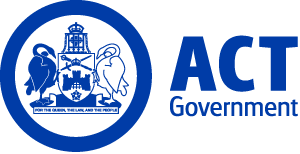 ACT Government GazetteGazetted Notices for the week beginning 10 September 2020VACANCIESACT HealthSelection documentation for the following positions may be downloaded from http://www.health.act.gov.au/employment.  Apply online at http://www.health.act.gov.au/employmentPublic Health Protection and RegulationHealth Protection ServiceCommunicable Disease Control Section/Immunisation UnitVaccine Management Unit Office ManagerAdministrative Services Officer Class 4 $72,272 - $78,254, Canberra (PN: 24288)Gazetted: 16 September 2020Closing Date: 30 September 2020Details: The Vaccine Management Unit (VMU) together with the Immunisation Team provides the ACT community with protection against vaccine preventable diseases through:Implementation of the National Immunisation Program and ACT Government funded immunisation programs in the ACT. Provision of advice and information on immunisation to the ACT community.Implementation of initiatives to improve immunisation rates and quality service delivery.Distribution of vaccines for the National Immunisation Program and ACT government funded programs to immunisation providers in the ACT. The VMU Team Leader under the direction of the VMU Coordinator is responsible for managing the operational duties of the team and the office-based activities in a dynamic and agile environment, the management of the Immunisation Information Line and other duties. The successful applicant should be adaptable, enthusiastic and consumer focused. They should have an eye for detail and a continuous improvement approach to their work. Eligibility/Other Requirements: Mandatory: Current driver’s licence.Desirable: Demonstrated experience in Microsoft Excel and other Microsoft Office applicationsPrior to commencement successful candidates will be required to: Undergo a pre-employment National Police check.Note: An order of merit will be established from this selection process and may be used to fill future identical vacancies over the next 12 months. How to Apply: A written response to the Selection Criteria should be no longer than four pages in total along with a current a curriculum vitae to be provided with the name of two professional referees.Applications should be submitted via the Apply Now button below.Contact Officer: Sarah Mead (02) 5124 9304 Sarah.Mead@act.gov.auHealth System Policy and ResearchPublic Health Protection and RegulationHealth Protection ServiceWellbeing Team CoordinatorHealth Professional Level 2 $66,988 - $91,962, Canberra (PN: 48315)Gazetted: 15 September 2020Closing Date: 22 September 2020Details: On 19 March 2020, a Public Health Emergency was declared in the ACT due to the public health risks posed by coronavirus disease 2019 (COVID-19), caused by the novel coronavirus SARS-COV-2. A COVID-19 Response Team has been created to deliver the public health response over a longer term.The Directorate is looking for a highly skilled and dedicated staff member to join the COVID-19 response team as Wellbeing Team Coordinator. The Wellbeing Team provides psychosocial support to people whose lives have been impacted by COVID-19 through isolation, quarantine, contact tracing and/or testing for COVID-19. The Wellbeing Coordinator will coordinate incoming and outgoing referrals to ensure people’s needs are met. Eligibility/Other Requirements: Relevant undergraduate degree in Public Health or Data Science is highly desirable. The suitable applicant will have tertiary qualifications in Social Work or Psychology and will have experience in a community-based setting. The work will require weekend and shift work.Note: This is a temporary position available immediately for six months with the possibility of extension. An order of merit will be established from this selection process and may be used to fill future identical vacancies over the next 12 months. The work is demanding and may require weekend, after hours and/or shift work. Selection may be based on application and referee reports only.How to Apply: If you are interested in joining this dynamic team, you can apply by providing a written statement of no more than two pages addressing the Selection Criteria, curriculum vitae and contact details for two referees, one being your current supervisor.Applications should be submitted via the Apply Now button below.Contact Officer: Sarah Miller (02) 5124 1649 sarah.miller@act.gov.auHealth System Policy and ResearchPublic Health Protection and RegulationHealth Protection ServiceReporting OfficerAdministrative Services Officer Class 4 $72,272 - $78,254, Canberra (PN: 49149, several)Gazetted: 15 September 2020Closing Date: 22 September 2020Details: On 19 March 2020, a Public Health Emergency was declared in the ACT due to the public health risks posed by coronavirus disease 2019 (COVID-19), caused by the novel coronavirus SARS-COV-2. A COVID-19 Response Team has been created to deliver the public health response over a longer term.The Directorate is looking for two highly efficient and dedicated staff members to join the COVID-19 response team as Reporting Officers. This role will assist with the analysis and reporting of COVID-19 data. We are seeking individuals with demonstrated experience in analysis and reporting of complex datasets, highly developed analytical skills and good attention to detail, and great teamwork and interpersonal skills. The ACT Public Service supports workforce diversity and is committed to creating an inclusive workplace. As part of this commitment, Aboriginal and Torres Strait Islander peoples, people with disability, culturally diverse people and those who identify as LGBTIQ are encouraged to apply.Eligibility/Other Requirements: Relevant undergraduate degree in Public Health or Data Science is highly desirable. The work will require weekend and shift work. Note: These are temporary position's available immediately for six months with the possibility of extension. Selection may be based on application and referee reports only.How to Apply: If you are interested in joining this exciting team, you can apply by providing a written statement of no more than two pages addressing the Selection Criteria, curriculum vitae and contact details for two referees, one being your current supervisor.Applications should be submitted via the Apply Now button below.Contact Officer: Rebecca Hundy (02) 5124 9249 rebecca.hundy@act.gov.auHealth Systems, Policy and ResearchPublic Health Protection and RegulationHealth Protection ServiceRedcap/Database ArchitectAdministrative Services Officer Class 6 $86,547 - $99,051, Canberra (PN: 49151, several)Gazetted: 15 September 2020Closing Date: 22 September 2020Details: On 19 March 2020, a Public Health Emergency was declared in the ACT due to the public health risks posed by coronavirus disease 2019 (COVID-19), caused by the novel coronavirus SARS-COV-2. A COVID-19 Response Team has been created to deliver the public health response over a longer term.The Directorate is looking for two highly efficient and dedicated staff members to join the COVID-19 response team as RedCap Database Architects. This exciting role will support the technical management of all databases and systems related to COVID-19, including case management and quarantine databases, and develop projects and system solutions to help support and improve the public health response to COVID-19. We are seeking individuals with demonstrated experience and technical expertise in the management of data and databases (e.g. REDCap), analysis packages (e.g. SAS, STATA), coding (e.g. SQL, R or Python), and mapping programs. The suitable candidates will have highly developed analytical skills, good attention to detail, and great teamwork and interpersonal skills.The ACT Public Service supports workforce diversity and is committed to creating an inclusive workplace. As part of this commitment, Aboriginal and Torres Strait Islander peoples, people with disability, culturally diverse people and those who identify as LGBTIQ are encouraged to apply.Note: These are temporary positions available immediately for six months with the possibility of extension. Selection may be based on application and referee reports only. The work will require weekend and shift work.How to Apply: If you are interested in joining this exciting team, you can apply by providing a written statement of no more than two pages addressing the Selection Criteria, curriculum vitae and contact details for two referees, one being your current supervisor.Applications should be submitted via the Apply Now button below. Contact Officer: Timothy Sloan-Gardner (02) 5124 9210 timothy.sloan-gardner@act.gov.auACT Teacher Quality InstituteSelection documentation and the mandatory application cover sheet for the following positions may be downloaded from: http://www.jobs.act.gov.au/ Applications can be sent via email to: jobs@act.gov.auCoordinator of Digital ServicesAdministrative Services Officer Class 5 $80,323 - $85,020, Canberra (PN: 33254)Gazetted: 15 September 2020Closing Date: 29 September 2020Details: Are you interested in raising the professionalism of the ACT teaching workforce? The ACT Teacher Quality Institute (TQI) is seeking applications for the position of Coordinator of Digital Services. Located in Bruce, the team at TQI is looking for someone to maintain and further develop a sophisticated online management system that supports ACT teachers meet their legislative requirements. The successful candidate will have well developed interpersonal and communication skills, sound team management skills and high-level experience in managing a range of digital reporting, business and file management systems. The ACT Teacher Quality Institute supports workforce diversity and is committed to creating an inclusive workplace. As part of this commitment, Aboriginal and Torres Strait Islander peoples, people with disability, culturally diverse people and those who identify as LGBTIQ are encouraged to apply. Eligibility/Other Requirements: Relevant tertiary qualifications and experience will be highly regarded. Experience with TRIM (or similar EDRMS) and Microsoft CRM Dynamics will be highly regarded. Note: This is a temporary position available immediately for 12 months with the possibility of extension and/or permanency. Selection may be based on application and referee reports only. How to Apply: Applicants are asked to provide a copy of your curriculum vitae, the names and contact details of two referees and a pitch (no more than two single sided A4 pages) outlining why you are the best candidate for this role by the due date as we’d love to meet you to see if you are our perfect fit!Applications should be submitted via the Apply Now button below.Contact Officer: Tushan Wickramariyaratne (02) 6207 5597 tushan.wickramariyaratne@act.gov.au    Canberra Health ServicesSelection documentation and the mandatory application cover sheet for the following positions may be downloaded from: http://www.jobs.act.gov.au/ Applications can be sent via email to: jobs@act.gov.auChief Operating Officer Clinical ServicesMental Health Justice Health Alcohol and Drug ServicesAlcohol and Drug ProgramAdministration OfficerAdministrative Services Officer Class 2/3 $57,454 - $70,058, Canberra (PN: 29149)Gazetted: 14 September 2020Closing Date: 28 September 2020Our Vision: Creating exceptional health care together.Our Role: To be a health service that is trusted by our community.Our Values: Reliable, Progressive, Respectful and Kind Canberra Health Services (CHS) is focussed on the delivery of high quality, effective, person centred care. It provides acute, sub-acute, primary and community‐based health services, to the Australian Capital Territory (ACT)—a catchment of approximately 400,000 people. It also services the surrounding Southern New South Wales region which includes the Bega Valley, Bombala, Cooma-Monaro, Eurobodalla, Goulburn, Mulwaree, Palerang, Queanbeyan, Snowy River, Upper Lachlan Shire and the Yass Valley.CHS administers a range publicly funded health facilities, programs and services including but not limited to:The Canberra Hospital: a modern 600-bed tertiary hospital providing trauma services and most major medical and surgical sub-specialty services.University of Canberra Hospital Specialist Centre for Rehabilitation, Recovery and Research: a dedicated and purpose-built rehabilitation facility, with 140 inpatient beds, 75-day places and additional outpatient services.Four Walk-in Centres: which provide free treatment for minor illness and injury.Six community health centres: providing a range of general and specialist health services to people of all ages.A range of community-based health services including Early Childhood Services, Youth and Women’s Health, Dental Health, Mental Health, Alcohol and Drug Services.Overview of the work area and positionThe Alcohol and Drug Services (ADS) is a part of the division of Mental Health, Justice Health and Alcohol and Drug Services (MHJHADS), which is contemporary, evidence, based service providing high quality alcohol and other drug services that are guided by the principles of harm minimisation. The ADS provide a range of specialist services for people affected by alcohol and other drug use incorporating six areas including:Opioid Treatment ServicesMedical Services,Consultation and Liaison Service,10 bed Inpatient Withdrawal ServicePolice and Court Drug Diversion ServiceCounselling and Treatment ServicesDrug Alcohol Sentencing ListThe ADS are seeking an Administrative Service Officer to provide high level administrative support to staff supporting people with substance misuse disorders in the public health sector, Alcohol and Drug Services.Eligibility/Other RequirementsDesirable:Previous experience in an Administration role.Hold a current driver’s licence.Prior to commencement successful candidates will be required to: Undergo a pre-employment National Police Check.Note: This is a temporary position available for a period of six months with the possibility of extension and/or permanency.  For more information on this position and how to apply “click here”Contact Officer: Jodie Kenny (02) 5124 7967 jodie.kenny@act.gov.auChief Operating Officer Clinical ServicesMedicineMedicalSenior Diabetes DietitianHealth Professional Level 4 $108,926 - $117,249, Canberra (PN: 22078)Gazetted: 11 September 2020Closing Date: 29 September 2020Our Vision: Creating exceptional health care together.Our Role: To be a health service that is trusted by our community.Our Values: Reliable, Progressive, Respectful and Kind Canberra Health Services (CHS) is focussed on the delivery of high quality, effective, person centred care. It provides acute, sub-acute, primary and community‐based health services, to the Australian Capital Territory (ACT)—a catchment of approximately 400,000 people. It also services the surrounding Southern New South Wales region which includes the Bega Valley, Bombala, Cooma-Monaro, Eurobodalla, Goulburn, Mulwaree, Palerang, Queanbeyan, Snowy River, Upper Lachlan Shire and the Yass Valley.CHS administers a range publicly funded health facilities, programs and services including but not limited to:The Canberra Hospital: a modern 600-bed tertiary hospital providing trauma services and most major medical and surgical sub-specialty services. University of Canberra Hospital Specialist Centre for Rehabilitation, Recovery and Research: a dedicated and purpose-built rehabilitation facility, with 140 inpatient beds, 75-day places and additional outpatient services. Four Walk-in Centres: which provide free treatment for minor illness and injury.  Six community health centres: providing a range of general and specialist health services to people of all ages.  A range of community-based health services including Early Childhood Services, Youth and Women’s Health, Dental Health, Mental Health, Alcohol and Drug Services. Overview of the work area and positionThe CHS Division of Medicine provides a range of Medical Specialties and Allied Health Services. A strong emphasis is placed across all sections on accessible and timely care, delivered to a high standard of safety and quality. This is underpinned by the Division’s commitment to research and training. The Division works in partnership with professional colleagues, consumers, and a range of government and non-government service providers to ensure the best possible outcomes for patients. The Canberra Health Diabetes Service Nutrition team provide individual and group nutrition appointments for people at risk of or who have diabetes. The diabetes nutrition team are an integral part of the Diabetes Service collaborating with Endocrinologists, Diabetes Nurse Educators, Dietitians, Podiatrists, Social Workers, Nurses, General Practitioners and Consumers to provide a team approach to care for people with or at risk of diabetes. Diabetes Nutrition services are offered to Canberra residents across the ACT and southern NSW from within the Canberra Hospital and community health centres. The position requires working within a multidisciplinary team to provide a range of nutrition services including dietary assessment, care planning, counselling and the planning and delivery of education programs to staff and client groups.The Senior Diabetes Service Dietitian will be responsible operationally to the Director Canberra Health Diabetes Service and professionally to the Nutrition and Dietetics Lead Professional of Canberra Health Services.Eligibility/Other RequirementsMandatory:Degree or Postgraduate qualifications in Nutrition and Dietetics or equivalent.Eligible for membership of the Dietitians Association of Australia and eligible for APD Status.A minimum of five years post-graduate experience.Prior to commencement successful candidates will be required to: Undergo a pre-employment National Police Check.Be registered under the Working with Vulnerable People (Background Checking) Act 2011. Obtain a Compliance Certificate from OMU (Occupational Medicine Unit) relating to assessment, screening and vaccination processes against specified infectious diseases.Comply with CHS credentialing requirements for allied health. If practicing clinically (providing direct clinical care to patients or supervising staff providing direct clinical care to patients) as an allied health professional in any capacity at any time in CHS facilities, the person occupying this position will be required to comply with CHS credentialing requirements for allied health professionals. Initial credentialing is completed following a pre-offer for a position, prior to any appointment being made.For more information on this position and how to apply “click here”Contact Officer: Carolyn Petersons (02) 5124 5311 carolyn.petersons@act.gov.auMental Health, Justice Health, Alcohol and Drug ServicesJustice Health ServicesSenior Occupational Therapist, Secure Mental Health ServicesHealth Professional Level 3 $94,606 - $99,687 (up to $104,631 on achieving a personal upgrade), Canberra (PN: 37371)Gazetted: 16 September 2020Closing Date: 2 October 2020Details: Our Vision: Creating exceptional health care together.Our Role: To be a health service that is trusted by our community.Our Values: Reliable, Progressive, Respectful and Kind.Canberra Health Services (CHS) is focussed on the delivery of high quality, effective, person centred care. It provides acute, sub-acute, primary and community‐based health services, to the Australian Capital Territory (ACT)—a catchment of approximately 400,000 people. It also services the surrounding Southern New South Wales region which includes the Bega Valley, Bombala, Cooma-Monaro, Eurobodalla, Goulburn, Mulwaree, Palerang, Queanbeyan, Snowy River, Upper Lachlan Shire and the Yass Valley.CHS administers a range publicly funded health facilities, programs and services including but not limited to:The Canberra Hospital: a modern 600-bed tertiary hospital providing trauma services and most major medical and surgical sub-specialty services.University of Canberra Hospital Specialist Centre for Rehabilitation, Recovery and Research: a dedicated and purpose-built rehabilitation facility, with 140 inpatient beds, 75-day places and additional outpatient services.Mental Health, Justice Health, Alcohol and Drug Services provide a range of health services from prevention and treatment through to recovery and maintenance at a number of locations and in varied environments for people suffering from mental health issues.Four Walk-in Centres: which provide free treatment for minor illness and injury.Seven community health centres: providing a range of general and specialist health services to people of all ages.A range of community based health services including Early Childhood Services, Youth and Women’s Health, Dental Health, Mental Health, Alcohol and Drug Services.Overview of the work area and position:The Justice Health Services, Dhulwa Mental Health Unit (DMHU) and the Extended Care Unit (ECU) provides high quality inpatient mental health care to people from 18 to 65 years of age. The Dhulwa Mental Health Unit (DMHU) is a secure mental health facility that first opened in November 2016. DMHU provides 24-hour, contemporary, evidence-based clinical mental health care for people who require secure inpatient treatment. DMHU provides a therapeutic and recovery-based approach, focused on individually tailored treatment programs to maximise mental health care outcomes for patients. The service aims to provide collaborative care involving the person, their carers and other key services. The Extended Care Unit (ECU) is a specialist mental health facility adjacent to Calvary Hospital in Bruce. The ECU sits within the Stepped Care Model of mental health care, providing medium term residential care for people who require rehabilitation and support to transition into the community setting. The ECU provides a range of contemporary, community focused rehabilitation interventions, programs and services.DMHU offers 10 acute care beds and 15 rehabilitation beds and the ECU has 5 beds for community transition. Both units are managed by the Justice Health Services (JHS) program in the MHJHADS Division.At this level it is expected this role will be an integral member of the multi-disciplinary team and will provide, under reduced supervision, high quality occupational therapy services that will achieve sound outcomes for people within a therapeutic secure environment. In addition to core skills in mental health practice, the occupational therapist will offer a range of assessments, therapeutic interventions and high quality programs specifically targeted at promoting people’s optimal engagement and participation in meaningful activities, as well as addressing functional and occupational issues.The Occupational Therapist will contribute to all stages of a person’s journey, from the time of admission through to their preparation and transition to other settings.  All staff are required to undertake professional development activities, and participate in supervision, quality initiatives and contribute to the multidisciplinary team processes.Eligibility/Other RequirementsMandatory: Be registered or be eligible for registration with Occupational Therapy Board of Australia.Eligibility for professional membership of Occupational Therapy Australia.Minimum of three years (ideal five years) post qualification.Desirable:             Previous experience in mental health service or forensic/custodial service.Previous experience in an inpatient mental health facility.Current driver’s licence.Prior to commencement successful candidates will be required to: Undergo a pre-employment National Police check.  Be registered under the Working with Vulnerable People (Background Checking) Act 2011.Comply with CHS Occupational Assessment, Screening and Vaccination policy, (OMU).Contact Officer: Camille Falkiner (02) 5124 1838 Camille.Falkiner@act.gov.auMental Health, Justice Health, Alcohol and Drug ServicesAdult Community Mental Health ServicesFamily and Carer ClinicianHealth Professional Level 2 $66,988 - $91,962, Canberra (PN: 48876, several)Gazetted: 16 September 2020Closing Date: 30 September 2020Our Vision: Creating exceptional health care together.Our Role: To be a health service that is trusted by our community.Our Values: Reliable, Progressive, Respectful and Kind.Canberra Health Services (CHS) is focussed on the delivery of high quality, effective, person centred care. It provides acute, sub-acute, primary and community‐based health services, to the Australian Capital Territory (ACT)—a catchment of approximately 400,000 people. It also services the surrounding Southern New South Wales region which includes the Bega Valley, Bombala, Cooma-Monaro, Eurobodalla, Goulburn, Mulwaree, Palerang, Queanbeyan, Snowy River, Upper Lachlan Shire and the Yass Valley.CHS administers a range publicly funded health facilities, programs and services including but not limited to:The Canberra Hospital: a modern 600-bed tertiary hospital providing trauma services and most major medical and surgical sub-specialty services.University of Canberra Hospital Specialist Centre for Rehabilitation, Recovery and Research: a dedicated and purpose-built rehabilitation facility, with 140 inpatient beds, 75-day places and additional outpatient services.Mental Health, Justice Health, Alcohol and Drug Services provide a range of health services from prevention and treatment through to recovery and maintenance at several locations and in varied environments for people suffering from mental health issues.Four Walk-in Centres: which provide free treatment for minor illness and injury.Seven community health centres: providing a range of general and specialist health services to people of all ages.A range of community-based health services including Early Childhood Services, Youth and Women’s Health, Dental Health, Mental Health, Alcohol and Drug Services.Overview of the work area and position:The Mental Health, Justice Health, Alcohol and Drug Services (MHJHADS) Division of Canberra Health Services provides health services directly and through partnerships with community organisations. The services provided range from prevention and treatment to recovery and maintenance and harm minimisation. Consumer and carer participation are encouraged in all aspects of service planning and delivery. The Division works in partnership with consumers, carers and a range of government and non-government service providers to ensure the best possible outcomes for clients. The Division delivers services at several locations, including Hospital inpatient and outpatient settings, Community Health Centres, Detention Centres and other community settings including people’s homes. Mental Health, Justice Health, Alcohol and Drug Services include the following programs:Adult Acute Mental Health ServicesAdult Community Mental Health ServicesAlcohol and Drug ServicesChild and Adolescent Mental Health ServicesJustice Health ServicesRehabilitation and Specialty Mental Health ServicesThe key role of the Family and Carer Clinician is to provide direct support to families and carers, who may feel excluded when the person for whom they care for is receiving mental health/alcohol and drug services. Working collaboratively with the multidisciplinary team to create a better balance for families and carers between their caring responsibilities and their own health and wellbeing, the Family and Carer Clinician will:Promote the use of carer engagement tools, strategies and activities with clinicians to ensure the engagement of carers across all aspects of the supports and services being provided to the person they care for.Advocate for the inclusion and empowerment of families and carers.Provide individual and group-based support and interventions to engage and support the wellbeing of families and carers.Assist families and carers to build their capacity and capability to provide effective supports to people with mental illness in line with the therapeutic treatment plan.Provide support, psychoeducation, information, and practical assistance.Strengthen staff understanding of family and carer needs and issues (including those of children and young people).Be involved in recovery and treatment planning, including referrals and liaison with internal and external stakeholders.Provide an empathic service that engages families and carers, recognises the challenges experienced, provides information on encouraging help seeking behaviours, encourages carers to prioritise their own wellbeing and acts as a connector to carer supports.The Family and Carer Clinician will work across several program areas and sites according to need, with a primary focus on Adult Acute and Adult Community Mental Health Services. Operational supervision and support will be provided by the manager of the service. Professional governance of this position will come from the Principal Social Worker (MHJHADS). Eligibility/Other RequirementsMandatoryDegree in Social WorkProfessional membership or eligibility for professional membership of the Australian Association of Social Workers (AASW)Applicants must have a minimum of 12 months paid work experience, post-qualification, in a related/relevant organisation/service.Highly Desirable:Practical knowledge and understanding of issues facing families and carers, including knowledge of the mental health system, and an understanding of family dynamics.Current driver’s licence.Prior to commencement successful candidates will be required to: Undergo a pre-employment National Police check.Comply with CHS credentialing requirements for allied health.Comply with CHS Occupational Assessment, Screening and Vaccination policy, (OMU).Be registered under the Working with Vulnerable People (Background Checking) Act 2011.Note: This is a temporary position available for 12 months.Contact Officer: Rosy Winter (02) 5124 1768 Rosy.Winter@act.gov.auMental Health, Justice Health and Alcohol and Drug ServicesAdult Community Mental Health ServicesSocial Worker, Occupational Therapist, Psychologist of Assertive Community Outreach Services (ACOS)Health Professional Level 3 $94,606 - $99,687 (up to $104,631 on achieving a personal upgrade), Canberra (PN: 16183)Gazetted: 16 September 2020Closing Date: 2 October 2020Details: Our Vision: Creating exceptional health care together.Our Role: To be a health service that is trusted by our communityOur Values: Reliable, Progressive, Respectful and Kind. Canberra Health Services (CHS) is focussed on the delivery of high quality, effective, person centred care. It provides acute, sub-acute, primary and community‐based health services, to the Australian Capital Territory (ACT)—a catchment of approximately 400,000 people. It also services the surrounding Southern New South Wales region which includes the Bega Valley, Bombala, Cooma-Monaro, Eurobodalla, Goulburn, Mulwaree, Palerang, Queanbeyan, Snowy River, Upper Lachlan Shire and the Yass Valley.CHS administers a range publicly funded health facilities, programs and services including but not limited to:The Canberra Hospital: a modern 600-bed tertiary hospital providing trauma services and most major medical and surgical sub-specialty services.University of Canberra Hospital Specialist Centre for Rehabilitation, Recovery and Research: a dedicated and purpose-built rehabilitation facility, with 140 inpatient beds, 75-day places and additional outpatient services.Four Walk-in Centres: which provide free treatment for minor illness and injury.Six community health centres: providing a range of general and specialist health services to people of all ages.A range of community based health services including Early Childhood Services, Youth and Women’s Health, Dental Health, Mental Health, Alcohol and Drug Services.Overview of the work area and position: Mental Health, Justice Health, Alcohol and Drug Services (MHJHADS) provide health services directly and through partnerships with community organisations. The services provided range from prevention and treatment to recovery and maintenance of well-being and harm minimisation. The participation of people access sour service is encouraged in all aspects of service planning and delivery. MHJHADS works in partnership with individuals, carers and a range of government and non-government service providers to ensure the best possible outcomes for clients. MHJHADS delivers services at a number of locations, including hospital inpatient and outpatient settings, community health centres, detention centres, other community settings including people’s home. These services include: Adult Acute Mental Health ServicesAdult Community Mental Health ServicesAlcohol and Drug ServicesChild and Adolescent Mental Health ServicesJustice Health ServicesRehabilitation and Specialty Mental Health ServicesThis psychologist position is based in the Assertive Community Outreach Service. The Assertive Community Outreach Service (ACOS) is a dynamic and supportive multidisciplinary team providing assertive community outreach treatment to people experiencing and living with a severe mental illness and complex needs in a community setting.  ACOS operates an extended hours service, operating seven days a week from 08:30 to 21:00 and the position holder will be required to work a rotating roster including morning and evening shifts.The ACMHS provide services for people aged over 18 years and operate from the five Community Health Centres in the ACT (Gungahlin, Belconnen, City, Phillip, Tuggeranong) with a strong focus on the provision of timely and effective mental health interventions. The program is in the final stages of implementing a new model of care which will improve the responsivity and diversity of services offered to people. The new model of care is underpinned by principles of recovery and aims to:Increase standardisation of procedures, processes and practices to promote more internal consistency in service delivery and best practice interventionsClarify and delineate of the role and service functions to reduce duplication and inefficiencies, reduce administrative burden on staff and promote more direct clinical contactProvide optimal treatment for people in their homes and community as effective hospital diversionThe successful applicant will be required to work as a member of the multidisciplinary team providing assessment and management of people experiencing mental illness. The applicant will be highly motivated to engage in consultative and educative practices with families, carers and other agencies. The successful applicant will also be required to undertake professional development and clinical supervision, participate in quality initiatives, and contribute to multidisciplinary team processes. Importantly the new model of care will allow greater opportunity for clinicians’ to deliver discipline specific interventions, with case-loads reflecting strengths based models of care.  The position reports to a Team Leader who is based on site in the health centre and is supported by a cohesive multidisciplinary team (including Nurses, Social Workers, Occupational Therapists, Psychologists and Psychiatrists, Allied Health Assistants).This is an exciting opportunity for someone who may be interested in working in a program that comprises access, hospital diversion, assertive outreach, and community recovery and therapy services.   Eligibility/Other RequirementsMandatory:For Occupational Therapy:Be registered or eligible for registration with the Occupational Therapy Board of Australia.Eligibility for professional membership of Occupational Therapy Australia.Minimum of three years, ideally five years, post-qualification experience.For Psychology:Be registered or be eligible for general registration with Psychology Board of Australia.Minimum of three years, ideally five years, post-qualification experience.For Social Work:Degree in Social Work.Professional membership or eligibility for professional membership of the Australian Association of Social Workers (AASW).Be registered under the Working with Vulnerable People (Background Checking) Act 2011.  Minimum of three years, ideally five years, post-qualification experience.Highly desirable: Have a strong understanding of working in an adult community mental health service. Other qualifications: Current driver’s licence.Prior to commencement successful candidates will be required to: Undergo a pre-employment National Police Check.Comply with CHS credentialing requirements for allied health. Comply with CHS Occupational Assessment, Screening and Vaccination policy, (OMU).Note: This is a temporary position available for seven months.Contact Officer: Jane Sprague (02) 6205 1565 Jane.Sprague@act.gov.auRehabilitation, Aged and Community ServicesCommunity Care ProgramPhysiotherapistHealth Professional Level 3 $94,606 - $99,687 (up to $104,631 on achieving a personal upgrade), Canberra (PN: 40886, expected vacancy)Gazetted: 16 September 2020Closing Date: 30 September 2020Our Vision: Creating exceptional health care together.Our Role: To be a health service that is trusted by our community.Our Values: Reliable, Progressive, Respectful and Kind.Canberra Health Services (CHS) is focussed on the delivery of high quality, effective, person centred care. It provides acute, sub-acute, primary and community‐based health services, to the Australian Capital Territory (ACT)—a catchment of approximately 400,000 people. It also services the surrounding Southern New South Wales region which includes the Bega Valley, Bombala, Cooma-Monaro, Eurobodalla, Goulburn, Mulwaree, Palerang, Queanbeyan, Snowy River, Upper Lachlan Shire and the Yass Valley.CHS administers a range publicly funded health facilities, programs and services including but not limited to:The Canberra Hospital: a modern 600-bed tertiary hospital providing trauma services and most major medical and surgical sub-specialty services.University of Canberra Hospital Specialist Centre for Rehabilitation, Recovery and Research: a dedicated and purpose-built rehabilitation facility, with 140 inpatient beds, 75-day places and additional outpatient services.Mental Health, Justice Health, Alcohol and Drug Services provide a range of health services from prevention and treatment through to recovery and maintenance at several locations and in varied environments for people suffering from mental health issues.Five Walk-in Centres: which provide free treatment for minor illness and injury.Seven community health centres: providing a range of general and specialist health services to people of all ages.A range of community-based health services including early childhood services, youth and women’s health, dental health, mental health and alcohol and drug services.Overview of the work area and position:Rehabilitation, Aged and Community Services (RACS) is a vibrant and diverse Division within CHS providing multidisciplinary rehab, aged and community-based care across a range of settings. This includes Canberra Hospital, Community Health Centres and the Village Creek Centre in Kambah. Our staff are committed to the delivery of health services that reflect CHS’s values: reliable, progressive, respectful and kind.The University of Canberra Hospital (UCH), Specialist Centre for Rehabilitation, Recovery and Research is located on the grounds of the University of Canberra. The hospital, the ACT’s first sub-acute Rehabilitation Hospital, is part of Canberra Health Service’s network of health facilities designed to meet the needs of our ageing and growing population.RACS services work collaboratively with the individuals, his/her carers and other services within and external to Canberra Health Services.  Community Care Physiotherapy services are offered from community health centres and in-patient homes across the ACT. The service offers assessment and interventions relating to musculoskeletal pain, acute soft tissue injury, post treatment fractures, dislocations and post orthopaedic surgery.A limited home visiting domiciliary service is available for patients who are physically/ medically home bound.Community Care Physiotherapy provides services for Commonwealth Home Support Program clientele. Eligibility/Other Requirements Mandatory:Degree in Physiotherapy.Be registered or be eligible for registration with the Australian Health Practitioner Regulation Agency (AHPRA).Current driver’s licence.HP3: Applicants must have a minimum of three years (ideal five years) post qualification experience.Prior to commencement successful candidates will be required to: Undergo a pre-employment National Police check.Comply with CHS credentialing requirements for allied health.Comply with CHS Occupational Assessment, Screening and Vaccination policy, (OMU).Note: It is a temporary position with a possibility of permanency, this recruitment round is to fill an expected vacancy due to staff returning from maternity leave to work part time. An order of merit will be established from this selection process and may be used to fill future identical vacancies over the next 12 months.Contact Officer: Judy Stone 0401 692 520 Judy.Stone@act.gov.auClinical ServicesStrategy, Policy and PlanningTerritory Wide Surgical ServicesSurgery Access NurseRegistered Nurse Level 2 $94,409 - $100,061, Canberra (PN: 36798)Gazetted: 14 September 2020Closing Date: 28 September 2020Our Vision: Creating exceptional health care together.Our Role: To be a health service that is trusted by our community.Our Values: Reliable, Progressive, Respectful and Kind.Canberra Health Services (CHS) is focussed on the delivery of high quality, effective, person centred care. It provides acute, sub-acute, primary and community‐based health services, to the Australian Capital Territory (ACT)—a catchment of approximately 400,000 people. It also services the surrounding Southern New South Wales region which includes the Bega Valley, Bombala, Cooma-Monaro, Eurobodalla, Goulburn, Mulwaree, Palerang, Queanbeyan, Snowy River, Upper Lachlan Shire and the Yass Valley. CHS administers a range publicly funded health facilities, programs and services including but not limited to:The Canberra Hospital: a modern 600-bed tertiary hospital providing trauma services and most major medical and surgical sub-specialty services.University of Canberra Hospital Specialist Centre for Rehabilitation, Recovery and Research: a dedicated and purpose-built rehabilitation facility, with 140 inpatient beds, 75-day places and additional outpatient services.Four Walk-in Centres: which provide free treatment for minor illness and injury.Six community health centres: providing a range of general and specialist health services to people of all ages.A range of community based health services including Early Childhood Services, Youth and Women’s Health, Dental Health, Mental Health, Alcohol and Drug Services.Overview of the work area and positionTerritory Wide Surgical Services forms part of the Clinical Operations Division within Canberra Hospital and Health Services of ACT Health and supports the provision of effective public surgical services in ACT public hospitals.The role of the Territory Wide Surgical Services Team is to establish, review and update policy that governs the management of elective surgery for ACT public hospitals. The service also provides support for initiatives to improve the efficiency and effectiveness for elective surgery including managing access to surgery through the Central Waitlist Service and the Telephone information Service.A key strategic priority for this service is to deliver timely access to effective and safe hospital care. Therefore, another key role of this service is to work collaboratively with all hospitals to develop and implement Territory Wide initiatives that are aimed at improving access to elective surgery and services. The Territory Wide Surgical Services Team is seeking applications from highly motivated and organised individuals interested in joining a dynamic team who are leading new surgery initiatives across the Territory. This exciting opportunity includes assisting in the management of patients waiting for elective surgery in the ACT. The successful applicant will be customer focused and possess excellent communication, interpersonal and problem-solving skills required to respond to consumers relating to the Elective Surgery Waiting List.Eligibility/Other Requirements:Mandatory:Be registered or be eligible for registration with the Australian Health Practitioner Regulation Agency (AHPRA).Prior to commencement successful candidates will be required to:Undergo a pre-employment National Police check.Desirable:Minimum five years of surgical experienceNote: This is a temporary position available for six months with the possibility of extension and/or permanency.Contact Officer: Jelena Gissane (02) 5124 9035 jelena.gissane@act.gov.auClinical ServicesWomen Youth and ChildrenWomen, Youth and Children Community Health ProgramStaff Specialist - General PractitionerSpecialist Band 1 - 5 $164,470 - $202,960, Canberra (PN: 24259, 49103)Gazetted: 14 September 2020Closing Date: 25 September 2020Our Vision: Creating exceptional health care together.Our Role: To be a health service that is trusted by our community.Our Values: Reliable, Progressive, Respectful and KindCanberra Health Services (CHS) is focussed on the delivery of high quality, effective, person centred care. It provides acute, sub-acute, primary and community‐based health services, to the Australian Capital Territory (ACT)—a catchment of approximately 400,000 people. It also services the surrounding Southern New South Wales region which includes the Bega Valley, Bombala, Cooma-Monaro, Eurobodalla, Goulburn, Mulwaree, Palerang, Queanbeyan, Snowy River, Upper Lachlan Shire and the Yass Valley.CHS administers a range publicly funded health facilities, programs and services including but not limited to:The Canberra Hospital: a modern 600-bed tertiary hospital providing trauma services and most major medical and surgical sub-specialty services.University of Canberra Hospital Specialist Centre for Rehabilitation, Recovery and Research: a dedicated and purpose-built rehabilitation facility, with 140 inpatient beds, 75-day places and additional outpatient services.Four Walk-in Centres: which provide free treatment for minor illness and injury.Six community health centres: providing a range of general and specialist health services to people of all ages.A range of community-based health services including Early Childhood Services, Youth and Women’s Health, Dental Health, Mental Health, Alcohol and Drug Services.Strong research links are maintained with the ANU, University of Canberra and the Australian Catholic University. All specialties are represented except for organ transplantation. The hospital has well developed post graduate teaching programs. A fully equipped medical library is available on site with a large collection of hard copy and online journals and textbooks.The preferred candidate maybe considered for a conjoint position in ANU at an academic level commensurate with the candidate’s qualifications and experience. The academic position will be held for the duration of the Canberra Health Services employment and will be subject to regular performance reviews. No remuneration is attached to the University position. The employee will be responsible to the University on academic matters and clinical/ research matters to Canberra Health Services.  For more information in relation to conjoint positions with the ANU please contact Professor Imogen Mitchell, Dean, ANU Medical School (02) 6125 2622 dean.medicalschool@anu.edu.auAbout our great city, Canberra, Australia’s National Capital:Canberra is a city with outstanding amenities and excellent housing, educational and leisure opportunities. It is home to national icons and monuments as well as natural treasures. The coast and ski fields are nearby; Sydney is only three hours away by road. For more information on our great city and your future, visit: http://www.canberrayourfuture.com.au/Overview of the work area and positionThe ACT Women’s Health Service (WHS) provides interprofessional and holistic nursing, medical and counselling services to vulnerable women who experience significant barriers to accessing health care due to, for example, the impact of violence, financial hardship, language or cultural differences, disability, sexual identity, mental health or substance use.WHS is seeking a medical practitioner with registered as a specialist in general practice and experience in Women’s Health and a commitment to working with marginalised women. The positions will provide transitional medical services to women, and work collaboratively with the interprofessional team and with other relevant services, to promote a holistic response to addressing the needs of women to improve health and wellbeing outcomes.Professionally, these positions report to the Clinical Director, Obstetrics and Gynaecology; and in relation to operational matters, the Manager, Women’s Health Service.The positions are predominantly located at Women’s Health Service in Civic, but there may be outreach opportunities required.Eligibility/Other Requirements: Mandatory:Registered or eligible for registration as a medical practitioner with the Australian Health Practitioner’s Regulation Agency (AHPRA).Fellowship of the Royal Australian and New Zealand College of General Practitioners or equivalent specialist qualifications.Currently working in General Practice in the ACT or surrounding region with a minimum of 5 years post graduate experienceDesirable:Experience in Women’s Health and a commitment to working with marginalised women. Understanding of practice from a trauma inform framework.  Prior to commencement successful candidates will be required to: Undergo a pre-employment National Police Check.Be granted with their Scope of Clinical Practice through the Medical Dental Appointments Advisory Committee (MDAAC).Comply with CHS Occupational Assessment, Screening and Vaccination policy, (OMU)relating to assessment, screening and vaccination processes against specified infectious diseases.Salary, Remuneration and Conditions:Staff Specialist Bands 1-5: $164,470 - $202,960Annual Salary: Indicative total package value of between $254,362 - $343,155 inclusive of salary, applicable allowances and 11% super. Starting salary will be negotiated within this band for the successful candidate, depending on their experience and expertise.Reimbursement of relocation costs may be available if you are the successful candidate.Medical Staff in the Canberra Health Services enjoy excellent conditions, and our Enterprise Agreement is available at https://www.health.act.gov.au/careers/applying-work-us/enterprise-agreementsNote: These are part-time permanent positions available at eight and four hours per week and the full-time salary noted above will be paid pro-rata.For more information on this position and how to apply “click here”Contact Officer: Andreea Ardeleanu (02) 5124 1787 andreea.ardeleanu@act.gov.auChief Operating Officer Clinical ServicesMental Health Justice Health Alcohol and Drug ServicesAdult Mental Health ServicesECT Coordinator - Adult Mental Health ServicesRegistered Nurse Level 2 $94,409 - $100,061, Canberra (PN: 45038)Gazetted: 15 September 2020Closing Date: 1 October 2020Our Vision: Creating exceptional health care together.Our Role: To be a health service that is trusted by our community.Our Values: Reliable, Progressive, Respectful and Kind Canberra Health Services (CHS) is focussed on the delivery of high quality, effective, person centred care. It provides acute, sub-acute, primary and community‐based health services, to the Australian Capital Territory (ACT)—a catchment of approximately 400,000 people. It also services the surrounding Southern New South Wales region which includes the Bega Valley, Bombala, Cooma-Monaro, Eurobodalla, Goulburn, Mulwaree, Palerang, Queanbeyan, Snowy River, Upper Lachlan Shire and the Yass Valley.CHS administers a range publicly funded health facilities, programs and services including but not limited to:The Canberra Hospital: a modern 600-bed tertiary hospital providing trauma services and most major medical and surgical sub-specialty services.University of Canberra Hospital Specialist Centre for Rehabilitation, Recovery and Research: a dedicated and purpose-built rehabilitation facility, with 140 inpatient beds, 75-day places and additional outpatient services.Four Walk-in Centres: which provide free treatment for minor illness and injury.Six community health centres: providing a range of general and specialist health services to people of all ages.A range of community-based health services including Early Childhood Services, Youth and Women’s Health, Dental Health, Mental Health, Alcohol and Drug Services.Overview of the work area and positionAdult Acute Mental Health Services incorporates the Adult Mental Health Unit (AMHU), the Mental Health Short Stay Unit (MHSSU) and the Consultation Liaison (CL) Team across the Emergency Department (ED) and The Canberra Hospital (TCH).AMHU is a 40-bed inpatient Facility comprised of a 10 bed High Dependency Unit (HDU) and 30 bed Low Dependence Unit (LDU) for people experiencing moderate to severe mental illness. AMHU is a contemporary evidence-based service providing high quality mental health care, guided by the principles of recovery. The service aims to provide collaborative care involving the patient, their carers and other key services. MHSSU is a low dependency 6 bed inpatient unit in the ED for people requiring extended mental health assessment and or treatment initiation.The Electroconvulsive Therapy Coordinator is responsible for the coordination of care provided to patients receiving Electroconvulsive Therapy (ECT) within CHS.The ECT Coordinator assists the mental health treating teams in all aspects of delivering ECT, performing a coordinating role maintaining close and timely communication with other members of the ECT multidisciplinary team (MDT).Eligibility/Other RequirementsMandatory:Current un-conditional registration or eligibility for un-conditional registration as a Registered Nurse with the Nursing and Midwifery Board of Australia.Approved Tertiary/or equivalent qualifications in nursing.Desirable:Experience in either a Mental Health Setting, Operating Theatres or directly with ECTPrior to commencement successful candidates will be required to: Undergo a pre-employment National Police Check.Be registered under the Working with Vulnerable People (Background Checking) Act 2011. Comply with CHS Occupational Assessment, Screening and Vaccination policy, (OMU).Note: This is a part-time permanent position available at 24 hours per week and the full-time salary noted above will be paid pro-rata. For more information on this position and how to apply “click here”Contact Officer: Monique Fielder (02) 5124 5452 monique.fielder@act.gov.auACT PathologySpecimen ReceptionTeam LeaderAdministrative Services Officer Class 5 $80,323 - $85,020, Canberra (PN: 24270)Gazetted: 14 September 2020Closing Date: 28 September 2020Our Vision: Creating exceptional health care together.Our Role: To be a health service that is trusted by our community.Our Values: Reliable, Progressive, Respectful and Kind.Canberra Health Services (CHS) is focussed on the delivery of high quality, effective, person centred care. It provides acute, sub-acute, primary and community‐based health services, to the Australian Capital Territory (ACT)—a catchment of approximately 400,000 people. It also services the surrounding Southern New South Wales region which includes the Bega Valley, Bombala, Cooma-Monaro, Eurobodalla, Goulburn, Mulwaree, Palerang, Queanbeyan, Snowy River, Upper Lachlan Shire and the Yass Valley. CHS administers a range publicly funded health facilities, programs and services including but not limited to:The Canberra Hospital: a modern 600-bed tertiary hospital providing trauma services and most major medical and surgical sub-specialty services.University of Canberra Hospital Specialist Centre for Rehabilitation, Recovery and Research: a dedicated and purpose-built rehabilitation facility, with 140 inpatient beds, 75-day places and additional outpatient services.Four Walk-in Centres: which provide free treatment for minor illness and injury.Six community health centres: providing a range of general and specialist health services to people of all ages.A range of community based health services including Early Childhood Services, Youth and Women’s Health, Dental Health, Mental Health, Alcohol and Drug Services.Overview of the work area and positionACT Pathology is a division of the Canberra Hospital and Health Services with laboratories located at both the Canberra Hospital and Calvary Hospital operating 24 hours, seven days a week all year round. Pathology provides diagnostic and consultative services to medical specialists and general practitioners and their patients in hospital and in the community. The Centralised Specimen Reception Department within ACT Pathology is responsible for accurate and efficient entry of pathology requests, preparation and dispatch of patient samples and clinical trial samples, receipt and entry of referred test results and distribution of pathology results via telephone enquiries. Under the direction of Specimen Reception Manager, the Team Leader plays a key role maintaining processes and procedures relating to the operations of the department, providing leadership and training to new staff and assessing competencies of current staff. The role requires high level information technology skills for troubleshooting problems as they arise and comprehensive knowledge of correct specimen handling and processing requirement. The department is operational 24 hours/7 days and there will be a requirement for participation in this roster. Eligibility/Other RequirementsDesirable:Minimum five years’ experience working in pathologyPrior to commencement successful candidates will be required to: Undergo a pre-employment National Police checkComply with CHS Occupational Assessment, Screening and Vaccination policy, (OMU).Note: This is a temporary full-time position available for a period of up to 11 months.Contact Officer: Christopher Burton (02) 5124 3992 christopher.burton@act.gov.auClinical ServicesMental Health, Justice Health, Alcohol and Drug ServiceRehabilitation and Specialty Mental Health ServicesRegistered NurseRegistered Nurse Level 1 $67,984 - $90,814, Canberra (PN: 45623)Gazetted: 16 September 2020Closing Date: 25 September 2020Our Vision: Creating exceptional health care together.Our Role: To be a health service that is trusted by our community.Our Values: Reliable, Progressive, Respectful and Kind.Canberra Health Services (CHS) is focussed on the delivery of high quality, effective, person centred care. It provides acute, sub-acute, primary and community‐based health services, to the Australian Capital Territory (ACT)—a catchment of approximately 400,000 people. It also services the surrounding Southern New South Wales region which includes the Bega Valley, Bombala, Cooma-Monaro, Eurobodalla, Goulburn, Mulwaree, Palerang, Queanbeyan, Snowy River, Upper Lachlan Shire and the Yass Valley. CHS administers a range publicly funded health facilities, programs and services including but not limited to:The Canberra Hospital: a modern 600-bed tertiary hospital providing trauma services and most major medical and surgical sub-specialty services.University of Canberra Hospital Specialist Centre for Rehabilitation, Recovery and Research: a dedicated and purpose-built rehabilitation facility, with 140 inpatient beds, 75-day places and additional outpatient services.Four Walk-in Centres: which provide free treatment for minor illness and injury.Six community health centres: providing a range of general and specialist health services to people of all ages.A range of community based health services including Early Childhood Services, Youth and Women’s Health, Dental Health, Mental Health, Alcohol and Drug Services.Overview of the work area and positionThe Mental Health, Justice Services and Alcohol and Drug Services (MHJHADS) Division is a vibrant and diverse division within ACT Health and provides health services directly and through partnerships with community organisations. The services provided range from prevention and treatment to recovery, maintenance and harm minimisation. Consumer and carer participation is encouraged in all aspects of service planning and delivery. The Division works in partnership with consumers, carers and a range of government and non-government service providers to ensure the best possible outcomes for clients.The Division delivers services at a number of locations, including hospital inpatient and outpatient settings, community health centres, detention centres, other community settings including peoples home. These services include:Rehabilitation and Specialty Mental Health ServicesAdult Acute Mental Health ServicesAlcohol and Drug ServicesChild and Adolescent Mental Health Services (CAMHS)Adult Community Mental Health ServicesJustice Health ServicesDhulwa Mental Health UnitAMHRU is an inpatient rehabilitation unit whose aim is to attain and maximise independence through bio-psychosocial rehabilitation in all aspects of daily living for graduated community re-integration. The AMHDS will be located adjacent to AMHRU at UCH, and will focus upon step-down programs, pharmacotherapy, psychological therapies and healthy living skills. Service delivery for both services is underpinned by evidence based mental health care, the principles of Recovery and the provision of collaborative care involving the person, their carers and other key stakeholders.Under the general direction of the AMHRU Clinical Nurse Consultant, the Registered Nurse role within AMHRU is responsible for the provision of individual and group rehabilitation and healthy lifestyle programs with the aim of graduated community re-integration. This involved completing assessments, providing pharmacotherapy, and evidence based and person centred care within a recovery orientated and therapeutic environment. The Registered Nurse role is required to undertake professional development and supervision, participate in quality initiatives and contribute to the multidisciplinary team processes and the supervision of Enrolled Nurses.The role is supported by a cohesive multi-disciplinary team of Nurses, Psychologists, Occupational Therapists, Social Workers, Allied Health Assistants, Peer Workers, Administration Service Officers, Psychiatry Registrars and Consultant Psychiatrists.Eligibility/Other Requirements:Mandatory:Be registered (or be eligible for registration) as a Nurse with the Australian Health Practitioner Regulation Agency (AHPRA).Desirable:Post Graduate Qualification (or equivalent) in Mental Health Nursing, or working towards.Previous experience of working in a mental health setting.Current Driver’s licence.Prior to commencing in this role:A pre-employment National Police check is required.Comply with CHS Occupational Assessment, Screening and Vaccination policy, (OMU). Note: This is a part-time temporary position available at 28 hours per week for up to 10 months and the full-time salary noted above will be paid pro-rata. This position is be required to participate in afterhours, on call and/or 24 hr rotating roster. Contact Officer: Toni Cooper (02) 5124 0220 toni.cooper@act.gov.auInfrastructure Management and MaintenanceLogistics SupportSupply ServicesStores SupervisorStores Supervisor $60,444 - $63,440, Canberra (PN: 23939)Gazetted: 14 September 2020Closing Date: 28 September 2020Our Vision: Creating exceptional health care together.Our Role: To be a health service that is trusted by our community.Our Values: Reliable, Progressive, Respectful and Kind Canberra Health Services (CHS) is focussed on the delivery of high quality, effective, person centred care. It provides acute, sub-acute, primary and community‐based health services, to the Australian Capital Territory (ACT)—a catchment of approximately 400,000 people. It also services the surrounding Southern New South Wales region which includes the Bega Valley, Bombala, Cooma-Monaro, Eurobodalla, Goulburn, Mulwaree, Palerang, Queanbeyan, Snowy River, Upper Lachlan Shire and the Yass Valley.CHS administers a range publicly funded health facilities, programs and services including but not limited to:The Canberra Hospital: a modern 600-bed tertiary hospital providing trauma services and most major medical and surgical sub-specialty services.University of Canberra Hospital Specialist Centre for Rehabilitation, Recovery and Research: a dedicated and purpose-built rehabilitation facility, with 140 inpatient beds, 75-day places and additional outpatient services.Four Walk-in Centres: which provide free treatment for minor illness and injury.Six community health centres: providing a range of general and specialist health services to people of all ages.A range of community-based health services including Early Childhood Services, Youth and Women’s Health, Dental Health, Mental Health, Alcohol and Drug Services.Overview of the work area and positionFinance and Business Intelligence is led by the Chief Financial Officer (CFO) who reports to the Chief Executive Officer. The Division is responsible for developing and maintaining budgets, financial management, and providing strong operational finance and performance reporting analysis across the health service.Supply Services is delivering efficient, customer focused and competitive supply chain solutions to the Health Services in ACT.  This position reports to the Purchasing Team Leader of Supply Services.To assist in procurement activities of products and services on behalf of Infrastructure and Health Support Services and other customers on the Purchasing and Inventory Control System (PICS) in a timely manner.  The successful candidate will be required to work within Supply Services main office at Mitchell and at the Canberra Hospital.    Eligibility/Other RequirementsDesirable:Hold a current driver’s licence.Prior to commencement successful candidates will be required to: Undergo a pre-employment National Police Check.Note: This is a full-time temporary position available for a period of 11 months with the possibility of extension, primarily based at The Canberra Hospital. From time to time the position may be required to work at the Mitchell Warehouse. An order of merit list may be established to fill future vacancies at level over the next 12 months. Selection may be based on application and referee reports only.For more information on this position and how to apply “click here”Contact Officer: Jacqueline Williams (02) 5124 3109 jacqueline.williams@act.gov.auMental Health, Justice Health, Alcohol and Drug ServicesChild and Adolescent Mental Health ServicesChildhood Early Intervention OfficerHealth Professional Level 3 $94,606 - $99,687 (up to $104,631 on achieving a personal upgrade), Canberra (PN: 25959)Gazetted: 14 September 2020Closing Date: 28 September 2020Our Vision: Creating exceptional health care together.Our Role: To be a health service that is trusted by our community.Our Values: Reliable, Progressive, Respectful and Kind.Canberra Health Services (CHS) is focussed on the delivery of high quality, effective, person centred care. It provides acute, sub-acute, primary and community‐based health services, to the Australian Capital Territory (ACT)—a catchment of approximately 400,000 people. It also services the surrounding Southern New South Wales region which includes the Bega Valley, Bombala, Cooma-Monaro, Eurobodalla, Goulburn, Mulwaree, Palerang, Queanbeyan, Snowy River, Upper Lachlan Shire and the Yass Valley.CHS administers a range publicly funded health facilities, programs and services including but not limited to:The Canberra Hospital: a modern 600-bed tertiary hospital providing trauma services and most major medical and surgical sub-specialty services.University of Canberra Hospital Specialist Centre for Rehabilitation, Recovery and Research: a dedicated and purpose-built rehabilitation facility, with 140 inpatient beds, 75-day places and additional outpatient services.Four Walk-in Centres: which provide free treatment for minor illness and injury.Six community health centres: providing a range of general and specialist health services to people of all ages.A range of community-based health services including early childhood services, youth and women’s health, dental health, mental health and alcohol and drug services.Overview of the work area and position:The Health Professional Officer position is in Childhood Early Intervention Program. This program sits within Child and Adolescent Mental Health Services. The teams consist of Social Workers, Occupational Therapist, Psychologist, and Allied Health Assistant. This program provides specialist mental health early intervention assessment, education for teachers, targeted group work, single session and family interventions. It provides secondary consultation and works closely with the Department of Education, Australian National University and Child and Family Centres. The Childhood Early Intervention Program works with Primary Schools within the ACT. The Health Professional will be working within the setting of a multidisciplinary team to provide a high standard of practice in the provision of a school based early intervention- social, emotional and behaviour program for children in primary schools. Under the supervision of the early intervention program coordinator the clinician will collaborate with various schools to develop and deliver services which ensure the consistent early detection, treatment and prevention of emerging severe social, emotional and behavioural difficulties in primary school aged children. The program is co located in the Tuggeranong and West Belconnen Child and Family Centres. This position normally works from West Belconnen but has temporarily been moved to Tuggeranong. West Belconnen is currently a COVID testing site and we do not know when we will go back there. Therefore, the applicant will need to have a driver’s licence and be flexible working from either site. Eligibility/Other Requirements:Mandatory:For Occupational Therapy:Degree (or recognised equivalent) in Occupational Therapy.Registration or eligibility for registration with Australian Health Practitioner Regulation Agency (AHPRA).Eligibility for professional membership of Occupational Therapy Australia.Must hold a current driver’s licence.For Psychology:Be registered or be eligible for general registration with Australian Health Practitioner Regulation Agency (AHPRA).Must hold a current driver’s licence.Highly Desirable:Approved or eligible for approval as a Psychology Board of Australia Principal and/or Secondary Supervisor for four+two interns and/or Higher Degree StudentsFor Social Work:Degree in Social WorkEligibility for membership of the Australian Association of Social WorkersBe registered under the Working with Vulnerable People (Background Checking) Act 2011.  Must hold a current driver’s licenceHighly desirable for all disciplines:Minimum of three years (ideal five years) post qualificationExperience in working with children and young people.  Prior to commencement successful candidates will be required to:Comply with CHS credentialing requirements for allied health.Comply with CHS Occupational Assessment, Screening and Vaccination policy, (OMU).Undergo a pre-employment National Police check.Note: This is a temporary part-time position at 32 hours per week and the full-time salary noted above will be pro-rata. An order of merit list may be established to fill future vacancies at level over the next 12 months. Selection may be based on application and referee reports only. Contact Officer: Therese Foster 0410 293 245 Therese.Foster@act.gov.auCancer and Ambulatory ServicesCancer NursingRegistered NurseRegistered Nurse Level 1 $67,984 - $90,814, Canberra (PN: 24420, several)Gazetted: 14 September 2020Closing Date: 28 September 2020Our Vision: Creating exceptional health care together.Our Role: To be a health service that is trusted by our community.Our Values: Reliable, Progressive, Respectful and Kind.Canberra Health Services (CHS) is focussed on the delivery of high quality, effective, person centred care. It provides acute, sub-acute, primary and community‐based health services, to the Australian Capital Territory (ACT)—a catchment of approximately 400,000 people. It also services the surrounding Southern New South Wales region which includes the Bega Valley, Bombala, Cooma-Monaro, Eurobodalla, Goulburn, Mulwaree, Palerang, Queanbeyan, Snowy River, Upper Lachlan Shire and the Yass Valley.CHS administers a range publicly funded health facilities, programs and services including but not limited to:The Canberra Hospital: a modern 600-bed tertiary hospital providing trauma services and most major medical and surgical sub-specialty services. University of Canberra Hospital Specialist Centre for Rehabilitation, Recovery and Research: a dedicated and purpose-built rehabilitation facility, with 140 inpatient beds, 75-day places and additional outpatient services. Four Walk-in Centres: which provide free treatment for minor illness and injury.Six community health centres: providing a range of general and specialist health services to people of all ages.A range of community-based health services including early childhood services, youth and women’s health, dental health, mental health and alcohol and drug services.Overview of the work area and position:Rehabilitation, Aged and Community Services (RACS) is a vibrant and diverse Division within Canberra Health Services providing multidisciplinary rehab, aged and community based care across a range of settings. This includes Canberra Hospital, Community Health Centres and the Village Creek Centre in Kambah. Our staff are committed to the delivery of health services that reflect Canberra Health Services’ values: Care, Excellence, Collaboration and Integrity. ACT’s first sub-acute rehabilitation hospital has been recently completed and is located on the grounds of the University of Canberra.  This new hospital, the University of Canberra Public Hospital (UCPH) is part of Canberra Health Services’ planned network of health facilities designed to meet the needs of our ageing and growing population. A number of RACS services work collaboratively with the individuals, his/her carers and other services within and external to Canberra Health Services.The Community Care Program (CCP) Community Nursing Service delivers a range of health care community-based technical nursing services to residents of the ACT.  These services include direct nursing care from new born and aged through to end of life in the areas of wound, continence, stoma, post-acute support and palliative care.  Eligibility/Other Requirements: Mandatory: Be registered (or eligible for registration) as a Registered Nurse with the Australian Health Practitioner Regulation Agency (AHPRA).Tertiary qualifications (or equivalent) in Nursing.Current driver’s licence.Desirable:Experience as a registered nurse in the community setting.Prior to commencement successful candidates will be required to: Undergo a pre-employment National Police check.Comply with CHS Occupational Assessment, Screening and Vaccination policy, (OMU).Note: This recruitment process is to establish a merit list for temporary full-time and part-time positions for up to 12 month contracts which may occur in the next 12 months.Contact Officer: Wendy Woodman (02) 5124 1298 Wendy.Woodman@act.gov.auMaternityBirthing, Antenatal and Gynaecology Ward, Postnatal Ward, Maternity and Gynaecology OutpatientsRegistered Midwife Level 1, Transition to Practice Program-Registered Midwife (Graduate Midwife).Registered Midwife Level 1 $67,984 - $90,814, Canberra (PN: 24346, several)Gazetted: 14 September 2020Closing Date: 30 September 2020Our Vision: Creating exceptional health care together.Our Role: To be a health service that is trusted by our community.Our Values: Reliable, Progressive, Respectful and Kind.Canberra Health Services (CHS) is focussed on the delivery of high quality, effective, person centred care. It provides acute, sub-acute, primary and community‐based health services, to the Australian Capital Territory (ACT)—a catchment of approximately 400, 000 people. It also services the surrounding Southern New South Wales region which includes the Bega Valley, Bombala, Cooma-Monaro, Eurobodalla, Goulburn, Mulwaree, Palerang, Queanbeyan, Snowy River, Upper Lachlan Shire and the Yass Valley.CHS administers a range publicly funded health facilities, programs and services including but not limited to: The Canberra Hospital: a modern 600-bed tertiary hospital providing trauma services and most major medical and surgical sub-specialty services.University of Canberra Hospital Specialist Centre for Rehabilitation, Recovery and Research: a dedicated and purpose-built rehabilitation facility, with 140 inpatient beds, 75-day places and additional outpatient services.Four Walk-in Centres: which provide free treatment for minor illness and injury.Six community health centres: providing a range of general and specialist health services to people of all ages.A range of community-based health services including Early Childhood Services, Youth and Women’s Health, Dental Health, Mental Health, Alcohol and Drug Services.Overview of the Work Area and PositionThe Maternity Department at the Centenary Hospital for Women and Children provides holistic, evidence-based quality care and advocacy for all women and babies in the ACT and surrounding areas with acute and chronic health needs.The service is family centered, as we understand that the family is central to the successful delivery of health care. We believe in respect for mother, baby and their family and their cultural and religious needs. Each person is an individual with the right to dignity and privacy.The environment is breastfeeding friendly and we provide a safe, functional and comfortable work environment for all those that work here. We provide family-based care with an emphasis on partnership with families at this important time.Strong links exist between Hospital and community-based services, as many of the operational divisions deliver services across the continuum of care to ensure continuity of care for patients. The community-based services of Canberra Health Services include early childhood, youth and women’s health; dental services, rehabilitation and community care; mental health and alcohol and drug services. In addition, justice health services are provided within the Territory’s’ detention facilities.The Maternity Unit at Centenary Hospital for Women and Children are offering a structured development program for midwifery graduates, who are enthusiastic and committed to providing evidence-based women centred midwifery care.As these positions are developmental you will be supported to consolidate your clinical practice through a planned rotation to birthing, antenatal, and postnatal areas and the Maternity Outpatient Department. Throughout your progression you will be offered clinical supervision, educational support as well as support for your personal development plan. Positions will be offered on a permanent part-time basis to assist registered midwife graduates with transition into the workforce. This fantastic opportunity will provide participants with support and dynamic learning opportunities offered through the full scope of midwifery practice and structured professional development tailored for the graduate midwife.Eligibility/Other Requirements:Mandatory: Be registered or be eligible for registration with the Australian Health Practitioner Regulation Agency (AHPRA) as a Registered Midwife.Tertiary qualifications in midwifery.Desirable: Hold a current driver’s licence.Prior to commencement successful candidates will be required to:Undergo a pre-employment National Police check.Comply with CHS Occupational Assessment, Screening and Vaccination policy, (OMU).Be registered under the Working with Vulnerable People (Background Checking) Act 2011. Note:  There are several permanent and temporary full-time and part-time positions available. The temporary positions are available for 12 months with possibility of permanency, with the part time positions are available at (0.74 - 0.84 FTE) hours per week and the full-time salary noted above will be pro-rata.Contact Officer: Raelene Garret (02) 5124 7561 raelene.garret@act.gov.auChief Operating Officer Clinical ServicesWomen Youth and ChildrenWomen and BabiesRegistered Midwife Level 2 – Maternity ServicesRegistered Midwife Level 2 $94,409 - $100,061, Canberra (PN: 43966, several)Gazetted: 14 September 2020Closing Date: 30 June 2021Our Vision: Creating exceptional health care together.Our Role: To be a health service that is trusted by our community.Our Values: Reliable, Progressive, Respectful and Kind Canberra Health Services (CHS) is focussed on the delivery of high quality, effective, person centred care. It provides acute, sub-acute, primary and community‐based health services, to the Australian Capital Territory (ACT)—a catchment of approximately 400,000 people. It also services the surrounding Southern New South Wales region which includes the Bega Valley, Bombala, Cooma-Monaro, Eurobodalla, Goulburn, Mulwaree, Palerang, Queanbeyan, Snowy River, Upper Lachlan Shire and the Yass Valley.CHS administers a range publicly funded health facilities, programs and services including but not limited to:The Canberra Hospital: a modern 600-bed tertiary hospital providing trauma services and most major medical and surgical sub-specialty services.University of Canberra Hospital Specialist Centre for Rehabilitation, Recovery and Research: a dedicated and purpose-built rehabilitation facility, with 140 inpatient beds, 75-day places and additional outpatient services.Four Walk-in Centres: which provide free treatment for minor illness and injury.Six community health centres: providing a range of general and specialist health services to people of all ages.A range of community-based health services including Early Childhood Services, Youth and Women’s Health, Dental Health, Mental Health, Alcohol and Drug Services.Overview of the work area and positionThe Maternity Department at the Centenary Hospital for Women and Children (CHWC) is a tertiary centre (Level six) for the ACT and southern New South Wales. The maternity services at CHWC provide women-centred evidence-based quality maternity care to approximately 3600 women per year.Centenary Hospital for Women and Children (CHWC) is seeking suitably qualified Registered Midwives Level 2 with an interest in providing clinical leadership in the areas of antenatal, intrapartum or postnatal care.  Eligibility/Other RequirementsMandatory:Be registered or be eligible for registration with the Australian Health Practitioner Regulation Agency (AHPRA).Applicants require a minimum five-year midwifery experience.Prior to commencement successful candidates will be required to: Undergo a pre-employment National Police Check.Comply with CHS Occupational Assessment, Screening and Vaccination policy, (OMU) relating to assessment, screening & vaccination processes against specified infectious diseases.Note: These are temporary positions available for a period of 12 months with the possibility of permanency. Part-time hours will be considered, and the full-time salary noted above will be paid pro-rata. For more information on this position and how to apply “click here”Contact Officer: Chanel Connor (02) 5124 7538 chanel.l.connor@act.gov.auPeople and CultureWorkforce Planning and InclusionManager Workforce PlanningSenior Officer Grade C $108,926 - $117,249, Canberra (PN: 47849)Gazetted: 10 September 2020Closing Date: 25 September 2020Our Vision: Creating exceptional health care together.Our Role: To be a health service that is trusted by our community.Our Values: Reliable, Progressive, Respectful and Kind.Canberra Health Services (CHS) is focussed on the delivery of high quality, effective, person centred care. It provides acute, sub-acute, primary and community‐based health services, to the Australian Capital Territory (ACT)—a catchment of approximately 400,000 people. It also services the surrounding Southern New South Wales region which includes the Bega Valley, Bombala, Cooma-Monaro, Eurobodalla, Goulburn, Mulwaree, Palerang, Queanbeyan, Snowy River, Upper Lachlan Shire and the Yass Valley.CHS administers a range publicly funded health facilities, programs and services including but not limited to:The Canberra Hospital: a modern 600-bed tertiary hospital providing trauma services and most major medical and surgical sub-specialty services.University of Canberra Hospital Specialist Centre for Rehabilitation, Recovery and Research: a dedicated and purpose-built rehabilitation facility, with 140 inpatient beds, 75-day places and additional outpatient services.Four Walk-in Centres: which provide free treatment for minor illness and injury.Six community health centres: providing a range of general and specialist health services to people of all ages.A range of community based health services including Early Childhood Services, Youth and Women’s Health, Dental Health, Mental Health, Alcohol and Drug Services.Overview of the Work Area and PositionThe People and Culture Branch is responsible for providing strategic leadership and operational implementation of human resource strategies relating to a diverse range of human resource and industrial relations functions across Canberra Health Services. Working closely with other Canberra Health Services Division’s the People and Culture portfolio delivers strategically aligned workforce solutions in areas including change management, diversity and inclusion, learning and development, industrial and employee relations, pay and benefits, rewards and recruitment. The Branch also plans, designs, communicates and monitors Canberra Health Services Workforce Strategy with a focus on building organisation and change management capability, and providing workforce data to support strategic decision-making to enable Canberra Health Services to deliver on its strategic agenda. Quality expert advice and support is provided through the People Strategy and Services integrated teams.Eligibility/Other Requirements:Desirable:Qualification in a related field is highly desirable.Knowledge of complex health workforce.Prior to commencement successful candidates will be required to:Undergo a pre-employment National Police check.Note: This is a temporary position available for 12 months with the possibility or permanency. Please be aware that this role is being advertised in conjunction with a SOG B Assistant Director Workforce Planning (eReq: 01RKM). If you wish to be considered for both roles you will need to apply for both positions.Contact Officer: Kyra Maher (02) 5124 9553 Kyra.Maher@act.gov.auMedical ServicesMedical ImagingRegistered Nurse Level 2 - Medical ImagingRegistered Nurse Level 2 $94,409 - $100,061, Canberra (PN: 31261, several)Gazetted: 10 September 2020Closing Date: 24 September 2020Our Vision: Creating exceptional health care together.Our Role: To be a health service that is trusted by our community.Our Values: Reliable, Progressive, Respectful and Kind.Canberra Health Services (CHS) is focussed on the delivery of high quality, effective, person centred care. It provides acute, sub-acute, primary and community‐based health services, to the Australian Capital Territory (ACT)—a catchment of approximately 400,000 people. It also services the surrounding Southern New South Wales region which includes the Bega Valley, Bombala, Cooma-Monaro, Eurobodalla, Goulburn, Mulwaree, Palerang, Queanbeyan, Snowy River, Upper Lachlan Shire and the Yass Valley.CHS administers a range publicly funded health facilities, programs and services including but not limited to:The Canberra Hospital: a modern 600-bed tertiary hospital providing trauma services and most major medical and surgical sub-specialty services.University of Canberra Hospital Specialist Centre for Rehabilitation, Recovery and Research: a dedicated and purpose-built rehabilitation facility, with 140 inpatient beds, 75-day places and additional outpatient services.Four Walk-in Centres: which provide free treatment for minor illness and injury.Six community health centres: providing a range of general and specialist health services to people of all ages.A range of community based health services including Early Childhood Services, Youth and Women’s Health, Dental Health, Mental Health, Alcohol and Drug Services.Overview of the Work Area and PositionThe Medical Imaging Department at CHS operates 24 hours, seven days a week, as well as on call and offers a wide range of imaging modalities. The service provides state of the art radiology, MRI, PET, interventional radiology, ultrasound and nuclear medicine services for patients in Canberra and the South East Region of NSW. We are committed to providing our patients with cost-effective, easily accessible subspecialty expertise along with a strong commitment to research and training in advancing the use of imaging for the diagnosis and treatment of disease.The Medical Imaging Department is part of the CHS Medical Services Group, which also includes ACT Pathology, CHS Pharmacy, Healthcare Technology Management, the Physician Training Office, the Medical Officer Support, Credentialing, Employment and Training Unit (MOSCETU), the GP Liaison Unit (GPLU) and the CHS Library.Eligibility/Other Requirements:Mandatory:Three years full-time experience in Medical ImagingBe registered or be eligible for registration with the Australian Health Practitioner Regulation Agency (AHPRA)Desirable:  Post Graduate Qualification or working towards same.Previous Medical Imaging Experience including interventional proceduresPrior to commencement successful candidates will be required to:Undergo a pre-employment National Police check.Comply with CHS Occupational Assessment, Screening and Vaccination policy, (OMU).Note: There are several permanent and temporary positions available. The temporary positions are available up until August 2021. Part Time hours will be considered. Selection may be based on written application and referee reports only.Contact Officer: Leanne Muir (02) 5124 4333 Leanne.Muir@act.gov.auMedical ServicesPathology ServicesHaematologySenior Scientist TransfusionHealth Professional Level 3 $94,606 - $99,687 (up to $104,631 on achieving a personal upgrade), Canberra (PN: 30570)Gazetted: 14 September 2020Closing Date: 30 September 2020Our Vision: Creating exceptional health care together.Our Role: To be a health service that is trusted by our community.Our Values: Reliable, Progressive, Respectful and Kind.Canberra Health Services (CHS) is focused on the delivery of high quality, effective, person centred care. It provides acute, sub-acute, primary and community‐based health services, to the Australian Capital Territory (ACT)—a catchment of approximately 400,000 people. It also services the surrounding Southern New South Wales region which includes the Bega Valley, Bombala, Cooma-Monaro, Eurobodalla, Goulburn, Mulwaree, Palerang, Queanbeyan, Snowy River, Upper Lachlan Shire and the Yass Valley.CHS administers a range publicly funded health facilities, programs and services including but not limited to:• The Canberra Hospital: a modern 600-bed tertiary hospital providing trauma services and most major medical and surgical sub-speciality services.• University of Canberra Hospital Specialist Centre for Rehabilitation, Recovery and Research: a dedicated and purpose-built rehabilitation facility, with 140 inpatient beds, 75-day places and additional outpatient services.• Four Walk-in Centres: which provide free treatment for minor illness and injury.• Seven community health centres: providing a range of general and specialist health services to people of all ages.• A range of community based health services including Early Childhood Services, Youth and Women’s Health, Dental Health, Mental Health, Alcohol and Drug Services.Overview of the work area and positionACT Pathology is a division of the Canberra Health Services with laboratories located at both the Canberra Hospital and Calvary Public Hospital operating 24 hours, seven days a week all year round. Pathology provides diagnostic and consultative services to medical specialists and general practitioners and their patients in hospital and in the community.The Haematology laboratory is a tertiary facility performing highly complex time-consuming investigations in the areas of Transfusion, Haemostasis, Immunophenotyping, Bone Marrow Transplant, Haematology and Morphology on patients with a wide range of co-morbidities.  Under broad direction from the Laboratory Manager/Chief Scientist, you will play a key role in providing day to day supervision, instrument trouble shooting and KPI monitoring, investigation of difficult transfusion cases, investigation of complex transfusion testing, quality control monitoring, maintaining manuals and training programs for staff in the Transfusion area of the laboratories at Canberra and Calvary Hospitals. There is a requirement to work on-call, occasional nights, weekends and public holidays.Eligibility/Other Requirements: Mandatory:Tertiary qualification in Medical Science, Pathology Desirable:A post graduate qualification (or equivalent) in a relevant field.Prior to commencement successful candidates will be required to: Undergo a pre-employment National Police check.Comply with CHS Occupational Assessment, Screening and Vaccination policy, (OMU).Note: This is an expected temporary full-time position available for a period of 12 months. The Senior Scientist position is required to work on-call, occasional nights, weekends and public holidays. Contact Officer: Jackie Pratt (02) 5124 2034 jackie.pratt@act.gov.au Clinical ServicesRehabilitation, Aged and Community ServicesCommunity Care NursingRegistered NurseRegistered Nurse Level 2 $94,409 - $100,061, Canberra (PN: 22719)Gazetted: 10 September 2020Closing Date: 24 September 2020Details: About us Our Vision: Creating exceptional health care together.Our Role: To be a health service that is trusted by our community.Our Values: Reliable, Progressive, Respectful and Kind Canberra Health Services (CHS) is focussed on the delivery of high quality, effective, person centred care. It provides acute, sub-acute, primary and community‐based health services, to the Australian Capital Territory (ACT)—a catchment of approximately 400,000 people. It also services the surrounding Southern New South Wales region which includes the Bega Valley, Bombala, Cooma-Monaro, Eurobodalla, Goulburn, Mulwaree, Palerang, Queanbeyan, Snowy River, Upper Lachlan Shire and the Yass Valley.CHS administers a range publicly funded health facilities, programs and services including but not limited to:The Canberra Hospital: a modern 600-bed tertiary hospital providing trauma services and most major medical and surgical sub-specialty services.University of Canberra Hospital Specialist Centre for Rehabilitation, Recovery and Research: a dedicated and purpose-built rehabilitation facility, with 140 inpatient beds, 75-day places and additional outpatient services.Four Walk-in Centres: which provide free treatment for minor illness and injury.Six community health centres: providing a range of general and specialist health services to people of all ages.A range of community-based health services including Early Childhood Services, Youth and Women’s Health, Dental Health, Mental Health, Alcohol and Drug Services.Rehabilitation, Aged and Community Services (RACS) is a vibrant and diverse Division within CHS providing multidisciplinary rehab, aged and community based care across a range of settings.  This includes Canberra Hospital, Community Health Centres and the Village Creek Centre in Kambah.  Our staff are committed to the delivery of health services that reflect CHS’s values:  care, excellence, collaboration and integrity.  The University of Canberra Hospital (UCH), Specialist Centre for Rehabilitation, Recovery and Research is located on the grounds of the University of Canberra. The hospital, the ACT’s first sub-acute rehabilitation hospital, is part of CHS’s network of health facilities designed to meet the needs of our ageing and growing population.RACS services work collaboratively with the individuals, his/her carers and other services within and external to CHS.  CHS is a values-led Directorate. Overview of the work area and position:Rehabilitation, Aged and Community Services (RACS) is a vibrant and diverse Division within Canberra Health Services providing multidisciplinary rehab, aged and community-based care across a range of settings. This includes Canberra Hospital, Community Health Centres and Village Creek Centre in Kambah. Our staff are committed to the delivery of health services that reflect ACT Health’s values:  care, excellence, collaboration and integrity.  A number of RACS services work collaboratively with the individuals, his/her carers and other services within and external to Canberra Health Services.The Community Care Program (CCP) Community Nursing Service delivers a range of community-based technical nursing services to residents of the ACT.  These services include wound care, continence management, stoma care, post-acute support, palliative care, and end of life care. Services are delivered in a clinic or domiciliary setting.  Eligibility/Other Requirements:Mandatory: Be registered or be eligible for registration with the Australian Health Practitioner Regulation Agency (AHPRA).Tertiary qualifications in Bachelor of Applied Science in NursingMust hold a current driver’s licenceDesirable:Tertiary or post graduate qualifications and recent experience in a wide range of clinical hospital and /or community health applicable to the positionPrior to commencement successful candidates will be required to: Undergo a pre-employment National Police Check.Be registered under the Working with Vulnerable People (Background Checking) Act 2011.  Comply with Canberra Health Services Occupational Assessment, Screening and Vaccination policy (OMU).Note: This is a temporary position available for a period of three months. An order of merit will be established from this selection process and may be used to fill future identical vacancies over the next 12 months. Some vacancies may lead to permanency.Contact Officer: Gail Hawke (02) 5124 1672 gail.hawke@act.gov.auAllied HealthAAHS PhysiotherapyPhysiotherapist NeurosciencesHealth Professional Level 3 $94,606 - $99,687 (up to $104,631 on achieving a personal upgrade), Canberra (PN: 46827)Gazetted: 11 September 2020Closing Date: 25 September 2020Details: Our Vision: Creating exceptional health care together.Our Role: To be a health service that is trusted by our community.Our Values: Reliable, Progressive, Respectful and Kind Canberra Health Services (CHS) is focussed on the delivery of high quality, effective, person centred care. It provides acute, sub-acute, primary and community‐based health services, to the Australian Capital Territory (ACT)—a catchment of approximately 400,000 people. It also services the surrounding Southern New South Wales region which includes the Bega Valley, Bombala, Cooma-Monaro, Eurobodalla, Goulburn, Mulwaree, Palerang, Queanbeyan, Snowy River, Upper Lachlan Shire and the Yass Valley.CHS administers a range publicly funded health facilities, programs and services including but not limited to:The Canberra Hospital: a modern 600-bed tertiary hospital providing trauma services and most major medical and surgical sub-specialty services.University of Canberra Hospital Specialist Centre for Rehabilitation, Recovery and Research: a dedicated and purpose-built rehabilitation facility, with 140 inpatient beds, 75-day places and additional outpatient services.Four Walk-in Centres: which provide free treatment for minor illness and injury.Six community health centres: providing a range of general and specialist health services to people of all ages.A range of community based health services including Early Childhood Services, Youth and Women’s Health, Dental Health, Mental Health, Alcohol and Drug Services.Overview of the Work Area and Position The Canberra Health Services Division of Allied Health provides a range allied health services across clinical Divisions of Canberra Hospital. A strong emphasis is placed across all sections on accessible and timely care, delivered to a high standard of safety and quality. This is underpinned by the Division’s commitment to research and training. The Division works in partnership with professional colleagues, consumers, and a range of government and non-government service providers to ensure the best possible outcomes for patients.Physiotherapy within Acute Allied Health Services (AAHS) provides services to a range of clients in acute inpatient and specialised outpatient settings.  Our Physiotherapists work closely with patients, carers, referrers, other health care professionals and multidisciplinary teams to achieve safe, high quality patient care.Under supervision, you will play a key role in delivering high quality patient centred care and associated functions to support service delivery in clinical areas. The overall functions of the physiotherapist under professional supervision include:Promoting positive client outcomes through the provision of high-quality clinical services and health promotion activities in/across designated areas or units as part of a multidisciplinary team.Promoting individual or group service delivery.Applying knowledge, skills, professional judgement and initiative in the delivery of routine services.Clinical supervision, and professional development is provided through team structures, supervision support, competency-based assessments and informal and formal professional development opportunities.Eligibility/Other Requirements:Mandatory:Degree or Diploma in Physiotherapy or equivalent qualifications,Be registered or be eligible for registration with the Australian Health Practitioner Regulation Agency (AHPRA),  Current drivers’ licence.Desirable:At least three year’s work experiencePrior to commencement successful candidates will be required to:Undergo a pre-employment National Police check.Comply with CHS credentialing requirements for allied health.Comply with CHS Occupational Assessment, Screening and Vaccination policy, (OMU).Be registered under the Working with Vulnerable People (Background Checking) Act 2011. Note: This is a temporary part-time position at (22.05) hours per week and the full-time salary noted above will be pro-rata. This position is available for four months with possibility of extension. You will be required to participate in an overtime roster. A merit list/pool from this recruitment round may be used to fill other temporary or permanent HP3 physiotherapy positions within the next 12 months.Contact Officer: Kerry Boyd (02) 5124 2670 Kerry.Boyd@act.gov.auChief Operating Officer Clinical ServicesCancer Ambulatory ServicesCACHS MedicalImmuno-Radiation BiologistHealth Professional Level 5 $128,286 - $144,418, Canberra (PN: 38089)Gazetted: 10 September 2020Closing Date: 17 September 2020Our Vision: Creating exceptional health care together.Our Role: To be a health service that is trusted by our community.Our Values: Reliable, Progressive, Respectful and Kind Canberra Health Services (CHS) is focussed on the delivery of high quality, effective, person centred care. It provides acute, sub-acute, primary and community‐based health services, to the Australian Capital Territory (ACT)—a catchment of approximately 400,000 people. It also services the surrounding Southern New South Wales region which includes the Bega Valley, Bombala, Cooma-Monaro, Eurobodalla, Goulburn, Mulwaree, Palerang, Queanbeyan, Snowy River, Upper Lachlan Shire and the Yass Valley.CHS administers a range publicly funded health facilities, programs and services including but not limited to:The Canberra Hospital: a modern 600-bed tertiary hospital providing trauma services and most major medical and surgical sub-specialty services. University of Canberra Hospital Specialist Centre for Rehabilitation, Recovery and Research: a dedicated and purpose-built rehabilitation facility, with 140 inpatient beds, 75-day places and additional outpatient services. Four Walk-in Centres: which provide free treatment for minor illness and injury.  Six community health centres: providing a range of general and specialist health services to people of all ages.  A range of community-based health services including Early Childhood Services, Youth and Women’s Health, Dental Health, Mental Health, Alcohol and Drug Services. Strong research links are maintained with the ANU, University of Canberra and the Australian Catholic University. All specialties are represented with the exception of organ transplantation. The hospital has well developed post-graduate teaching programs. A fully equipped medical library is available on site with a large collection of hard copy and online journals and textbooks.About our great city, Canberra, Australia’s National Capital: Canberra is a city with outstanding amenities and excellent housing, educational and leisure opportunities. It is home to national icons and monuments as well as natural treasures. The coast and ski fields are nearby; Sydney is only three hours away by road. For more information on our great city and your future, visit: http://www.canberrayourfuture.com.au/Overview of the work area and positionThe Irradiation Immunity Interaction Laboratory (I-Cube Lab) is a unique research collaborative project between Canberra Health Services and Australian National University bringing together the expertise of radiation oncologists, medical physicists and scientists to study the immunomodulatory effects of radiotherapy alone as well as in combination with other therapeutic agents in established tumour models.The successful candidate will be based at the I-Cube Lab at the ACRF Department of Cancer Biology and Therapeutics, John Curtin School of Medical Research, Australian National University. Qualifications and experience:Mandatory: PhD qualification with at least 10 years research experience as a Post-Doctoral fellow in a research environment.Proficiency in small animal handling, establishing tumour models in immune competent mice, external beam radiotherapy in animal models, immunotherapy in animal models, live animal imaging, multiparameter flow cytometry, animal leukocyte phenotyping, and complex in vitro immune cell assays.Understanding of the core principles of immunology, radiation biology and radiomics.A demonstrated productivity in terms of project formulation, project management, grant applications, publication output, seminar presentations, lectures, awards and student supervision.Desirable:Hold a current driver’s licence.Prior to commencement successful candidates will be required to: Undergo a pre-employment National Police Check.Note: This is a temporary position available for two years and eight months with possibility of extension.For more information on this position and how to apply “click here”Contact Officer: Farhan Syed (02) 5124 8444 farhan.syed@act.gov.auAcute Allied HealthNutrition DepartmentAllied Health Assistant - NutritionAllied Health Assistant 2 (Qualified) $54,256 - $60,406 (up to $62,203 depending on qualification level), Canberra (PN: C04721, several)Gazetted: 10 September 2020Closing Date: 24 September 2020Details: Our Vision: Creating exceptional health care together.Our Role: To be a health service that is trusted by our community.Our Values: Reliable, Progressive, Respectful and Kind.Canberra Health Services (CHS) is focused on the delivery of high quality, effective, person centred care. It provides acute, sub-acute, primary and community‐based health services, to the Australian Capital Territory (ACT)—a catchment of approximately 400,000 people. It also services the surrounding Southern New South Wales region which includes the Bega Valley, Bombala, Cooma-Monaro, Eurobodalla, Goulburn, Mulwaree, Palerang, Queanbeyan, Snowy River, Upper Lachlan Shire and the Yass Valley.CHS administers a range publicly funded health facilities, programs and services including but not limited to:The Canberra Hospital: a modern 600-bed tertiary hospital providing trauma services and most major medical and surgical sub-specialty services.University of Canberra Hospital Specialist Centre for Rehabilitation, Recovery and Research: a dedicated and purpose-built rehabilitation facility, with 140 inpatient beds, 75-day places and additional outpatient servicesMental Health, Justice Health, Alcohol and Drug Services provide a range of health services from prevention and treatment through to recovery and maintenance at a number of locations and in varied environments for people suffering from mental health issues.Four Walk-in Centres: which provide free treatment for minor illness and injury.Seven community health centres: providing a range of general and specialist health services to people of all ages.A range of community based health services including Early Childhood Services, Youth and Women’s Health, Dental Health, Mental Health, Alcohol and Drug Services.Overview of the work area and position:The Nutrition Department is primarily responsible for the management of core functions and provision of Nutrition based allied health services within Canberra Health Services. Services include;Clinical Dietetic Services to: Inpatients on the University of Canberra Hospital and Canberra Hospital Campuses including the Centenary Hospital for Women and Children and the Adult Mental Health UnitOutpatients requiring specialist care from the ACT and regional NSWOperation of centralised Special Diet ServiceOperation of Infant Feeding ServiceCoordination of Canberra Health Services Clinical Education Program for Nutrition and Dietetic students from various local universitiesFood Service governance activities in partnership with the Canberra Hospital Food Service Department Under supervision this role supports the Dietitians in provision of Nutrition Support to patients within the hospital. Duties include supporting the operation of the special diet service and infant feeding service, preparation and distribution of adult and infant formulas according to departmental guidelines, computer data entry; patient visits with documentation, reception and other administrative duties. Canberra Health Services is committed to building a culturally diverse workforce and an inclusive workplace. As part of this commitment we strongly encourage people from an Aboriginal or Torres Strait Islander background, or People with Disability, to apply for all positions.Eligibility/Other Requirements:Mandatory:Relevant Certificate III or other equivalent qualification.Be registered under the Working with Vulnerable People (Background Checking) Act 2011.Prior to commencement successful candidates will be required to: Undergo a pre-employment National Police check;Comply with CHS credentialing requirements for allied health.Comply with CHS Occupational Assessment, Screening and Vaccination policy, (OMU).Note: This is an expected vacancy for three casual positions and an order of merit may be established from this recruitment process to fill future casual vacancies at level which may arise over the next 12 months. Applicants must be able to work a variable shift work roster between 6:30am – 6:30pm over seven days of the week. This role is required to participate in providing cover to after-hour shifts, including potential for weekend and public holiday work.Contact Officer: Andrew Slattery (02) 5124 2544 Andrew.Slattery@act.gov.auRehabilitation Aged and Community ServicesSocial WorkerHealth Professional Level 3 $94,606 - $99,687 (up to $104,631 on achieving a personal upgrade), Canberra (PN: 40159)Gazetted: 10 September 2020Closing Date: 24 September 2020Details: Our Vision: Creating exceptional health care together.Our Role: To be a health service that is trusted by our community.Our Values: Reliable, Progressive, Respectful and Kind Canberra Health Services (CHS) is focussed on the delivery of high quality, effective, person centred care. It provides acute, sub-acute, primary and community‐based health services, to the Australian Capital Territory (ACT)—a catchment of approximately 400,000 people. It also services the surrounding Southern New South Wales region which includes the Bega Valley, Bombala, Cooma-Monaro, Eurobodalla, Goulburn, Mulwaree, Palerang, Queanbeyan, Snowy River, Upper Lachlan Shire and the Yass Valley.CHS administers a range publicly funded health facilities, programs and services including but not limited to:The Canberra Hospital: a modern 600-bed tertiary hospital providing trauma services and most major medical and surgical sub-specialty services.University of Canberra Hospital Specialist Centre for Rehabilitation, Recovery and Research: a dedicated and purpose-built rehabilitation facility, with 140 inpatient beds, 75-day places and additional outpatient services.Four Walk-in Centres: which provide free treatment for minor illness and injury.Six community health centres: providing a range of general and specialist health services to people of all ages.A range of community based health services including Early Childhood Services, Youth and Women’s Health, Dental Health, Mental Health, Alcohol and Drug Services.Overview of the Work Area and PositionCanberra Health Services, provides multidisciplinary care across a range of hospital and community settings. There are several teams who provide Social Work services across inpatient, outpatient and community settings:The Acute Support Social Work team is responsible for the care and support of patients across a range of critical and acute care areas of The Canberra Hospital. These include the Medical and Surgical inpatient wards, Intensive Care Unit, the Emergency Department, Maternity and Paediatric inpatient wards and a range of paediatric and adult outpatient clinics. Rehabilitation Aged and Community Services team (RACS) provides integrated and effective services in the areas of rehabilitation, aged care and community care in a broader range of sites throughout the ACT, including The Canberra Hospital and The University of Canberra Hospital, community health centres and the homes of clients. This includes health care and support for people with acute, post acute and long-term illnesses. The Cancer Psychosocial Service is located in the Canberra Region Cancer Centre (CRCC). This service provides multidisciplinary psychosocial care to patients and their families or carers who attend the Canberra Region Cancer Centre, or who have been admitted into Ward 4A or Ward 14B. Working closely with other disciplines in the CRCC and the wards in Canberra Hospital, the Cancer Psychosocial Service provides leadership in psychosocial care of patients and their families or carers. Services include facilitation of access to resources, responding to crisis, counselling, palliative care and bereavement issues, staff consultation and in-services. Social workers provide assessment and therapeutic intervention for a range of client populations throughout their patient journey. The patients we see present with a range of psychosocial issues that impact their health circumstances across the lifespan including ante-natal care, newly acquired and chronic health conditions, medical and surgical treatments, rehabilitation and ageing. The Social Worker will have an understanding of issues related to health and wellbeing and the impact on the person and their family/carer, including adjustment to change in their health.  The Social Worker will promote improved client outcomes through working in collaboration with the multidisciplinary team to provide high quality clinical services across a range of service speciality areas.Eligibility/Other Requirements:Mandatory: Tertiary qualifications in Social WorkCurrent membership or eligibility for membership of the Australian Association of Social Workers. A minimum of three years (desirable five years) experience post qualification in Social WorkDesirable: Previous hospital or health experienceCurrent driver’s licence (mandatory for community positions)Prior to commencement successful candidates will be required to:Undergo a pre-employment National Police check.Be registered under the Working with Vulnerable People (Background Checking) Act 2011. Comply with CHS credentialing requirements for allied health. If practising clinically (providing direct clinical care to patients or supervising staff providing direct clinical care to patients) as an allied health professional in any capacity at any time in CHS facilities, the person occupying this position will be required to comply with CHS credentialing requirements for allied health professionals. Initial credentialing is completed following a pre-offer for a position, prior to any offer of employment being made.Comply with CHS Occupational Assessment, Screening and Vaccination policy, (OMU).Note: This is a permanent full-time position but will consider part-time and temporary with the possibility of extension. This position may be required to participate in overtime, on call, and/or rotation roster. This duty statement outlines a range of possible duties that staff are expected to perform at this level. The emphasis placed on each duty will vary according to the requirements of each position.Contact Officer: Natasha Synnott (02) 5124 0075 Natasha.Synnott@act.gov.auClinicalMedicineInfectious DiseasesSexual Health Registered NurseRegistered Nurse Level 2 $94,409 - $100,061, Canberra (PN: 12612)Gazetted: 10 September 2020Closing Date: 24 September 2020Our Vision: Creating exceptional health care together.Our Role: To be a health service that is trusted by our community.Our Values: Reliable, Progressive, Respectful and Kind.Canberra Health Services (CHS) is focused on the delivery of high quality, effective, person centred care. It provides acute, sub-acute, primary and community‐based health services to the Australian Capital Territory (ACT)—a catchment of approximately 400,000 people. It also services the surrounding Southern New South Wales region which includes the Bega Valley, Bombala, Cooma-Monaro, Eurobodalla, Goulburn, Mulwaree, Palerang, Queanbeyan, Snowy River, Upper Lachlan Shire and the Yass Valley. CHS administers a range of publicly funded health facilities, programs and services including but not limited to:The Canberra Hospital: a modern 600-bed tertiary hospital providing trauma services and most major medical and surgical sub-specialty services.University of Canberra Hospital Specialist Centre for Rehabilitation, Recovery and Research: a dedicated and purpose-built rehabilitation facility, with 140 inpatient beds, 75-day places and additional outpatient services.Mental Health, Justice Health, Alcohol and Drug Services provide a range of health services from prevention and treatment through to recovery and maintenance at a number of locations and in varied environments for people suffering from mental health issues.Four Walk-in Centres: which provide free treatment for minor illness and injury.Seven community health centres: providing a range of general and specialist health services to people of all ages.A range of community based health services including Early Childhood Services, Youth and Women’s Health, Dental Health, Mental Health, Alcohol and Drug Services.Overview of the work area and positionThe CHS Division of Medicine provides a range of medical specialties and allied health services. A strong emphasis is placed across all sections on accessible and timely care, delivered to a high standard of safety and quality. This is underpinned by the Division’s commitment to research and training. The Division works in partnership with professional colleagues, consumers, and a range of government and non-government service providers to ensure the best possible outcomes for patients. Canberra Sexual Health Centre (CSHC) is based at The Canberra Hospital. We provide clinic-based care for sexual health and HIV patients as well as an innovative outreach programs in non-clinical settings. We have a strong philosophy of teamwork, evidence-based practice and continuing professional development.Under the general direction of the Clinical Nurse Consultant, the Registered Nurse within the CSHC is responsible for the provision of assessment, screening, information, education and referral of patients attending the centre, and those accessing services in outreach settings. This involves care to patients through daily clinics and collaboratively working in a busy multidisciplinary team.Eligibility/Other Requirements:Mandatory:Be registered or be eligible for registration with the Australian Health Practitioner Regulation Agency (AHPRA).Current driver’s licence.Desirable:Two years recent clinical experience in the speciality or other relevant area.Holds or working towards a Sexual and Reproductive Health Nursing Certificate or equivalent.Prior to commencement successful candidates will be required to: Undergo a pre-employment National Police checkComply with CHS credentialing requirements for allied health. Comply with CHS Occupational Assessment, Screening and Vaccination policy, (OMU).Note: This is a temporary position available for six months with the possibility of permanency.Contact Officer: Cat Brown (02) 5124 3758 cat.brown@act.gov.auMedical ServicesMOSCETUMedical Roster ManagerAdministrative Services Officer Class 6 $86,547 - $99,051, Canberra (PN: 28397)Gazetted: 10 September 2020Closing Date: 24 September 2020Our Vision: Creating exceptional health care together.Our Role: To be a health service that is trusted by our community.Our Values: Reliable, Progressive, Respectful and Kind.Canberra Health Services (CHS) is focussed on the delivery of high quality, effective, person centred care. It provides acute, sub-acute, primary and community‐based health services, to the Australian Capital Territory (ACT)—a catchment of approximately 400,000 people. It also services the surrounding Southern New South Wales region which includes the Bega Valley, Bombala, Cooma-Monaro, Eurobodalla, Goulburn, Mulwaree, Palerang, Queanbeyan, Snowy River, Upper Lachlan Shire and the Yass Valley. CHS administers a range publicly funded health facilities, programs and services including but not limited to:The Canberra Hospital: a modern 600-bed tertiary hospital providing trauma services and most major medical and surgical sub-specialty services.University of Canberra Hospital Specialist Centre for Rehabilitation, Recovery and Research: a dedicated and purpose-built rehabilitation facility, with 140 inpatient beds, 75-day places and additional outpatient services.Four Walk-in Centres: which provide free treatment for minor illness and injury.Six community health centres: providing a range of general and specialist health services to people of all ages.A range of community based health services including Early Childhood Services, Youth and Women’s Health, Dental Health, Mental Health, Alcohol and Drug Services.Overview of the work area and positionMOSCETU has responsibility for:The process for credentialing and defining the scope of clinical practice of senior doctors and dentists seeking an appointment or re-appointment to a public health facility in the ACT and the process for the management of a complaint or concern about the clinical competence of a senior doctor or dentist working in a public health facility in the ACT. The unit also manages the work of the CHS Medical and Dental Appointments Advisory Committee (MDAAC). It also provides ad-hoc clinical governance advice;The development, co-ordination, management and facilitation of the Junior Medical Officer Education and Training Program; andManage the recruitment, rostering and administration related to the Junior Medical workforce.Under broad direction from the Medical Roster Team Manager you will ensure efficient, reliable and high-quality rostering, administrative and support services to the Junior Medical workforce of Canberra Health Services (CHS). Assist in the provision of financial accountability and FTE governance over the JMO cohort of CHS.Eligibility/Other Requirements:  Desirable:Previous rostering experience in a public hospital environment.Strong oral and written communication skillsMicrosoft database training and/or experienceWell-developed time management skillsPrior to commencement successful candidates will be required to:Undergo a pre-employment National Police check.Note: This is a temporary full-time position for 12 months with the possibility of extension.Contact Officer: Carylannn Jackson (02) 5124 8639 carylann.jackson@act.gov.auMedical ServicesMedical ImagingRegistered NurseRegistered Nurse Level 1 $67,984 - $90,814, Canberra (PN: 42482, several)Gazetted: 11 September 2020Closing Date: 25 September 2020Our Vision: Creating exceptional health care together.Our Role: To be a health service that is trusted by our community.Our Values: Reliable, Progressive, Respectful and Kind.Canberra Health Services (CHS) is focussed on the delivery of high quality, effective, person centred care. It provides acute, sub-acute, primary and community‐based health services, to the Australian Capital Territory (ACT)—a catchment of approximately 400,000 people. It also services the surrounding Southern New South Wales region which includes the Bega Valley, Bombala, Cooma-Monaro, Eurobodalla, Goulburn, Mulwaree, Palerang, Queanbeyan, Snowy River, Upper Lachlan Shire and the Yass Valley. CHS administers a range publicly funded health facilities, programs and services including but not limited to:The Canberra Hospital: a modern 600-bed tertiary hospital providing trauma services and most major medical and surgical sub-specialty services.University of Canberra Hospital Specialist Centre for Rehabilitation, Recovery and Research: a dedicated and purpose-built rehabilitation facility, with 140 inpatient beds, 75-day places and additional outpatient services.Four Walk-in Centres: which provide free treatment for minor illness and injury.Six community health centres: providing a range of general and specialist health services to people of all ages.A range of community based health services including Early Childhood Services, Youth and Women’s Health, Dental Health, Mental Health, Alcohol and Drug Services.Overview of the work area and positionThe Medical Imaging Department at CHS operates 24 hours, seven days a week, as well as on call and offers a wide range of imaging modalities. The service provides state of the art radiology, MRI, PET, interventional radiology, ultrasound and nuclear medicine services for patients in Canberra and the South East Region of NSW. We are committed to providing our patients with cost-effective, easily accessible subspecialty expertise along with a strong commitment to research and training in advancing the use of imaging for the diagnosis and treatment of disease.The Medical Imaging Department is part of the CHS Medical Services Group, which also includes ACT Pathology, CHS Pharmacy, Healthcare Technology Management, the Physician Training Office, the Medical Officer Support, Credentialing, Employment and Training Unit (MOSCETU), the GP Liaison Unit (GPLU) and the CHS Library.Eligibility/Other Requirements: Mandatory:Be registered or be eligible for registration with the Australian Health Practitioner Regulation Agency (AHPRA).Comply with CHS Occupational Assessment, Screening and Vaccination policy, (OMU).Desirable:  An appropriate post-graduate qualification.Experience in the specialty area of Medical Imaging Nursing.Prior to commencement successful candidates will be required to:Undergo a pre-employment National Police check.Note: There are two permanent positions available and temporary position’s available immediately up until 18 January 2021 with possibility of extension and/or permanency. After a period of training, the successful candidate will be required to work shift work and participate in the close call roster. Selection may be based on written application and referee reports only.Contact Officer: Leanne Muir (02) 5124 4333 leanne.muir@act.gov.auClinical Health Emergency Coordination Centre (CHECC)Project Support Officer, Clinical Health Emergency Coordination CentreAdministrative Services Officer Class 5 $80,323 - $85,020, Canberra (PN: 48840)Gazetted: 16 September 2020Closing Date: 30 September 2020Details: Our Vision: Creating exceptional health care together.Our Role: To be a health service that is trusted by our community.Our Values: Reliable, Progressive, Respectful and Kind. Canberra Health Services (CHS) is focussed on the delivery of high quality, effective, person centred care. It provides acute, sub-acute, primary and community‐based health services, to the Australian Capital Territory (ACT)—a catchment of approximately 400,000 people. It also services the surrounding Southern New South Wales region which includes the Bega Valley, Bombala, Cooma-Monaro, Eurobodalla, Goulburn, Mulwaree, Palerang, Queanbeyan, Snowy River, Upper Lachlan Shire and the Yass Valley.CHS administers a range publicly funded health facilities, programs and services including but not limited to:The Canberra Hospital: a modern 600-bed tertiary hospital providing trauma services and most major medical and surgical sub-specialty services.University of Canberra Hospital Specialist Centre for Rehabilitation, Recovery and Research: a dedicated and purpose-built rehabilitation facility, with 140 inpatient beds, 75-day places and additional outpatient services.Four Walk-in Centres: which provide free treatment for minor illness and injury.Six community health centres: providing a range of general and specialist health services to people of all ages.A range of community based health services including Early Childhood Services, Youth and Women’s Health, Dental Health, Mental Health, Alcohol and Drug Services.Overview of the Work Area and PositionThe Clinical Health Emergency Coordination Centre (CHECC) is responsible for leading the clinical services response to the COVID-19 pandemic for the ACT, including the development of a whole of health services plan and coordination of any operational response. The Clinical Health Emergency Coordination Centre (CHECC), under the direction and leadership of the Deputy Health Controller, coordinates, enables and facilitates the Chief Health Officer’s ability to manage the COVID-19 pandemic by providing clinical advice, clinical direction, effective and consistent standards, best practice and the provision of health services to the ACT and other surrounding regions during the COVID-19 Pandemic. In doing this the CHECC aims to: Protect patients and consumers;Protect health workers; andProtect the community.Reporting to the Senior Project Manager, the Project Support Officer will play a key role by providing administrative and project support to the CHECC.Eligibility/Other Requirements:Prior to commencement successful candidates will be required to:Undergo a pre-employment National Police check.Note: This is a temporary position available for three months with possibility of extension.Contact Officer: Cathy Burns 0481 006 874 Catherine.Burns@act.gov.auChief Operating Officer Clinical ServicesCancer and Ambulatory ServicesCancer Allied HealthRegistered Nurse Level 3.1 $108,237 - $112,691, Canberra (PN: 48850)Gazetted: 10 September 2020Closing Date: 28 September 2020Our Vision: Creating exceptional health care together.Our Role: To be a health service that is trusted by our community.Our Values: Reliable, Progressive, Respectful and Kind Canberra Health Services (CHS) is focussed on the delivery of high quality, effective, person centred care. It provides acute, sub-acute, primary and community‐based health services, to the Australian Capital Territory (ACT)—a catchment of approximately 400,000 people. It also services the surrounding Southern New South Wales region which includes the Bega Valley, Bombala, Cooma-Monaro, Eurobodalla, Goulburn, Mulwaree, Palerang, Queanbeyan, Snowy River, Upper Lachlan Shire and the Yass Valley.CHS administers a range publicly funded health facilities, programs and services including but not limited to:The Canberra Hospital: a modern 600-bed tertiary hospital providing trauma services and most major medical and surgical sub-specialty services.University of Canberra Hospital Specialist Centre for Rehabilitation, Recovery and Research: a dedicated and purpose-built rehabilitation facility, with 140 inpatient beds, 75-day places and additional outpatient services.Four Walk-in Centres: which provide free treatment for minor illness and injury.Six community health centres: providing a range of general and specialist health services to people of all ages.A range of community-based health services including Early Childhood Services, Youth and Women’s Health, Dental Health, Mental Health, Alcohol and Drug Services.Overview of the work area and positionThe division of Cancer and Ambulatory Support provides a comprehensive range of cancer screening, assessment, diagnostic and treatment services and palliative care through inpatient, outpatient and community settings.The Prostate Cancer Specialist Nurse will work as part of the division’s Cancer Supportive Care team. The Cancer Specialist Nurse role is responsible for co-ordinating the care of clients with complex needs, related to a diagnosis of prostate cancer, across the cancer journey. The position is affiliated with and funded by the Prostate Cancer Foundation of Australia and has dual reporting to both the division of Cancer and Ambulatory Support and Prostate Cancer Foundation of Australia.Eligibility/Other RequirementsMandatory:Be registered or be eligible for registration with the Australian Health Practitioner Regulation Agency (AHPRA).Holds or is working towards relevant post graduate nursing qualifications.Prior to commencement successful candidates will be required to: Undergo a pre-employment National Police Check.Comply with CHS Occupational Assessment, Screening and Vaccination policy, (OMU).Note: This is a part-time temporary position available until 30 June 2023 at 30.5 hours per week and the full-time salary noted above will be paid pro-rata. For more information on this position and how to apply “click here”Contact Officer: David Larkin (02) 51248540 david.larkin@act.gov.auRehabilitation, Aged and Community ServicesAllied HealthCommunity Care Podiatry ManagerHealth Professional Level 4 $108,926 - $117,249, Canberra (PN: 21448)Gazetted: 11 September 2020Closing Date: 25 September 2020Details: Our Vision: Creating exceptional health care together.Our Role: To be a health service that is trusted by our community.Our Values: Reliable, Progressive, Respectful and Kind  Canberra Health Services (CHS) is focused on the delivery of high quality, effective, person centred care. It provides acute, sub-acute, primary and community‐based health services, to the Australian Capital Territory (ACT)—a catchment of approximately 400,000 people. It also services the surrounding Southern New South Wales region which includes the Bega Valley, Bombala, Cooma-Monaro, Eurobodalla, Goulburn, Mulwaree, Palerang, Queanbeyan, Snowy River, Upper Lachlan Shire and the Yass Valley.CHS administers a range publicly funded health facilities, programs and services including but not limited to:The Canberra Hospital: a modern 600-bed tertiary hospital providing trauma services and most major medical and surgical sub-specialty services.University of Canberra Hospital Specialist Centre for Rehabilitation, Recovery and Research: a dedicated and purpose-built rehabilitation facility, with 140 inpatient beds, 75-day places and additional outpatient services.Mental Health, Justice Health, Alcohol and Drug Services provide a range of health services from prevention and treatment through to recovery and maintenance at a number of locations and in varied environments for people suffering from mental health issues.Four Walk-in Centres: which provide free treatment for minor illness and injury.Seven community health centres: providing a range of general and specialist health services to people of all ages.A range of community based health services including early childhood services, youth and women’s health, dental health, mental health and alcohol and drug services.Overview of the work area and position:Rehabilitation, Aged and Community Services (RACS) is a vibrant and diverse Division within CHS providing multidisciplinary rehab, aged and community based care across a range of settings.  This includes Canberra Hospital, Community Health Centres and the Village Creek Centre in Kambah.  Our staff are committed to the delivery of health services that reflect CHS’s values: Reliable, Progressive, Respectful and Kind.The University of Canberra Hospital (UCH), Specialist Centre for Rehabilitation, Recovery and Research is located on the grounds of the University of Canberra. The hospital, the ACT’s first sub-acute rehabilitation hospital, is part of CHS’s network of health facilities designed to meet the needs of our ageing and growing population.RACS services work collaboratively with the individuals, his/her carers and other services within and external to CHS.  CHS is a values-led Directorate. Community Care Podiatry services are offered from community health centres across the ACT. Scope of practice includes screening and evaluation of risk, general podiatry treatment, nail surgery, biomechanical assessment and orthotic therapy, wound management and health promotion. Community Care Podiatry provides services for National Disability Insurance Scheme participants as well as Commonwealth Home Support Program clientele. We pride ourselves on our continual drive for high quality patient care. The manager is responsible for overseeing and achieving efficient and effective patient centred services, staffing and resource management. In this role you will be part of a friendly and engaging interprofessional management team.  Eligibility/Other Requirements:Mandatory:Degree or Diploma in Podiatry.Be registered with the Australian Health Practitioner Regulation Agency (AHPRA).Current driver license.Prior to commencement successful candidates will be required to:Undergo a pre-employment National Police check.Comply with CHS credentialing requirements for allied health.Comply with CHS Occupational Assessment, Screening and Vaccination policy, (OMU).Note:  The Community Care Program is seeking expressions of interest from suitably qualified and experienced health professionals to cover the Podiatry Manager position for temporary periods as required over the coming 12 months with the possibility of permanency.Contact Officer: Dominic Furphy 0419 167 722 Dominic.P.Furphy@act.gov.auWomen, Youth and ChildrenWomen, Youth and Children Community Health ProgramsChild Health Targeted Support Service (CHTSS) Health ProfessionalHealth Professional Level 2 $66,988 - $91,962, Canberra (PN: 29755)Gazetted: 10 September 2020Closing Date: 28 September 2020Details: Our Vision: Creating exceptional health care together.Our Role: To be a health service that is trusted by our community.Our Values: Reliable, Progressive, Respectful and Kind.Canberra Health Services (CHS) is focussed on the delivery of high quality, effective, person centred care. It provides acute, sub-acute, primary and community‐based health services, to the Australian Capital Territory (ACT)—a catchment of approximately 400,000 people. It also services the surrounding Southern New South Wales region which includes the Bega Valley, Bombala, Cooma-Monaro, Eurobodalla, Goulburn, Mulwaree, Palerang, Queanbeyan, Snowy River, Upper Lachlan Shire and the Yass Valley.CHS administers a range publicly funded health facilities, programs and services including but not limited to:The Canberra Hospital: a modern 600-bed tertiary hospital providing trauma services and most major medical and surgical sub-specialty services.University of Canberra Hospital Specialist Centre for Rehabilitation, Recovery and Research: a dedicated and purpose-built rehabilitation facility, with 140 inpatient beds, 75-day places and additional outpatient services.Mental Health, Justice Health, Alcohol and Drug Services provide a range of health services from prevention and treatment through to recovery and maintenance at a number of locations and in varied environments for people suffering from mental health issues.Four Walk-in Centres: which provide free treatment for minor illness and injury.Seven community health centres: providing a range of general and specialist health services to people of all ages.A range of community based health services including Early Childhood Services, Youth and Women’s Health, Dental Health, Mental Health, Alcohol and Drug Services.Overview of the work area and position:The key strategic priority for acute services is to deliver timely access to effective and safe hospital care services. The hospital delivers a full range of medical, surgical and obstetric services, including complex procedures in areas such as cardiac surgery, neurosurgery and neonatal intensive care. Strong links exist between hospital and community-based services, as many of the operational divisions deliver services across the continuum of care to ensure continuity of care for patients. The community-based services of Canberra Health Services include early childhood, youth and women’s health; dental services, rehabilitation and community care; mental health and alcohol and drug services. In addition, justice health services are provided within the Territory’s’ detention facilities. Women, Youth and Children Community Health Programs delivers a range of health care community-based services to children, families and women.  These services include support, education and information; counselling, assessment and screening; early identification and referral; and the delivery of public health programs.  Services are delivered within a multi-disciplinary context if not by a multidisciplinary team.The Child Health Targeted Support Services includes the Community Paediatric and Child Health Service (CPCHS) and Child at Risk Health Unit (CARHU). CPCHS provides clinical treatment, education and care coordination of children with suspected or established developmental delay or disability and children with complex bio-psychosocial behavioural and emotional presentations. As part of the team you will support the multidisciplinary team to promote positive client outcomes through the provision of high-quality clinical services, networking, health promotion activities and education to improve access to Aboriginal and Torres Strait Islander children and families with complex health needs. This is a rewarding and exciting position within a vibrant service that will require someone with the ability to be flexible and initiate and manage change within the service.The Child at Risk Health Unit (CARHU) provides specialist health services to children and young people who have been affected by abuse and/or neglect, and their families and carers. As part of the therapeutic team you will provide counselling and therapeutic interventions to children and young people, concerns interviews for parents and carers regarding abuse, domestic violence and related child trauma, assist in providing an intake service for CARHU and participate in education and training.Preference will be given to people who identify as Aboriginal and Torres Strait Islander.Eligibility/Other Requirements:Mandatory:Degree in Social Work or Psychology and be registered or be eligible for registration with the Australian Health Practitioner Regulation Agency (AHPRA) or for allied health professions not regulated by National Law be eligible for accreditation with the Australian Association of Social Workers.Desirable:Post graduate qualifications in a relevant field are highly desirable.Prior to commencement successful candidates will be required to: Undergo a pre-employment National Police check.Comply with CHS credentialing requirements for allied health.Comply with CHS Occupational Assessment, Screening and Vaccination policy, (OMU).Contact Officer: Jaime Bingham (02) 5124 3867 Jaime.Bingham@act.gov.auClinical ServicesCommunity Care ProgramRehabilitation Aged and Community ServicesPhysiotherapistHealth Professional Level 2 $66,988 - $91,962, Canberra (PN: 30965)Gazetted: 16 September 2020Closing Date: 30 September 2020Our Vision: Creating exceptional health care together.Our Role: To be a health service that is trusted by our community.Our Values: Reliable, Progressive, Respectful and Kind.Canberra Health Services (CHS) is focussed on the delivery of high quality, effective, person centred care. It provides acute, sub-acute, primary and community‐based health services, to the Australian Capital Territory (ACT)—a catchment of approximately 400,000 people. It also services the surrounding Southern New South Wales region which includes the Bega Valley, Bombala, Cooma-Monaro, Eurobodalla, Goulburn, Mulwaree, Palerang, Queanbeyan, Snowy River, Upper Lachlan Shire and the Yass Valley. CHS administers a range publicly funded health facilities, programs and services including but not limited to:The Canberra Hospital: a modern 600-bed tertiary hospital providing trauma services and most major medical and surgical sub-specialty services.University of Canberra Hospital Specialist Centre for Rehabilitation, Recovery and Research: a dedicated and purpose-built rehabilitation facility, with 140 inpatient beds, 75-day places and additional outpatient services.Mental Health, Justice Health, Alcohol and Drug Services provide a range of health services from prevention and treatment through to recovery and maintenance at several locations and in varied environments for people suffering from mental health issues.Five Walk-in Centres: which provide free treatment for minor illness and injury. Seven community health centres: providing a range of general and specialist health services to people of all ages. A range of community-based health services including Early Childhood Services, Youth and Women’s Health, Dental Health, Mental Health, Alcohol and Drug Services.Overview of the work area and position:Rehabilitation, Aged and Community Services (RACS) is a vibrant and diverse Division within CHS providing multidisciplinary rehab, aged and community-based care across a range of settings. This includes Canberra Hospital, Community Health Centres and the Village Creek Centre in Kambah. Our staff are committed to the delivery of health services that reflect CHS’s values: reliable, progressive, respectful and kind.The University of Canberra Hospital (UCH), Specialist Centre for Rehabilitation, Recovery and Research is located on the grounds of the University of Canberra. The hospital, the ACT’s first sub-acute rehabilitation hospital, is part of Canberra Health Service’s network of health facilities designed to meet the needs of our ageing and growing population.RACS services work collaboratively with the individuals, his/her carers and other services within and external to Canberra Health Services.  Community Care Physiotherapy services are offered from community health centres and patient homes across the ACT. The service offers assessment and interventions relating to musculoskeletal pain, acute soft tissue injury, post treatment fractures, dislocations and post orthopaedic surgery.A limited home visiting domiciliary service is available for patients who are physically/ medically home bound.Community Care Physiotherapy provides services for Commonwealth Home Support Program clientele.  Eligibility/Other Requirements:Mandatory:Degree in PhysiotherapyBe registered with the Australian Health Practitioner Regulation Agency (AHPRA),Current driver’s licence,HP2: Applicants must have a minimum of 12 months paid work experience, post qualification, in a related/relevant organisation/service.Prior to commencement successful candidates will be required to: Undergo a pre-employment National Police checkComply with CHS credentialing requirements for allied health. Comply with CHS Occupational Assessment, Screening and Vaccination policy, (OMU).Note: This is an expected temporary position available up to 12 months with a possibility of permanency. An order of merit list may be established to fill future vacancies at level over the next 12 months. Contact Officer: Judy Stone 0401 692 520 judy.stone@act.gov.au Clinical ServicesMedicineCardiology OutpatientsCardiology OP NurseRegistered Nurse Level 2 $94,409 - $100,061, Canberra (PN: 22702)Gazetted: 16 September 2020Closing Date: 2 October 2020Our Vision: Creating exceptional health care together.Our Role: To be a health service that is trusted by our community.Our Values: Reliable, Progressive, Respectful and Kind.Canberra Health Services (CHS) is focussed on the delivery of high quality, effective, person centred care. It provides acute, sub-acute, primary and community‐based health services, to the Australian Capital Territory (ACT)—a catchment of approximately 400,000 people. It also services the surrounding Southern New South Wales region which includes the Bega Valley, Bombala, Cooma-Monaro, Eurobodalla, Goulburn, Mulwaree, Palerang, Queanbeyan, Snowy River, Upper Lachlan Shire and the Yass Valley. CHS administers a range publicly funded health facilities, programs and services including but not limited to:The Canberra Hospital: a modern 600-bed tertiary hospital providing trauma services and most major medical and surgical sub-specialty services.University of Canberra Hospital Specialist Centre for Rehabilitation, Recovery and Research: a dedicated and purpose-built rehabilitation facility, with 140 inpatient beds, 75-day places and additional outpatient services.Mental Health, Justice Health, Alcohol and Drug Services provide a range of health services from prevention and treatment through to recovery and maintenance at a number of locations and in varied environments for people suffering from mental health issues.Four Walk-in Centres: which provide free treatment for minor illness and injury.Seven community health centres: providing a range of general and specialist health services to people of all ages.A range of community based health services including Early Childhood Services, Youth and Women’s Health, Dental Health, Mental Health, Alcohol and Drug Services.Overview of the work area and position: The Cardiology Department is an outpatient service providing clinical and diagnostic services to patients with cardiovascular disease. The main role of the registered nurse in the department is to provide high quality care, advanced nursing assessment skills, education, support and counselling to individuals at risk of or affected by Cardiovascular Disease. Education centres around self-management principles which are supported by evidence-based practice. The service is delivered in the outpatient clinic area and does have liaison with inpatient services in regard to procedures and diagnostic tests performed in the area. The position has a strong liaison with medical staff regarding triaging and referral systems into the department. Eligibility/Other Requirements: Mandatory:  Be registered or be eligible for registration with the Australian Health Practitioner Regulation Agency (AHPRA) as a registered nurse.QualificationsRegistered or is eligible for registration as a Registered Nurse with the Nursing and Midwifery Board of Australia and any other registration required by the specific field.A registered nurse whose qualification meets the minimum standard for registration in Australia, with a minimum of three years full-time equivalent (FTE) post registration experience in the relevant field, orA registered nurse whose qualification meets the minimum standard for registration in Australia, who holds a post-graduate qualification, eligible for recognition through remuneration of a qualification allowance, with a minimum of 12 months full-time equivalent (FTE) experience in the relevant field.Desirable A registered nurse with a minimum of three years full time equivalent post registration experience, in the relevant field. Holds or is working towards a post basic qualification relevant to this field.Prior to commencement successful candidates will be required to:Undergo a pre-employment National Police checkComply with CHS Occupational Assessment, Screening and Vaccination policy, (OMU).Note: This is a part-time permanent position available at 32 hours per week and the full-time salary noted above will be paid pro-rata.  Contact Officer: Michelle Lander (02) 5124 3733 michelle.lander@act.gov.auClinical ServicesMental Health, Justice Health, Alcohol and Drug ServicesAdult Community Mental Health ServicesTherapistHealth Professional Level 2 $66,988 - $91,962, Canberra (PN: 40923)Gazetted: 16 September 2020Closing Date: 24 September 2020Details: About us Our Vision: Creating exceptional health care together.Our Role: To be a health service that is trusted by our community.Our Values: Reliable, Progressive, Respectful and Kind Canberra Health Services (CHS) is focussed on the delivery of high quality, effective, person centred care. It provides acute, sub-acute, primary and community‐based health services, to the Australian Capital Territory (ACT)—a catchment of approximately 400,000 people. It also services the surrounding Southern New South Wales region which includes the Bega Valley, Bombala, Cooma-Monaro, Eurobodalla, Goulburn, Mulwaree, Palerang, Queanbeyan, Snowy River, Upper Lachlan Shire and the Yass Valley.CHS administers a range publicly funded health facilities, programs and services including but not limited to:The Canberra Hospital: a modern 600-bed tertiary hospital providing trauma services and most major medical and surgical sub-specialty services.University of Canberra Hospital Specialist Centre for Rehabilitation, Recovery and Research: a dedicated and purpose-built rehabilitation facility, with 140 inpatient beds, 75-day places and additional outpatient services.Four Walk-in Centres: which provide free treatment for minor illness and injury.Six community health centres: providing a range of general and specialist health services to people of all ages.A range of community-based health services including Early Childhood Services, Youth and Women’s Health, Dental Health, Mental Health, Alcohol and Drug Services.Mental Health, Justice Health, Alcohol and Drug Services (MHJHADS) provide health services directly and through partnerships with community organisations. The services provided range from prevention and treatment to recovery, maintenance of wellbeing and harm minimisation. The participation of people accessing our services, their families and carers is encouraged in all aspects of service planning and delivery. The Division works in partnership with a range of government and non-government service providers to ensure the best possible outcomes for clients.The Division delivers services at a number of locations, including hospital inpatient and outpatient settings, community health centres, detention centres, other community settings including peoples home.  These services include:Adult Acute Mental Health ServicesAdult Community Mental Health ServicesAlcohol and Drug ServicesChild and Adolescent Mental Health Services (CAMHS)Justice Health Services, andRehabilitation and Specialty Mental Health ServicesOverview of the work area and position:The Therapist (psychological interventions) position is based in the Therapies Team of the Adult Community Mental Health Services (ACMHS) program area. The key function of the Therapies Team is to provide high-intensity, evidence-based psychological and psychosocial interventions to people, including psychological interventions, family-based interventions, and functional and occupational interventions. The Therapies Team aims to maximize the application of concentrated psychological and psychosocial interventions and enhance available treatment options for people who are clinically managed by a Community Recovery Service (CRS). As a function established under the ACMHS Model of Care, the Therapies Team provides targeted interventions that are unavailable elsewhere in the ACT and which are based on highest need within the ACMHS population.The ACMHS provide services for people aged over 18 years and operate from the five Community Health Centres in the ACT (Gungahlin, Belconnen, City, Phillip, Tuggeranong) with a strong focus on the provision of timely and effective mental health interventions. Allied Health staff working within MHJHADS are required to support people to achieve their personal recovery goals as identified in their Recovery Plan.The successful applicant of the HP2 Therapist position is responsible for conducting clinical assessments and delivering psychological interventions to people. The successful applicant will also be required to undertake professional development and clinical supervision, participate in quality initiatives, and contribute to multidisciplinary team processes. It is an expectation that the successful applicant will provide supervision to staff at the Health Professional 1 Level as well as to students and clinically-related staff (such as Allied Health Assistants).The position will report operationally to the HP4 Team Leader of the Therapies Team. Professional governance of this position will come from the relevant Discipline Principal (MHJHADS). Eligibility/Other Requirements: For PsychologyMandatory: Hold General Registration with the Psychology Board of Australia.Minimum of 12 months paid work experience, post qualification, in a related/relevant organisation/service.Desirable:Current driver’s licence.For Social WorkMandatory: Degree in Social Work.Professional membership or eligibility for professional membership of the Australian Association of Social Workers (AASW).Minimum of 12 months paid work experience, post qualification, in a related/relevant organisation/serviceDesirable:Current driver’s licence.Accreditation as a Mental Health Social Worker with the AASW.For Occupational TherapyMandatory: Hold registration with the Occupational Therapy Board of Australia.Professional membership or eligibility for professional membership of Occupational Therapy Australia (OTA).Minimum of 12 months paid work experience, post qualification, in a related/relevant organisation/serviceDesirable:Current driver’s licence.Endorsement as a Better Access to Mental Health Occupational Therapist with OTA.Prior to commencement successful candidates will be required to:  Undergo a pre-employment National Police Check. Be registered under the Working with Vulnerable People (Background Checking) Act 2011.  Comply with Canberra Health Services credentialing requirements for allied health professionals.Comply with Canberra Health Services Occupational Assessment, Screening and Vaccination policy (OMU). Contact Officer: Nikki O'Dwyer (02) 5124 1750 nikki.o'dwyer@act.gov.auChief Operating Officer Clinical ServicesMental Health Justice Health Alcohol and Drug ServicesJustice Health ServicesClinical Nurse ConsultantRegistered Nurse Level 3.2 $122,360, Canberra (PN: 34421)Gazetted: 16 September 2020Closing Date: 30 September 2020Our Vision: Creating exceptional health care together.Our Role: To be a health service that is trusted by our community.Our Values: Reliable, Progressive, Respectful and Kind Canberra Health Services (CHS) is focussed on the delivery of high quality, effective, person centred care. It provides acute, sub-acute, primary and community‐based health services, to the Australian Capital Territory (ACT)—a catchment of approximately 400,000 people. It also services the surrounding Southern New South Wales region which includes the Bega Valley, Bombala, Cooma-Monaro, Eurobodalla, Goulburn, Mulwaree, Palerang, Queanbeyan, Snowy River, Upper Lachlan Shire and the Yass Valley.CHS administers a range publicly funded health facilities, programs and services including but not limited to:The Canberra Hospital: a modern 600-bed tertiary hospital providing trauma services and most major medical and surgical sub-specialty services.University of Canberra Hospital Specialist Centre for Rehabilitation, Recovery and Research: a dedicated and purpose-built rehabilitation facility, with 140 inpatient beds, 75-day places and additional outpatient services.Four Walk-in Centres: which provide free treatment for minor illness and injury.Six community health centres: providing a range of general and specialist health services to people of all ages.A range of community-based health services including Early Childhood Services, Youth and Women’s Health, Dental Health, Mental Health, Alcohol and Drug Services.Overview of the work area and positionAs Team Manager of Custodial Mental Health, you will be expected to oversee the provision of high quality mental health care including legislated induction screening, at-risk assessment and management, and community equivalent psychiatry services within the ACT’s two correctional centres - the Alexander Maconochie Centre and Bimberi Youth Justice Centre. You will be required to manage a team of clinical staff made of nursing and allied health professionals, provide clinical governance in respect to clinical service provision, complete a range of administrative tasks including rostering, participate in quality improvement activity, and liaise effectively with partner agencies including JHS Custodial Health, other health services, ACT Corrective Services, CYPS, and external agencies such as NGOs. You will be supported by a Clinical Nurse Consultant and report to the Senior Manager, Forensic Mental Health Services.Forensic Mental Health Services is a unit of Justice Health Services which is responsible for the delivery of high quality mental health care to mental health clients who have a history of, are currently involved with, or are at high risk of becoming involved with, the criminal justice system.FMHS provides mental health care across the lifespan and across a range of settings, including a centralised community health facility, youth and adult custodial facilities, off campus community liaison, and court settings. The care provided is and underpinned by the National Principles for Forensic Mental Health Services. The service aims to provide collaborative care guided by principles of Recovery and involving the consumer, their carers and other key services.FMHS is one united service with three distinguishable yet integrated service components as follows:FMHS Forensic Consultation and Intervention Service (FoCIS)FMHS Mental Health Court Assessment and Liaison (MHCALS)FMHS Custodial Mental Health (CMH) includingCMH – Child and Adolescent at Bimberi Youth Justice Centre (CMH- CA)CMH – Adult at the Alexander Maconochie Centre (CMH – Adult)Eligibility/Other RequirementsMandatory:Be registered or be eligible for registration with the Australian Health Practitioner Regulation Agency (AHPRA).Tertiary qualifications or equivalent in Nursing and eligibility for membership of the appropriate professional organization.Specific qualifications or min 5 years’ experience in mental health nursingPrior to commencement successful candidates will be required to: Undergo a pre-employment National Police Check.Be registered under the Working with Vulnerable People (Background Checking) Act 2011. Comply with CHS Occupational Assessment, Screening and Vaccination policy, (OMU).Note: This is a temporary position available for a period of five months.For more information on this position and how to apply “click here”Contact Officer: Gillian Sharp (02) 5124 1813 gillian.sharp@act.gov.auStrategy, Policy and PlanningMinisterial and Government ServicesDirectorate Liaison Officer (DLO)Senior Officer Grade C $108,926 - $117,249, Canberra (PN: 48754)Gazetted: 16 September 2020Closing Date: 30 September 2020Details: About us Our Vision: Creating exceptional health care together.Our Role: To be a health service that is trusted by our community.Our Values: Reliable, Progressive, Respectful and Kind Canberra Health Services (CHS) is focussed on the delivery of high quality, effective, person centred care. It provides acute, sub-acute, primary and community‐based health services, to the Australian Capital Territory (ACT)—a catchment of approximately 400,000 people. It also services the surrounding Southern New South Wales region which includes the Bega Valley, Bombala, Cooma-Monaro, Eurobodalla, Goulburn, Mulwaree, Palerang, Queanbeyan, Snowy River, Upper Lachlan Shire and the Yass Valley.CHS administers a range publicly funded health facilities, programs and services including but not limited to:The Canberra Hospital: a modern 600-bed tertiary hospital providing trauma services and most major medical and surgical sub-specialty services.University of Canberra Hospital Specialist Centre for Rehabilitation, Recovery and Research: a dedicated and purpose-built rehabilitation facility, with 140 inpatient beds, 75-day places and additional outpatient services.Four Walk-in Centres: which provide free treatment for minor illness and injury.Six community health centres: providing a range of general and specialist health services to people of all ages.A range of community-based health services including Early Childhood Services, Youth and Women’s Health, Dental Health, Mental Health, Alcohol and Drug Services.Overview of the work area and positionVery few teams can say they are responsible for helping set the future direction of a large organisation. The Strategy, Policy and Planning Division is one of the few teams that can. The Division leads and supports the development and implementation of organisation wide strategy and related projects. The Division includes the Policy and Planning, Risk, and Legal Liaison Services, Ministerial and Government Services, Communications and Engagement and Territory Wide Surgical Services areas. A great team with terrific opportunities to work on challenging and complex issues – all of which matter to our local community.As Directorate Liaison Officer, you will be based in the ACT Legislative Assembly to facilitate and support direct communications and policy advice between CHS and the Minister for Mental Health and Minister for Health Officers, and other Offices of Ministers as necessary. You will provide specialist advice and assistance coordinating matters relating to Cabinet and Legislative Assembly processes, constituent meetings and functions. As you will have day to day contact with all levels of directorate officers, you possess well developed relationship management skills, a high degree of sensitivity and are highly responsive and meet tight deadlines. Eligibility/Other Requirements:Desirable:An understanding of Cabinet, Assembly and machinery of government processesExperience using HPE Content Manager (TRIM)Prior to commencement successful candidates will be required to:Undergo a pre-employment National Police check.Note: This is a temporary position available for a period of 12 months.Contact Officer: Nicole Stevenson (02) 5124 4702 nicole.stevenson@act.gov.auOperating Officer Clinical ServicesElective Surgery Liaison Nurse, Territory Wide Surgical Services COVID Re-boot ProgramRegistered Nurse Level 3.1 $108,237 - $112,691, Canberra (PN: 48760)Gazetted: 10 September 2020Closing Date: 24 September 2020Details: Our Vision: Creating exceptional health care together.Our Role: To be a health service that is trusted by our community.Our Values: Reliable, Progressive, Respectful and Kind.Canberra Health Services (CHS) is focussed on the delivery of high quality, effective, person centred care. It provides acute, sub-acute, primary and community‐based health services, to the Australian Capital Territory (ACT)—a catchment of approximately 400,000 people. It also services the surrounding Southern New South Wales region which includes the Bega Valley, Bombala, Cooma-Monaro, Eurobodalla, Goulburn, Mulwaree, Palerang, Queanbeyan, Snowy River, Upper Lachlan Shire and the Yass Valley.CHS administers a range publicly funded health facilities, programs and services including but not limited to:The Canberra Hospital: a modern 600-bed tertiary hospital providing trauma services and most major medical and surgical sub-specialty services.University of Canberra Hospital Specialist Centre for Rehabilitation, Recovery and Research: a dedicated and purpose-built rehabilitation facility, with 140 inpatient beds, 75-day places and additional outpatient services.Four Walk-in Centres: which provide free treatment for minor illness and injury.Seven community health centres: providing a range of general and specialist health services to people of all ages.A range of community based health services including Early Childhood Services, Youth and Women’s Health, Dental Health, Mental Health, Alcohol and Drug Services.Overview of the work area and position:Territory Wide Surgical Services is slightly unique as it has two reporting lines. One to the Chief of Operations CHS, both operationally and strategically and one to the Deputy Director General Corporate for cross territory planning.Territory Wide Surgical Services forms part of the Clinical Operations Division within Canberra Hospital and Health Services of ACT Health and supports the provision of effective public surgical services in ACT public hospitals.The role of the Territory Wide Surgical Services Team is to establish, review and update policy that governs the management of elective surgery for ACT public hospitals. The service also provides support for initiatives to improve the efficiency and effectiveness for elective surgery including managing access to surgery through the Central Waitlist Service and the Telephone information Service.A key strategic priority for this service is to deliver timely access to effective and safe hospital care. Therefore, another key role of this service is to work collaboratively with all hospitals to develop and implement Territory Wide initiatives that are aimed at improving access to elective surgery and services. The Elective Surgery Liaison Nurse will be an integral part of the Territory Wide Surgical Services team. In this position you will work autonomously and in collaboration with the Territory Wide Surgical Services key stakeholder’s which include surgical teams, anaesthetic teams, pre-admission clinics and private provider hospitals cross territory to coordinate Elective Surgery Waiting Lists territory wide.Eligibility/Other Requirements:Mandatory: Be registered or be eligible for registration with the Australian Health Practitioner Regulation Agency (AHPRA).Desirable:Minimum five years surgical experienceKnowledge in waiting list managementPrior to commencement successful candidates will be required to: undergo a pre-employment National Police check.Comply with CHS Occupational Assessment, Screening and Vaccination policy, (OMU).Note: This is a temporary position available for 12 months.Contact Officer: Jelena Gissane (02) 5124 9035 Jelena.Gissane@act.gov.auCanberra Health Services Chief Operating Officer Clinical Services                                        Women, Youth and ChildrenWomen and BabiesDelivery Suite                                      
Registered Midwife – Maternity ServicesRegistered Midwife Level 1, $67,984 - $90,814, Canberra (PN: 27874, several) Gazetted: 11 September 2020Closing Date: 29 September 2020Our Vision: Creating exceptional health care together.Our Role: To be a health service that is trusted by our community.Our Values: Reliable, Progressive, Respectful and Kind Canberra Health Services (CHS) is focussed on the delivery of high quality, effective, person centred care. It provides acute, sub-acute, primary and community‐based health services, to the Australian Capital Territory (ACT)—a catchment of approximately 400,000 people. It also services the surrounding Southern New South Wales region which includes the Bega Valley, Bombala, Cooma-Monaro, Eurobodalla, Goulburn, Mulwaree, Palerang, Queanbeyan, Snowy River, Upper Lachlan Shire and the Yass Valley.CHS administers a range publicly funded health facilities, programs and services including but not limited to:The Canberra Hospital: a modern 600-bed tertiary hospital providing trauma services and most major medical and surgical sub-specialty services.University of Canberra Hospital Specialist Centre for Rehabilitation, Recovery and Research: a dedicated and purpose-built rehabilitation facility, with 140 inpatient beds, 75-day places and additional outpatient services.Four Walk-in Centres: which provide free treatment for minor illness and injury. Six community health centres: providing a range of general and specialist health services to people of all ages. A range of community-based health services including Early Childhood Services, Youth and Women’s Health, Dental Health, Mental Health, Alcohol and Drug Services.Overview of the work area and positionThe Maternity Department at the Centenary Hospital for Women and Children (CHWC) is a tertiary centre (Level six) for the ACT and southern New South Wales. The maternity services at CHWC provide women-centred evidence-based quality maternity care to approximately 3600 women per year.Centenary Hospital for Women and Children (CHWC) is seeking suitably qualified Registered Midwives Level 1 with an interest in providing quality safe care to women and their babies in the areas of antenatal, intrapartum or postnatal care.  Eligibility/Other RequirementsMandatory:Be registered or be eligible for registration with the Australian Health Practitioner Regulation Agency (AHPRA).Applicants require a minimum two years midwifery experience.Prior to commencement successful candidates will be required to: Undergo a pre-employment National Police Check.Comply with CHS Occupational Assessment, Screening and Vaccination policy, (OMU).Note: These are temporary positions available for a period of 12 months with the possibility of permanency. Part time will be considered, and the full-time salary noted above will be pro-rata. For more information on this position and how to apply “click here”Contact Officer: Chanel Connor (02) 51247538 chanel.l.connor@act.gov.auCanberra Health Services Exercise Physiology Department      Acute Allied Health Services                                             Exercise PhysiologistHealth Professional Officer Level 2 $66,096 - $90,737, Canberra (PN: 03689) Closing Date: 25 September  2020Our Vision: Creating exceptional health care together.Our Role: To be a health service that is trusted by our community.Our Values: Reliable, Progressive, Respectful and Kind. Canberra Health Services (CHS) is focussed on the delivery of high quality, effective, person centred care. It provides acute, sub-acute, primary and community‐based health services, to the Australian Capital Territory (ACT)—a catchment of approximately 400,000 people. It also services the surrounding Southern New South Wales region which includes the Bega Valley, Bombala, Cooma-Monaro, Eurobodalla, Goulburn, Mulwaree, Palerang, Queanbeyan, Snowy River, Upper Lachlan Shire and the Yass Valley. CHS administers a range publicly funded health facilities, programs and services including but not limited to:The Canberra Hospital: a modern 600-bed tertiary hospital providing trauma services and most major medical and surgical sub-specialty services.University of Canberra Hospital Specialist Centre for Rehabilitation, Recovery and Research: a dedicated and purpose-built rehabilitation facility, with 140 inpatient beds, 75-day places and additional outpatient services.Four Walk-in Centres: which provide free treatment for minor illness and injury. Seven community health centres: providing a range of general and specialist health services to people of all ages. A range of community-based health services including Early Childhood Services, Youth and Women’s Health, Dental Health, Mental Health, Alcohol and Drug Services.Overview of the work area and position: The Exercise Physiology Department is based within Acute Allied Health Services and provides Exercise Physiology services to a range of clients in an inpatient and outpatient setting. The Exercise Physiology Department specialises in the provision of clinical exercise prescription and lifestyle modification for individuals with chronic disease and/or injury. The department also provides support to the School Kids Intervention Program, Cardiac Rehabilitation and Heart Function Rehabilitation Programs. Our Exercise Physiologists work closely with patients, carers, referrers, other health care professionals and multidisciplinary teams to achieve safe high-quality patient centred care. Under supervision, you will play a key role in delivering high quality patient centred care and associated functions to support service delivery in clinical areas. The overall functions of the Exercise Physiologist under professional supervision include:Promoting positive client outcomes through the provision of high-quality clinical services and health promotion activities in/across designated areas or units as part of a multidisciplinary team.Promoting individual and group service delivery.Applying knowledge, skills, professional judgement and initiative in the delivery of routine services. Clinical supervision, and professional development is provided through the department, supervision support, and informal and formal professional development opportunities. Eligibility/Other Requirements:Mandatory: Exercise/Sports Science Degree or equivalent qualification from a recognised tertiary institution.Current accreditation with Exercise and Sports Science Australia (ESSA).Current driver’s licence.At least one year of full-time equivalent work experience. Prior to commencement successful candidates will be required to: Undergo a pre-employment National Police checkComply with ACT Health credentialing and scope of clinical practice requirements for allied health professionals.Comply with CHS Occupational Assessment, Screening and Vaccination policy, (OMU).Note: This is a temporary position available for a period of nine months with the possibility of extension and/or permanency. An order of merit may be established to fill future temporary and/or permanent vacancies at level over the next 12 months. Selection may be based on application and referees only. Part-time hours may be considered. You may be required to participate in an overtime roster. Contact Officer: Sarah McGrath (02) 5124 2573 sarah.mcGrath@act.gov.auCanberra Health Services Quality, Safety, Innovation and Improvement               Executive OfficePersonal AssistantAdministrative Service Officer Grade 5 $80,323 - $85,020, Canberra (PN: 34923) Closing Date: 25 September 2020Our Vision: Creating exceptional health care together.Our Role: To be a health service that is trusted by our community.Our Values: Reliable, Progressive, Respectful and Kind.Canberra Health Services (CHS) is focussed on the delivery of high quality, effective, person centred care. It provides acute, sub-acute, primary and community‐based health services, to the Australian Capital Territory (ACT)—a catchment of approximately 400,000 people. It also services the surrounding Southern New South Wales region which includes the Bega Valley, Bombala, Cooma-Monaro, Eurobodalla, Goulburn, Mulwaree, Palerang, Queanbeyan, Snowy River, Upper Lachlan Shire and the Yass Valley. CHS administers a range publicly funded health facilities, programs and services including but not limited to:The Canberra Hospital: a modern 600-bed tertiary hospital providing trauma services and most major medical and surgical sub-specialty services.University of Canberra Hospital Specialist Centre for Rehabilitation, Recovery and Research: a dedicated and purpose-built rehabilitation facility, with 140 inpatient beds, 75-day places and additional outpatient services.Four Walk-in Centres: which provide free treatment for minor illness and injury.Six community health centres: providing a range of general and specialist health services to people of all ages.A range of community based health services including Early Childhood Services, Youth and Women’s Health, Dental Health, Mental Health, Alcohol and Drug Services.Overview of the work area and position The Quality, Safety, Innovation and Improvement (QSII) Division is focusing on Canberra Health Services’ strategic approach to patient safety, quality, governance and risk with an emphasis on continuous quality improvements. The Division provides strategic leadership, oversight and advice on Canberra Health Services' Quality approach to deliver Person-Centered, Safe and Effective Care and developing a Culture of Continuous Quality Improvement, as well as providing strategic frameworks in quality, governance and risk across Canberra Health Services. This is achieved through:Safeguarding the high standards of care through the development of supporting policies, procedures, consumer engagement strategies, reporting and investigating reported incidents and communicating themed patient safety issues and risks to the organisation.Continually improving the quality of the services through active teaching, coaching, facilitation of improvement and quality assurance programs and the provision of information for service improvement.Branches within the Quality, Safety, Innovation and Improvement Division are:Clinical EffectivenessPatient SafetyPatient ExperienceAccreditation and National StandardsUnder broad direction, you will play a key role in providing high level secretarial and administrative assistance and support to the Branch Manager QSII and Medical Director for Patient Safety and Quality. This role requires a self-motivated, detail orientated person with strong time management and effective organisational skills, with the ability to think laterally, work under pressure and achieve work deadlines in an environment of competing priorities.Eligibility/Other Requirements: Desirable:Experience in working one-to-one with a Senior Executive; andHigh level of proficiency in Microsoft Office Suite particularly Outlook, Word and Excel.Relevant qualification in business administration is highly desirable. Current driver’s licence. Prior to commencement successful candidates will be required to:Undergo a pre-employment National Police check.Note: This is a temporary position available for six months.Contact Officer: Kellie Lang (02) 5124 9044 kellie.lang@act.gov.auCanberra Institute of TechnologySelection documentation and the mandatory application cover sheet for the following positions may be downloaded from: http://www.jobs.act.gov.au/ Applications can be sent via email to: jobs@act.gov.auEducation and Training ServicesCIT Trade SkillsConstructionConstruction Department Co-ordinatorTeacher Level 2 $108,974, Canberra (PN: 46634)Gazetted: 10 September 2020Closing Date: 17 September 2020Details: Canberra Institute Of Technology (CIT) is seeking a fulltime teacher to lead the High Risk/Renewables/Site Safety commercial programs which form part of the Trade Skills Construction Department located at Bruce Campus.Candidates will need a strong background in the Construction Industry and Vocational Education and Training. Knowledge of the High-Risk Licencing, Global Wind Organisation and Site Safety regulations and requirements along with a high level of computer literacy is desirable.The ACT Public Service supports workforce diversity and is committed to creating an inclusive workplace. As part of this commitment, Aboriginal and Torres Strait Islander peoples, people with disability, culturally diverse people and those who identify as LGBTIQ are encouraged to apply.Eligibility/Other Requirements: Mandatory Qualifications and/or Registrations/LicencingRefer to the ACT Public Sector Canberra Institute of Technology (Teaching Staff) Enterprise Agreement 2019 - 2021, Clause 40.New Teacher Level 1.1 to Teacher Level 1.6 with Vocational Education and Training (VET) responsibilities must: hold a Training and Assessment Certificate IV level qualification (such as a TAE40116 or equivalent);where the full qualification is not held, hold as a minimum prior to employment as an employee in any form, qualifications as required by the Standards for RTOs (Enterprise Trainer - Presenting Skill Set and/or Enterprise Trainer - Mentoring Skill Set and/or Enterprise Trainer and/or Assessor Skill Set) andcomplete the full qualification within 18 months of engagement and be supervised by a suitably qualified person.All employees at Teacher Level 1.7, 1.8, Teacher Level 2 and Manager Education Level 1 must hold a full Training and Assessment Certificate IV level qualification (such as a TAE40116 or equivalent) and a Diploma of Vocational Education and Training (or equivalent).Industry ExperienceIn accordance with sub-Clause 40.10 of the ACT Public Sector Canberra Institute of Technology (Teaching Staff) Enterprise Agreement 2019 - 2021.All employees at Teacher Level 1 or Level 2 are required to have relevant industry experience and vocational qualifications equal to that being taught, or as specified in the applicable training package or accredited curriculum specifications.Desirable:Knowledge and experience of WHS practice and compliance.Knowledge and experience in the ASQA requirements, ACT Standards and User Choice requirements.How to Apply: Please provide a written response addressing the Selection Criteria, a current curriculum vitae and two referee reports.Applications should be submitted via the Apply Now button below.Contact Officer: Peter Hansen (02) 6205 4239 peter.hansen@cit.edu.auEducation and Training ServicesHealth, Community and ScienceFit and WellGroup Health Fitness CoordinatorGeneral Service Officer Level 3 $51,053 - $52,955, Canberra (PN: 49098)Gazetted: 16 September 2020Closing Date: 23 September 2020Details: Canberra Institute of Technology (CIT) Department of Wellbeing is seeking a Group Health Fitness Coordinator/instructor to join the team at CIT Fit and Well. A key component of this position is coordinating group exercise classes and development of online Health and Fitness education programs. Applicants should have (or be motivated to build) experience in the Health and Fitness industry, as well as interest in applying and developing skills in areas such as simulation and work integrated learning. This position involves assisting coordinating, delivering group exercise session in classroom, online, simulated and workplace environments, including in the CIT Fit and Well simulated businesses. You will have the ability to work collaboratively, to engage with key stakeholders, CIT Fit and Well members and students as part of ensuring a quality learning experience. Working at CIT: With an impressive 90 year history, CIT is an exciting place to work. As the largest VET provider in Canberra, we are committed to recruiting, developing and retaining the best people possible at all levels. The benefits of working as a teacher at CIT include: Access to facilities to support your health and wellbeing, including CIT Fit and Well Fitness centre at Bruce Campus, as well as a strong Employee Assistance Program.Family friendly leave and periods of paid non-attendance, including paid shutdown time over Christmas.Flexible work options.Free parking.If you are a Fitness Instructor with sound group exercise and online simulated education skills, this position provides a chance to apply and develop your education skills in a health and fitness context. You will work within an interprofessional team that includes staff from other Health and Exercise backgrounds. This environment, coupled with the professional development and leave allowances in a CIT GSO3 position, offers an opportunity to build your skill set whilst balancing other professional and life commitments. CIT is committed to building an inclusive workplace through a culturally diverse workforce. As part of this commitment we strongly encourage and welcome applicants from Aboriginal or Torres Strait Islander peoples and/or people with a disability.Eligibility/Other requirements: Mandatory Qualifications and/or Registrations/Licencing:  Cert IV in Fitness or Diploma.Fitness Australia/Fit Rec registration.Current Senior first Aid and CPR.Note: This is a temporary position available immediately for 12 months with the possibility of extension up to three years. Temporary employment offered as a result of this advertisement may lead to permanency/promotion as per the Public Sector Management Standards, Section 14 – Direct appointment of employee – general, and Section 20 – Direct promotion - general and CIT Enterprise Agreements. An order of merit will be established from this selection process and may be used to fill future identical vacancies over the next 12 months. How to Apply: Applicants are required to address the Selection Criteria (maximum two pages) and provide a current curriculum vitae along with the names of two referees.Applications should be submitted via the Apply Now button below. Contact Officer: Simon Evans (02) 6207 3472 Simon.Evans@cit.edu.auChief Minister, Treasury and Economic DevelopmentSelection documentation and the mandatory application cover sheet for the following positions may be downloaded from: http://www.jobs.act.gov.au/ Applications can be sent via email to: jobs@act.gov.auTreasury, Commercial Services and InfrastructureACT Property GroupIntegrated Facilities ManagementSenior Director, Integrated Facilities ManagementSenior Officer Grade A $148,991, Canberra (PN: 33746)Gazetted: 11 September 2020Closing Date: 25 September 2020ACT Property Group (ACTPG) are seeking an experienced senior manager with knowledge and experience in managing property and facilities maintenance, project management and staff delivering professional building maintenance services. ACT Property Group provides expert property management and maintenance services to the ACT Government and the community. The Group manages and maintains buildings and property that enable the ACT Government to provide Government and community services. The group supports the ACT Governments delivery of its services through flexible, efficient and cost effective accommodation solutions and property services.  Community services and support are also enabled through the provision of properties to community organisations at affordable rental rates.  ACT Property Group operates on a fee for service basis with a requirement to provide a dividend to government. ACT Property Group are committed to continuing to improve its services in government property management to customers and stakeholders. This position will lead the Integrated Facilities Management team ensuring properties managed by ACT Property Group and maintained on behalf of Directorates are repaired, inspected, maintained and upgraded by qualified and experienced staff and contractors. ACTPG has a team of qualified and experienced trades staff and works closely with qualified contractors to maintain the properties. The team ensures that trades are procured or allocated and that work performed is up to an acceptable standard. Chief Minister, Treasury and Economic Development Directorate (CMTEDD) supports workforce diversity and is committed to creating an inclusive workplace. As part of this commitment, Aboriginal and Torres Strait Islander peoples, people with disability and those who identify as LGBTIQ are encouraged to apply. Eligibility/Other Requirements: Applicants need demonstrated experience in property or a related discipline. The successful applicant will hold a current driver's licence (car) and hold or have the capacity to obtain White Card and Asbestos Awareness. Qualifications in Property, Business Management, Building Management, Procurement, Project Management, Commercial Real Estate or related areas, along with relevant professional association membership are highly desirable. Note: An order of merit will be established from this selection process and may be used to fill future identical vacancies over the next 12 months. Selection may be based on application and referee reports only. This position is based in an activity-based working (ABW) environment. Under ABW arrangements, officers will not have a designated workstation/desk. How to Apply: Please review the Position Description for details about the role and associated responsibilities. Suitability for this position will be assessed on your demonstrated Skills, Experience, Knowledge and Behaviour in relation to the duties/responsibilities listed in the Position Description.Please submit the following:A two page pitch that tells the selection committee about your ability to perform the advertised role (knowledge, experience, skills, behaviour) and why you are the best person for this role. The pitch should: Show that you have the capabilities in “What you Require” section of the Position Description including Professional/Technical Skills and Knowledge, and Behavioural Capabilities.Demonstrate your capacity to perform the duties and responsibilities detailed in “What You Will Do” at the specified classification including examples of how you have done this in the past.Tell the panel how your abilities, ingenuity, experience and qualifications make you the best person for this role.2. A current Resume/Curriculum Vitae (CV) including details of work history (roles, timing, responsibilities, achievements), professional memberships and qualifications, and3. Contact details of at least two referees.Applications should be submitted via the Apply Now button below.Shared Services ICTTechnology ServicesTechnical Services DeliveryO365 AdministratorInformation Technology Officer Class 2 $86,547 - $99,051, Canberra (PN: 05137)Gazetted: 10 September 2020Closing Date: 24 September 2020Details: Are you interested in resolving technical issues? Do you enjoy engaging with stakeholders? Then this is your opportunity to be part of an exciting program of work within the Microsoft Office 365 environment including High-Availability Solutions and the Windows Platform for ACT Government. What you will do:You will be responsible for providing Microsoft Office 365 technical support for on-line maintenance, fault diagnosis and the identification and implementation of remedial action including monitoring and reporting by using your high-level understanding of the following programs: Provide Microsoft Office 365 technical support for, on-line maintenance, fault diagnosis and the identification and implementation of remedial action including monitoring and reporting as required.Contribute to the development of Microsoft Office 365 based applications for technical solutions and processes in accordance with design standards that best suit ACT Government business requirements as well as prepare, review and maintain technical documentation.Work as a team member, ensuring that the quality of service delivered to clients meets or exceeds expectations as well as liaising with both internal clients and external suppliers to ensure services are provided to the standard required.Along with your excellent communication skills you will contribute as part of a team to identify and improve effective business activities and work with internal and external stakeholders to ensure those services are provided to a high standard. Chief Minister, Treasury and Economic Development Directorate (CMTEDD) supports workforce diversity and is committed to creating an inclusive workplace. As part of this commitment, Aboriginal and Torres Strait Islander peoples, people with disability and those who identify as LGBTIQ are encouraged to apply. Note: This is a temporary position available immediately for six months with the possibility of extension and/or permanency. An order of merit will be established from this selection process and may be used to fill future identical vacancies over the next 12 months. Selection may be based on application and referee reports only. How to Apply: If you think you’re up for it, please send us your curriculum vitae and a pitch up to two pages on why you think you’re the best person for the job along with your claims against the Selections Criteria.Applications should be submitted via the Apply Now button below.Contact Officer: Tom Papazoglou (02) 6207 9858 tom.papazoglou@act.gov.au    Commercial Services and InfrastructureProperty and VenuesVenues CanberraSenior Director - Business and FinanceSenior Officer Grade A $148,991, Canberra (PN: 49170)Gazetted: 16 September 2020Closing Date: 30 September 2020Details: Venues Canberra is responsible for the hosting of events at the Territory’s major venues, being Exhibition Park in Canberra, GIO Stadium and Manuka Oval; and the management and operation of these venues.  The Senior Director - Business and Finance reports to the Executive Branch Manager and assists in delivering the business outcomes of Venues Canberra.  This position is responsible for managing the finance and human resources sections, including budget development, financial reporting, oversight of all financial procedures and staff development and training. The position is also responsible for managing all Government correspondence, reporting and business case development. The successful applicant will have the ability to communicate with influence, negotiate effectively and lead a team. Demonstrated high level interpersonal, written and oral skills will be essential for providing advice to Ministers on matters relating to the Venues Canberra portfolio through the delivery of business cases, cabinet submissions and briefings. Analytical and research skills along with the ability to appropriately handle sensitive material are expected capabilities. Chief Minister, Treasury and Economic Development Directorate (CMTEDD) supports workforce diversity and is committed to creating an inclusive workplace. As part of this commitment, Aboriginal and Torres Strait Islander peoples, people with disability and those who identify as LGBTIQ are encouraged to apply.Eligibility/Other Requirements: Relevant formal higher education qualifications such as in Accounting, Economics, financial management and/or Business Management are highly desirable.  An ACT Government CMTEDD Baseline clearance is required for this position.  CA/CPA Qualifications are highly desirable.Note: Selection may be based on application and referee reports only. How to Apply: Applicants should supply a written response addressing the Professional/Technical Skills and Knowledge and Behavioural Capabilities along with a current curriculum vitae and details of at least two referees.Applications should be submitted via the Apply Now button below.Contact Officer: Matthew Elkins (02) 6256 6708 Matthew.Elkins@act.gov.auAccess CanberraCustomer CoordinationLand TitlesAssistant DirectorSenior Officer Grade C $108,926 - $117,249, Canberra (PN: 10140)Gazetted: 16 September 2020Closing Date: 23 September 2020Details: Access Canberra is seeking a customer-focused manager committed to delivering high quality customer service to all Canberrans. This is an exciting time to join the team with the commencement of Electronic Conveyancing imminent in the ACT. The role involves dealing professionally with the conveyancing industry to promote compliance with relevant land title laws through industry engagement and education as well as compliance investigations and enforcement. The successful candidate will be able to read, understand and apply legislation and undertake work to a high degree of attention to detail and accuracy. The successful candidate will be able to manage competing priorities, be an innovative problem solver, have excellent communication skills and the ability to lead the Land Titles team through change. Chief Minister, Treasury and Economic Development Directorate (CMTEDD) supports workforce diversity and is committed to creating an inclusive workplace. As part of this commitment, Aboriginal and Torres Strait Islander peoples, people with disability and those who identify as LGBTIQ are encouraged to apply. Selection may be based on application and referee reports only. Eligibility/Other requirements: Previous management experience is desirable. How to Apply: Applications should send a ‘pitch’ of no more than two pages outlining your skills and experience against the Selection Criteria. A current curriculum vitae should also be provided.Applications should be submitted via the Apply Now button below.Contact Officer: Fred Arugay (02) 6207 1797 Fred.Arugay@act.gov.auShared ServicesShared Services ICTEducation ICTICT Support OfficerInformation Technology Officer Class 1 $70,058 - $79,749, Canberra (PN: 14425)Gazetted: 16 September 2020Closing Date: 30 September 2020Details: The Customer Engagement Services Branch is seeking expressions of interest from suitably experienced staff to perform the role of Education ICT Support Officer within Education ICT Access Control Team. This role is based at Winyu House in Gungahlin. Working independently as well as collaboratively within a team environment, your day will consist of acting as the intermediary between the Education Directorate, Shared Services and a number of technical teams. To have success in this role, you must be able to establish and maintain ongoing relationships with relevant stakeholders, technical staff, management and customers while assisting the Education Directorate and the Education ICT team to achieve deliverables by prioritising, monitoring and managing access requests and assisting with project related tasks when required. As part of the Education ICT Access Control Team you will be required to manipulate extracted data from Active Directory and other datasources using MS Excel or similar for reporting and auditing purposes and other duties as directed. Demonstrated experience in the use of Microsoft Excel and using formulas and functions is a must to succeed in this role. Experience in the use Powershell will be highly regarded. Chief Minister, Treasury and Economic Development Directorate (CMTEDD) supports workforce diversity and is committed to creating an inclusive workplace. As part of this commitment, Aboriginal and Torres Strait Islander peoples, people with disability and those who identify as LGBTIQ are encouraged to apply.Note: Working from home: This position will allow the provision to work from home during the current pandemic. An order of merit will be established from this selection process and may be used to fill future identical vacancies over the next 12 months. Selection may be based on application and referee reports only.How to Apply:  Please review the Position Description for details about the role and associated responsibilities. Suitability for this position will be assessed on your demonstrated skills, experience, knowledge and behaviour in relation to the duties, responsibilities and capabilities listed in the Position Description.Please submit the following: A two-page pitch that tells the selection committee about your ability to perform the advertised role (knowledge, experience, skills, behaviour) demonstrating your ability to exceed in this role. The pitch should: Show that you have the capabilities listed in the “What you Require” section of the Position Description, including Professional/Technical Skills and Knowledge, and Behavioural Capabilities.Demonstrate your capacity to perform the duties and responsibilities detailed in “What You Will Do” at the specified classification including examples of how you have done this in the past.Tell the panel how your abilities, experience and qualifications make you the best person for this role.For information on how to prepare your application refer to the Prepare Your Application page on the Jobs ACT Website. A current curriculum vitae including details of work history (roles, timing, responsibilities, achievements), professional memberships and qualifications, and contact details of at least two referees.Applications should be submitted via the Apply Now button below. Contact Officer: Jamie Mahon (02) 6207 4069 jamie.mahon@act.gov.auEconomic DevelopmentartsACTExecutive Assistant and Business SupportAdministrative Services Officer Class 5 $80,323 - $85,020, Canberra (PN: 49095)Gazetted: 15 September 2020Closing Date: 29 September 2020Details: ArtsACT is seeking a motivated and organised person to join the team and fill the role of Executive Assistant - Business Support on a part time basis, as a job share arrangement. The successful person will work with the Executive Branch Manager, artsACT and the artsACT team to provide administrative support including managing Government and Assembly business requirements, using TRIM (HP records manager), smarty grants, travel management programs, squiz matrix and data systems. The position is the first point of contact for artsACT and liaise with internal and external stakeholders, clients and government officers as well as assisting with artsACT's communications and social media channels. The successful applicant will demonstrate high level administrative and organisational skills and well developed-communication skills. Full information on duties is available in the position description. Chief Minister, Treasury and Economic Development Directorate (CMTEDD) supports workforce diversity and is committed to creating an inclusive workplace. As part of this commitment, Aboriginal and Torres Strait Islander peoples, people with disability and those who identify as LGBTIQ are encouraged to apply.Note: This is a temporary part-time position as a part of a job share arrangement for up to 15 -20 hours a week available immediately for a period of six months with the possibility of extension. The required days are Thursdays and Fridays with some Wednesdays. How to Apply: Please provide a supporting statement of no more than two pages outlining experience and/or abilities against the Professional and Technical skills and Behavioural Capabilities outlined in the Position Description; and your Curriculum Vitae.Applications should be submitted via the Apply Now button below.Contact Officer: Sam Tyler (02) 6205 4365 sam.tyler@act.gov.auPolicy and CabinetCabinet, Assembly and Government BusinessCoordination and Support OfficerAdministrative Services Officer Class 5 $80,323 - $85,020, Canberra (PN: 45726)Gazetted: 15 September 2020Closing Date: 29 September 2020Details: The Cabinet, Assembly and Government Business branch is looking for an Assembly Coordination and Support Officer who enjoys being at the forefront of government decision making, supporting the passage of material being considered by Cabinet and the Legislative Assembly.The successful applicant will be involved in all things Cabinet and Assembly from coordinating the loading of Cabinet papers to working with directorates to deliver government business into the Legislative Assembly for presentation on sitting days. To undertake this role successfully, you will have, or the ability to gain, a strong understanding of the ACT Government’s Cabinet, Assembly and Government Business activities, applying your knowledge to support the development of Cabinet papers and Assembly procedures. You will play a key role in supporting other directorates’ Cabinet and Assembly liaison teams. You will also liaise with officers across government agencies to communicate information and ensure timelines are well communicated and met.   This is a diverse and interesting role as part of a high functioning branch, who willingly support each other in meeting critical timeframes.  In order to achieve optimum results in the role it is expected you will have sound administrative and organisational skills and the ability to demonstrate resilience in a high-pressure environment.Chief Minister, Treasury and Economic Development Directorate (CMTEDD) supports workforce diversity and is committed to creating an inclusive workplace. As part of this commitment, Aboriginal and Torres Strait Islander peoples, people with disability and those who identify as LGBTIQ are encouraged to apply.Note: This position is located in a workplace designed for activity-based working (ABW). Under ABW arrangements, officers will not have a designated workstation/desk. An order of merit will be established from this selection process and may be used to fill future identical vacancies over the next 12 months. Selection may be based on application and referee reports only.How to Apply: Applications should be no longer than two pages, addressing Professional Knowledge, Skills and Behavioural capabilities.Applications should be submitted via the Apply Now button below.Contact Officer: Pam Darville (02) 6205 0543 pam.darville@act.gov.auPartnership Services GroupService CentreService Desk and Service SupportAssistant Director Service DeliverySenior Information Technology Officer Grade C $108,926 - $117,249, Canberra (PN: 25092)Gazetted: 15 September 2020Closing Date: 29 September 2020Details: Are you a self-motivated problem solver with the ability to lead a large, multi-disciplined team? Do you enjoy a versatile work environment and thrive when faced with a challenge? Then the Shared Services ICT Service Desk is eager to bring you on board! As the Assistant Director you will be contributing to the supervision of first level Information and Communications Technology (ICT) staff, providing operational support, and help drive change in line with the Customer Support Services Strategic Vision. You will frequently liaise with internal and external stakeholders and take on projects aimed at improving service delivery. Chief Minister, Treasury and Economic Development Directorate (CMTEDD) supports workforce diversity and is committed to creating an inclusive workplace. As part of this commitment, Aboriginal and Torres Strait Islander peoples, people with disability and those who identify as LGBTIQ are encouraged to apply. Eligibility/Other Requirements: Current Baseline security clearance or ability to obtain and hold a baseline security clearance is mandatory. Note: This is a temporary position available for three months with the possibility of permanency. A merit pool may be established to fill future vacancies at level over the next 12 months. How to Apply: Please review the Position Description for further details about the role and the capabilities required to perform the duties and responsibilities of the position. Please take note of the compliance requirements/qualifications to confirm your eligibility for the role. Please submit a written application of no more than two pages, contact details for at least two referees and a current curriculum vitae. The two page response must be written in the form of a pitch, indicating your capacity to perform the duties and responsibilities (what you will do and what you require). Your pitch should detail your greatest achievements and how they relate to this position and its requirements, as well as outline your ability and experience and how they make you the best person for the role.Applications should be submitted via the Apply Now button below.Contact Officer: Mia Richter 0407 538 235 mia.richter@act.gov.auShared ServicesPartnership Services GroupRecruitment and Information ServicesSupervisor, Advertising and Executive ContractsAdministrative Services Officer Class 6 $86,547 - $99,051, Canberra (PN: 08071)Gazetted: 15 September 2020Closing Date: 22 September 2020Details: Recruitment and HR Information Services is seeking an experienced leader to fill the role of Supervisor, Advertising and Executive Contracts. This role will manage a small team responsible for executive recruitment and advertising for whole of government in a Shared Services setting. We are seeking an experienced leader to fill this role, the Supervisor will guide and support the team to complete work within KPI and provide quality customer service in a high volume operational work area. Initially this role will play a pivotal part in Recruitment and HR Information Services transition a new Human Resource Information Management System. This may include representation and participation in various session’s including but not limited to working groups, user acceptance testing and training. Note: This is a temporary vacancy initially for a period of 12 months with possibility of extension. A merit pool will be established from this selection process and may be used to fill future identical vacancies over the next 12 months. Selection may be based on application and referee reports only.How to apply: Please provide a completed Application Coversheet; a supporting statement of no than two pages outlining your experience and abilities against the Professional and Behavioural Capabilities outlined in Position Description, please also submit a current curriculum vitae. Applications should be sent to: katherine.cooper@act.gov.auContact Officer: Emma Georgiou (02) 6205 2860 emma.georgiou@act.gov.auEconomic DevelopmentVisitCanberraAssistant Director, Social Media and PR OutreachSenior Officer Grade C $108,926 - $117,249, Canberra (PN: 49122)Gazetted: 14 September 2020Closing Date: 30 September 2020Details: As the Assistant Director, Social Media and Public Relations (PR) Outreach, at VisitCanberra you will lead a small team to showcase the destination’s experiences, events and stories to our target audience as well as tailor content for our industry and government stakeholders across social and traditional media channels.You will have strong experience in pitching out to local, interstate and even international media, resulting in positive coverage and interview opportunities. You will also be adept at planning and guiding the creation of high quality and engaging content for a wide range of audiences and social and traditional media channels and leading a team to manage a range of social media channels to support specific campaign and business as usual activity.Your content will be shared across VisitCanberra’s digital and other channels and you will also play a key role in the content direction of the organisation’s content partnerships with external companies and publishers. Ideally you will have a great eye for a compelling angle and be able to hit the ground running.You will have the opportunity to attend networking functions and events, build and maintain relationships with industry and produce quality content.Chief Minister, Treasury and Economic Development Directorate (CMTEDD) supports workforce diversity and is committed to creating an inclusive workplace. As part of this commitment, Aboriginal and Torres Strait Islander peoples, people with disability and those who identify as LGBTIQ are encouraged to apply.Note: This is a temporary position available immediately up until 30 June 2021 with the possibility of extension up to 12 months. A merit pool may be established from this selection process and may be used to fill future identical vacancies over the next 12 months. This position is in a workplace designed for activity-based working (ABW). Under ABW arrangements, officers do not have a designated workstation/desk. Our workforce is currently working remotely wherever possible. The successful candidate will be provided information on how to safely and effectively work remotely. A gradual return to the workplace is anticipated at a later date.How to Apply: If this sounds like you, please send your curriculum vitae and an application. Applications should clearly address the Professional/Technical skills and Behavioural Capabilities and be no longer than three pages telling us why you are the right person for the job. Shortlisted applicants will also be required to undertake an exercise to test your content production skills.Applications should be submitted via the Apply Now button below.Contact Officer: Helena Cataldo (02) 6205 1885 helena.cataldo@act.gov.auEconomic DevelopmentVisitCanberraSenior Campaign Marketing OfficerAdministrative Services Officer Class 6 $86,547 - $99,051, Canberra (PN: 49123, several)Gazetted: 14 September 2020Closing Date: 30 September 2020Details: As a Senior Campaign Marketing Officer at VisitCanberra, we encourage you to play a leading role in developing and implementing tactical campaigns to drive the growth of Canberra as a leisure destination.You will have endless opportunities to put your creativity, copywriting and organisational skills to the test as you work alongside Campaign Managers, public relations, web and graphic design teams to execute multi-channel local, national and international campaigns and programs on time and within budget.Your ability to hit the ground running and effectively manage your time will be a key asset in this role as you work closely with creative and media buying agencies, partners, sponsors and internal stakeholders to support the delivery of multiple projects at a time. You will attend local networking functions and events to represent VisitCanberra and establish relationships with industry, stakeholders and partners to develop a strong understanding of Canberra’s tourism and events industry needs and how we can work together.Sharing success is a big thing. You will work with the market research and content teams to evaluate and prepare reports on your campaigns, marketing-based partnership activity and marketing projects to help identify and celebrate our wins and guide the development of future marketing activity.Chief Minister, Treasury and Economic Development Directorate (CMTEDD) supports workforce diversity and is committed to creating an inclusive workplace. As part of this commitment, Aboriginal and Torres Strait Islander peoples, people with disability and those who identify as LGBTIQ are encouraged to apply.Note: There are two position's available one permanent position and one temporary. The temporary position is available up until 30 June 2021 with the possibility of extension. A merit pool may be established from this selection process and may be used to fill future identical vacancies over the next 12 months. This position is in a workplace designed for activity-based working (ABW). Under ABW arrangements, officers do not have a designated workstation/desk. Our workforce is currently working remotely wherever possible. The successful candidate will be provided information on how to safely and effectively work remotely. A gradual return to the workplace is anticipated at a later date.How to Apply: If this sounds like you, please send your curriculum vitae and an application. Applications should clearly address the Professional/Technical skills and Behavioural Capabilities and be no longer than three pages telling us why you are the right person for the job. Applications should be submitted via the Apply Now button below.Contact Officer: Sarah Marks (02) 6205 9728 sarah.marks@act.gov.auEconomic DevelopmentVisitCanberraSenior Content Marketing OfficerAdministrative Services Officer Class 6 $86,547 - $99,051, Canberra (PN: 49125)Gazetted: 14 September 2020Closing Date: 30 September 2020Details: As the Senior Content Marketing Officer at VisitCanberra you will produce quality content to showcase the destination’s experiences and stories to our target market audience as well as tailor content for our industry and government stakeholders. You will have experience interviewing, researching and producing copy for a wide range of audiences and marketing channels. As part of the Content and Media team, you will be able to move seamlessly between writing compelling articles for travellers to corporate speeches and media releases. Your content will be shared across VisitCanberra’s digital and other channels and you will also play a key role in the content direction of the organisation’s content partnerships with external companies and publishers. Ideally you will have a journalistic background, a great eye for a compelling angle and be able to hit the ground running. Short video production skills earn bonus points. You will have the opportunity to attend networking functions and events, build and maintain relationships with industry and produce quality content. Chief Minister, Treasury and Economic Development Directorate (CMTEDD) supports workforce diversity and is committed to creating an inclusive workplace. As part of this commitment, Aboriginal and Torres Strait Islander peoples, people with disability and those who identify as LGBTIQ are encouraged to apply. Note: This is a temporary position available immediately until 30 June 2021 with a possibility of extension. A merit pool may be established from this selection process and may be used to fill future identical vacancies over the next 12 months. This position is in a workplace designed for activity-based working (ABW). Under ABW arrangements, officers do not have a designated workstation/desk. Our workforce is currently working remotely wherever possible. The successful candidate will be provided information on how to safely and effectively work remotely. A gradual return to the workplace is anticipated at a later date. How to Apply: If this sounds like you, please send your curriculum vitae and an application. Applications should clearly address the Professional/Technical skills and Behavioural Capabilities and be no longer than three pages telling us why you are the right person for the job. Shortlisted applicants will also be required to undertake an exercise to test your content production skills.Applications should be submitted via the Apply Now button below.Contact Officer: Joanne Barges (02) 6205 0700 Joanne.Barges@act.gov.auEconomic DevelopmentExecutive Branch Manager, Skills CanberraExecutive Level 1.4 $251,027 - $260,803 depending on current superannuation arrangements, Canberra (PN: E074)Gazetted: 14 September 2020Closing Date: 29 September 2020Details: As per the position description attached, the Executive Branch Manager, Skills Canberra is responsible for leading the management of the ACT Australian Apprenticeship system and coordinating the Government’s strategic and operational management of government funded vocational education and training programs in the ACT. More specifically you will be: supporting the Minister in the vocational education aspects of the portfolio; delivering the ACT skilled migration program; managing the agency that delivers government regulatory functions consistent with the Training and Tertiary Education Act 2003, and its role as ACT State Training Authority; leading a range of ACT Government funded training initiatives; shaping and leading industry liaison, data analysis and strategic policy advice in relation to VET and skills issues more broadly; monitoring and providing advice on national vocational education and training directions and priorities, including vocational education in schools; leading the implementation of, and report on National Agreements and National Partnerships related to skills, workforce development, productivity, participation and the national VET reform agenda. Managing strategies and initiatives to raise awareness in the community of the need for vocational education and training representing the Territory on various senior officials’ levels forums Shaping appropriate strategic alliances and partnerships with other governments and stakeholders.Remuneration: The position attracts a remuneration package ranging from $251,027 to $260,803 depending on current superannuation arrangements of the successful applicant. This includes a cash component of $195,520.Contract: The successful applicant will be engaged under a performance based contract for a period of up to five years. Prospective applicants should be aware that details of long-term engagements are tabled in the ACT Legislative Assembly.How to Apply: Please provide a supporting statement outlining practical experience and examples related to the role with reference to the executive capabilities (refer to the Selection Criteria outlined in the Position Description), along with your curriculum vitae and contact details of two referees.Applications should be submitted via the Apply Now button below.Contact Officer: Kate Starick (02) 6205 9828 kate.starick@act.gov.auEconomic DevelopmentExecutive Branch Manager, Sport and RecreationExecutive Level 1.4 $251,027 - $260,803 depending on current superannuation arrangements, Canberra (PN: E614)Gazetted: 14 September 2020Closing Date: 29 September 2020Details: The Executive Branch Manager, Sport and Recreation reports directly to the Executive Group Manager. The Executive Branch Manager is responsible for managing and leading the delivery of high quality, high value outcomes in sport and recreation for the benefit and wellbeing of the Canberra community in the areas of: policy development and administration; community sport infrastructure planning and approval, including partnered projects; programs ranging from grants, elite team performance funding agreements, education training and other industry support initiatives as required; and elite athlete support through the ACT Academy of Sport. The Executive Branch Manager plays a key role in providing high level, strategic advice and support to the Minister for Sport and Recreation against these key areas. This includes representing the ACT Government and supporting the Minister at various national forums and fostering appropriate strategic alliances and partnerships with other governments in this context.Remuneration: The position attracts a remuneration package ranging from $251,027 to $260,803 depending on current superannuation arrangements of the successful applicant. This includes a cash component of $195,520.Contract: The successful applicant will be engaged under a performance based contract for a period of up to five years. Prospective applicants should be aware that details of long-term engagements are tabled in the ACT Legislative Assembly.How to Apply: Please provide a supporting statement outlining practical experience and examples related to the role with reference to the executive capabilities (refer to the Selection Criteria outlined in the Position Description), along with your curriculum vitae and contact details of two referees.Applications should be submitted via the Apply Now button below.Contact Officer: Kate Starick (02) 6205 9828 kate.starick@act.gov.auAccess CanberraStrategy and Recovery Senior Director, Strategy and RecoverySenior Officer Grade A $148,991.00, Canberra (PN: 47790) Closing Date: 18 September 2020Details: Can you see around a corner? Do you love a challenge and strive to make a difference? Then this may be for you.We are looking for a person to take on the role of Senior Director Strategy and Recovery. The role is responsible for developing and leading the strategic planning and recovery efforts across the service delivery and regulatory activities of Access Canberra. You’ll need to be someone who can build relationships and move quickly to respond to emerging issues and to shape our forward approach. We need a person who understands risk and can provide robust and timely advice on potential implications of approaches we may take, as well as being able to follow through with completing projects. We are working through a unique period and there are no wrong answers and this is an opportunity to have significant role in leading the design and implementation of what the new normal for Canberra looks like. Chief Minister, Treasury and Economic Development Directorate (CMTEDD) supports workforce diversity and is committed to creating an inclusive workplace. As part of this commitment, Aboriginal and Torres Strait Islander peoples, people with disability and those who identify as LGBTIQ are encouraged to apply.Note: This is a temporary position available immediately up until 30 June 2021.This position will be moving to a new workplace designed for activity-based working (ABW) in 2020. Under ABW arrangements, officers will not have a designated workstation/desk. Selection may be based on application and referee reports only.How to Apply: To apply, send through a pitch of no more than one page which sets out how your Skills, Knowledge and Behaviour will be perfect for this for this role.
Applications should be submitted via the Apply Now button below.Contact Officer:  Josh Rynehart  (02) 6205 3740 Josh.Rynehart@act.gov.auCommunity ServicesSelection documentation and the mandatory application cover sheet for the following positions may be downloaded from: http://www.jobs.act.gov.au/ Applications can be sent via email to: jobs@act.gov.auChildren, Youth and FamiliesChild and Youth Protection ServicesPerformanceCase Analysis OfficerChild and Youth Protection Professional Level 3 $99,743 - $104,823 (up to $109,767 on achieving a personal upgrade), Canberra (PN: 37467)Gazetted: 11 September 2020Closing Date: 25 September 2020Details: The Child and Youth Protection Professional Level 3 independent case analysis officer is focussed on influencing and supporting operational staff to deliver high quality casework to children, young people and their families. The position will have a focus on contributing to Child and Youth Protection Services (CYPS) as a learning organisation and continuous improvement. The position will undertake a diverse range of complex case analysis on individual matters to ensure the ongoing response to children, young people and their families is informed and influenced by all of the information available and the risks and vulnerabilities have been considered. The position will contribute to improved decision making and case work by providing timely independent advice, quality assurance on decision making and guidance to caseworkers and team leaders. A key component of this role will therefore be the provision of constructive feedback to peers regarding the findings of a case analysis.Eligibility/Other Requirements: Essential:Relevant tertiary qualifications e.g. in Social Work, Psychology, Social Welfare, Social Science or related discipline.Two (2) years’ experience working with children, youth, and/or families in a social work/case management role.Current driver’s licence.Additional Information:Prior to commencing this role, a current registration issued under the Working with Vulnerable People (Background Checking) Act 2011 is required. For further information on Working with Vulnerable People registration refer to - https://www.accesscanberra.act.gov.au/app/answers/detail/a_id/1804.Educational, suitability and professional qualification checks may be carried out prior to employment.Note: An order of merit will be established from this selection process and may be used to fill future identical vacancies over the next 12 months. This position will be moving to a new workplace designed for activity-based working (ABW) in 2020. Under ABW arrangements, officers will not have a designated workstation/desHow to Apply: Applications should include a written response to the Selection Criteria and a current curriculum vitae.Applications should be submitted via the Apply Now button below.Contact Officer: Kate Collins (02) 6205 2625 kate.collins@act.gov.auChildren, Youth and FamiliesChild and Youth Protection ServicesRelationship ManagementRelationships CoordinatorSenior Officer Grade C $108,926 - $117,249, Canberra (PN: 33653)Gazetted: 10 September 2020Closing Date: 24 September 2020Details: The SOGC Relationships Coordinator role is focussed on strategies to ensure Child and Youth Protection Services (CYPS) has the capability to meet statutory obligations and deliver on our strategy of creating a continuum of care for our clients. The Relationship Coordinator has a significant role in managing community relationships through contract management and promoting continuous improvement of service delivery. Eligibility/Other Requirements: Essential: At least five years experience working in a human service field. Current driver’s licence. Desirable: Relevant tertiary qualifications e.g. in Social Work, Psychology, Social Science, Education or an allied health position (speech therapist, occupational therapist) Additional Information: Prior to commencing this role, a current registration issued under the Working with Vulnerable People (Background Checking) Act 2011 is required. For further information on Working with Vulnerable People registration refer to - https://www.accesscanberra.act.gov.au/app/answers/detail/a_id/1804. Educational, suitability and professional qualification checks may be carried out prior to employment. Note: An order of merit will be established from this selection process and may be used to fill future identical vacancies over the next 12 months. This position will be moving to a new workplace designed for activity-based working (ABW) in 2020. Under ABW arrangements, officers will not have a designated workstation/desk. How to Apply: Applications should include a written response to the Selection Criteria and a current curriculum vitae.Applications should be submitted via the Apply Now button below.Contact Officer: Adele Gillespie (02) 6207 1058 adele.gillespie@act.gov.au    Strategic PolicyStrategic Portfolio and Data ExcellenceDirector, Strategic Portfolio and Data ExcellenceSenior Officer Grade B $128,286 - $144,418, Canberra (PN: 19568)Gazetted: 10 September 2020Closing Date: 24 September 2020Details: The Strategic Performance and Data Excellence (SPaDE) team is seeking a highly motivated Director to join the team.  SPaDE holds a diverse work program, which allows team members to work on the Strategic Plan Implementation, new innovative ways of working, evaluation, delivery of critical data for both local and national initiatives, and the development of insights and visualisations of data and information to support informed decision making within Community Services Directorate and the ACT. The Manager for SPaDE is responsible for overseeing and leading complex projects, including the preparation of Australian Early Development Census data collection and analysis as well as managing staff and resources to achieve outcomes against business objectives. This position requires a committed and hardworking individual that has demonstrated experience leading and managing staff, providing high-level advice and the ability to coordinate and prepare complex project plans. The successful candidate will report to the Senior Director. The ACT Public Service supports workforce diversity and is committed to creating an inclusive workplace. As part of this commitment, Aboriginal and Torres Strait Islander peoples, people with disability, culturally diverse people and those who identify as LGBTIQ are encouraged to apply.Eligibility/Other Requirements:Tertiary qualifications in a related discipline is highly desirable or more than five years working in a senior leadership role.Demonstrated extensive experience in team leadership and budget management.Experience to lead and deliver organisational change.Demonstrated ability in one or more of the following:Awareness of the AEDC including, what it measures, why it is measured and how the results are utilised.  Understanding of data, visualisation and insights that can be provided through good use of CSD Data.Understanding of Change management principles and people management.Understanding of Outcomes Frameworks and Evaluation.A current driver’s licence.Prior to commencing this role, a current registration issued under the Working with Vulnerable People (Background Checking) Act 2011 is required. For further information on Working with Vulnerable People registration refer to - https://www.accesscanberra.act.gov.au/app/answers/detail/a_id/1804.Desirable qualifications and experience, but not essential: An understanding and knowledge of policy and program issues related to human services portfolio issues, including children, young people and their families.Knowledge of grant funding for projects, including funding sources and preparing grant applications.An understanding of differentiation between universal programs and targeted programs and how the AEDC can be better used at a strategic level to inform policy and resource decisions around universal and targeted services.An understanding of data modelling, visualisations, creation of indicators and outcomes measurement.An understanding of outcomes frameworks and evaluation principles.Note: An order of merit will be established from this selection process and may be used to fill future identical vacancies over the next 12 months. Selection may be based on application and referee reports only. This position will be moving to a new workplace designed for activity-based working (ABW) in 2020. Under ABW arrangements, officers will not have a designated workstation/desk.How to Apply: A written response (preferably no more than two pages long) addressing the Selection Criteria, as well as a curriculum vitae which includes details of two references are to be submitted.Applications should be submitted via the Apply Now button below. Contact Officer: Monica Kempster (02) 6205 1513 Monica.Kempster@act.gov.au    Children, Youth and FamiliesChild and Youth Protection ServicesAboriginal and Torres Strait Islander, Practice Development Assistant DirectorSenior Officer Grade C $108,926 - $117,249, Canberra (PN: 41889)Gazetted: 16 September 2020Closing Date: 2 October 2020Details: The Aboriginal and Torres Strait Islander Training and Development Officer role is responsible for the delivery of a cohesive and structured approach to the design, development and delivery of the Child and Youth Protection Services (CYPS) Cultural Development Program and other CYPS training programs and projects relevant to the Our Booris, Our Way Review.The Our Booris, Our Way review is focussing on systemic improvements to ensure that Aboriginal and Torres Strait Islander children grow up safe, strong and connected in their families and communities. The Review seeks to understand the reasons for children and young people entering care and to then develop strategies to: reduce the number of Aboriginal and Torres Strait Islander children and young people entering care; improve their experience and outcomes while in care; and where appropriate, exit children from care.The position is responsible for delivering tools and information packages that embed organisation policy into practice. The role will provide strong leadership and implement improvement strategies to enable CYPS to continue to grow capability to meet statutory obligations and deliver on our strategy of creating a continuum of care for our clients.Eligibility/Other Requirements: This is a designated position in accordance with s42, Discrimination Act 1991 and is only open to Aboriginal and/or Torres Strait Islander people. Aboriginal and/or Torres Strait Islander heritage is considered essential and therefore a Confirmation of Aboriginality may be requested.Relevant tertiary qualifications and/or experience in adult training and development is highly desirable.Experience in preparation and delivery of online and face to face training modules.Expertise in the advanced use of business software applications including Excel, Word and Powerpoint.Prior to commencing this role, a current registration issued under the Working with Vulnerable People (Background Checking) Act 2011 is required. For further information on Working with Vulnerable People registration refer to - https://www.accesscanberra.act.gov.au/app/answers/detail/a_id/1804.Desirable:Relevant tertiary qualifications and experience in project management, change management or related discipline highly desirable.Note: This is a temporary position available for six months with the possibility of extension. An order of merit will be established from this selection process and may be used to fill future identical vacancies over the next 12 months.How to Apply: Please provide a response to the Selection Criteria outlined in the attached Position Description, including a current curriculum vitae.Applications should be submitted via the Apply Now button below.Contact Officer: Alison Trewhella (02) 6207 0621 alison.trewhella@act.gov.auChild, Youth and FamiliesChildren and FamiliesChild Development ServiceChildren and Young People Equipment Loans Scheme (CAYPELS) Service CoordinatorAdministrative Services Officer Class 6 $86,547 - $99,051, Canberra (PN: 08013)Gazetted: 16 September 2020Closing Date: 2 October 2020Details: The Children and Young People Equipment Loans Scheme (CAYPELS) Service Coordinator will work as a member of a technical and administrative team to undertake the operational and administration duties of the service, supporting therapists to facilitate access to people within the community requiring equipment loans or trials. This position will report to a Clinical Leader within Child Development Service. The occupant will be required to exercise independent judgement on routine matters. This role requires supervision and leadership of a small team. Eligibility/Other requirements:Desirable: Experience and/or desire to work in a community services environment.Experience in supervision of administrative support officers.Proficiency with Microsoft Office products and database systems.Current driver’s licence.Additional Information:Prior to commencing in this role, a current registration issued under the Working with Vulnerable People (Background Checking) ACT 2011 will be required. For further information on Working with Vulnerable people registrations refer to: www.legislation.act.gov.au/a/2011-44/default.asp and http://www.ors.act.gov.au/community/working_with_vulnerable_people Educational, suitability and professional qualification checks may be carried out prior to employment.Note: This is a temporary position available immediately until 30 June 2021. An order of merit will be established from this selection process and may be used to fill future identical vacancies over the next 12 months.How to Apply: Please provide a response to the Selection Criteria outlined in the attached Position Description, including a current curriculum vitae and contact details of referees.Applications should be submitted via the Apply Now button below.Contact Officer: Katherine Parker (02) 6205 1595 Katherine.Parker@act.gov.auCultural Facilities CorporationCanberra Theatre CentreMarketingAssistant Marketing Manager Digital CommunicationsAdministrative Services Officer Class 4 $72,272 - $78,254, Canberra (PN: 3502)Gazetted: 15 September 2020Closing Date: 22 September 2020Details: In this fast-paced role, you will be responsible for Canberra Theatre Centre’s websites and email marketing strategy. Attention to detail is paramount as you are responsible for managing important website updates each day. You will play an integral part in the team and support the development of creative membership acquisition and retention strategies to drive engagement, develop brand awareness, generate inbound traffic and cultivate ticket sales. You’ll know the ins and outs of Google Analytics, SEO, SEM and have a keen interest in innovative web-based marketing tools. You will also work on integrated marketing campaigns for shows as directed by the Marketing Manager.To be the successful applicant, you will possess the following:•An excellent understanding and passion for live entertainment marketing•Extensive experience in Digital Marketing•Good presentation and organisation skills •High level Photoshop, MS Office and WordPress skills•Ability to cope with high pressure situations and competing deadlines•Self-reliant and self-motivated•Ability to work independently and effectively as a team player How to Apply: Applicants must submit a curriculum vitae and a written response to the Selection Criteria outlined in the Position Description.Applications should be submitted via the Apply Now button below.Contact Officer: Jennifer Morris 0431 113 908 jennifer.morris@act.gov.auEducationSelection documentation and the mandatory application cover sheet for the following positions may be downloaded from: http://www.jobs.act.gov.au/ Applications can be sent via email to: jobs@act.gov.auSchool Performance and ImprovementBelconnen NetworkUC Senior Secondary College Lake GinninderraYouth Support WorkerSchool Assistant 4 $66,371 - $71,867, Canberra (PN: 49165)Gazetted: 11 September 2020Closing Date: 18 September 2020Details: Are you looking for a varied and rewarding role where you can connect with and support students within a dynamic ACT Public School setting? UC Senior Secondary College Lake Ginninderra (UCSSC Lake Ginninderra) is seeking an innovative, inspired and enthusiastic Youth Support Worker to join our school. This role will have a positive impact on student and community connectedness and engagement.The successful applicant will undertake a variety of student wellbeing, support and mentor roles. They will work across the college and as part of the student services and wellbeing team to develop and implement programs to support students’ physical and emotional needs and to support their engagement with their learning. This may include targeted individual support, program development and liaison with key stakeholders and agencies.This role will be responsible for facilitating and delivering mentoring programs and small interest groups to assist students in building positive and effective relationships playing a key role in strengthening inclusivity within the college setting.The successful applicant will possess excellent communication skills, have experience in working with and supporting students and young people and have the ability to work within multiple teams and a busy school environment that has competing demands. They will consistently demonstrate initiative, bringing recommendations to the school leadership team. Eligibility/Other Requirements: Mandatory: Prior to commencing this role, a current registration issued under the Working with Vulnerable People (Background Checking) Act 2011 is required. For further information on Working with Vulnerable People registration refer to -https://www.accesscanberra.act.gov.au/app/answers/detail/a_id/1804.   Current Certificate IV (or working towards) in Youth Work or Social Work qualifications.Highly Desirable: Current First Aid Certificate.Note: An order of merit will be established from this selection process and may be used to fill future identical vacancies over the next 12 months. Selection may be based on application and referee reports only. How to Apply: Please submit your response of no more than two pages and no less than 11pt font addressing the Selection Criteria, together with your curriculum vitae and names of two referees. Applications should be submitted via the Apply Now button below.Contact Officer: Shelley Jacobs (02) 6142 0222 shelley.jacobs@ed.act.edu.auSchool Performance and ImprovementTuggeranong NetworkMonash SchoolLearning Support AssistantSchool Assistant 2/3 $48,856 - $59,575, Canberra (PN: 46936)Gazetted: 15 September 2020Closing Date: 29 September 2020Details: Monash Primary School is seeking a highly motivated, energetic and experienced Learning Support Assistant to work with students from Preschool to Year six. The role involves support the learning of students in mainstream classes, as well as working with individual students and small groups in short sessions focusing on the students' academic learning goals. All our Learning Support Assistants work collaboratively with classroom teachers and other LSAs to ensure the delivery of an inclusive, differentiated and flexible learning program to meet the individual needs of all students. The position requires a high level of flexibility, as well as an ability to adapt to the changing needs of individual students. This may include supporting students with social and emotional needs, learning difficulties, a wide range of disabilities, as well as complex behaviours.The successful applicant will have strong interpersonal skills, demonstrating an ability to work effectively with all members of staff, children and families.  The ACT Public Service supports workforce diversity and is committed to creating an inclusive workplace. As part of this commitment, Aboriginal and Torres Strait Islander peoples, people with disability, culturally diverse people and those who identify as LGBTIQ are encouraged to apply. Eligibility/Other Requirements: Mandatory:Prior to commencing this role, a current registration issued under the Working with Vulnerable People (Background Checking) Act 2011 is required. For further information on Working with Vulnerable People registration refer to - https://www.accesscanberra.act.gov.au/app/answers/detail/a_id/1804.  First Aid qualifications, or the willingness of obtain.Highly Desirable:  Certificate IV in Education Support.Certificate III in Early Childhood Education and Care.Diploma in Early Childhood Education and Care.Note: An order of merit will be established from this selection process and may be used to fill future identical vacancies over the next 12 months. How to Apply: Please provide a current Curriculum Vitae, as well as a supporting statement (no more than two pages) outlining your skills and experience in addressing the job description. Copies of any qualifications should also be uploaded with your application.Applications should be submitted via the Apply Now button below.Contact Officer: Todd McCoy (02) 6142 1660 Todd.McCoy@ed.act.edu.auApplicants should note that a Joint Selection Committee (JSC) established in accordance with the collective/enterprise agreement provisions will assess all applications for this position.Service Design and DeliveryStudent EngagementSocial Worker - Student EngagementHealth Professional Level 3 $94,606 - $99,687 (up to $104,631 on achieving a personal upgrade), Canberra (PN: 37344, several)Gazetted: 14 September 2020Closing Date: 30 September 2020Details: The Student Engagement Social Workers will work as part of an inter-professional team with a diverse skill set, they will work collaboratively to build capacity within students, schools, and the community. They endeavour to increase engagement and improve student outcomes. The Student Engagement Social Workers work collaboratively and transparently with students, caregivers, school care teams and a range of stakeholders to support student engagement. The Social Workers identify areas of need and implement a range of social work interventions to achieve best outcomes for students. The Student Engagement Social Workers may be placed with our Network Student Engagement, Occupational Violence and Complex Case Management, Flexible Education teams or based in schools, depending on operational requirements. Eligibility/Other Requirements: Minimum requirements:Tertiary qualifications in social work with eligibility for membership of the Australian Association of Social Workers (AASW).Experience working with families as part of a multi-disciplinary team is highly desirable.A current driver’s licence is required with the use of own vehicle for work purposes.Prior to commencing in this role, a current registration issued under the Working with Vulnerable People (Background Checking) Act 2011 will be required. For further information on Working with Vulnerable People registration refer to - https://www.accesscanberra.act.gov.au/app/answers/detail/a_id/1804.Note: These are temporary positions available for a period of six months with the possibility of extension up to 12 months and/or permanency. A merit pool will be established for filling identical vacancies within the next 12 months from this process. Full-time and part-time hours will be considered. These positions do not attract school stand down conditions. How to Apply: A written application outlining relevant experience and examples, demonstrating your capacity to perform the duties and responsibilities of the role, a current curriculum vitae and two referees with their contact details.Applications should be submitted via the Apply Now button below.Contact Officer: Sally Patrick 0466 862 693 Sally.Patrick@ed.act.edu.auBusiness ServicesInfrastructure and Capital WorksMajor ProjectsAssistant Director - Education Major ProjectsInfrastructure Officer 3 $109,177 - $119,846, Canberra (PN: 23620, several)Gazetted: 11 September 2020Closing Date: 25 September 2020Details: Are you a designer, planner or project manager who is interested in shaping the way public schools and colleges are designed and built in the ACT?The Infrastructure and Capital Works Branch of the Education Directorate is seeking applications for Assistant Directors to oversee the design and construction of ACT Public Schools. You will represent the Directorate in negotiations and discussions with a range of internal and external stakeholders and prepare all project related correspondence on the progress of infrastructure projects.Eligibility/Other Requirements: Applicants will require a knowledge and understanding of major infrastructure projects, Budget processes, design and planning, experience in developing and managing a project program, and well-developed communication, negotiation and representational skills.Mandatory:Hold a relevant professional qualification in Engineering, Architecture or Project Management or accreditation with a professional body recognised within Australia; orHold a relevant building degree; orHave significant building or Infrastructure knowledge and/or project management experience.A high degree of competency in the use of Microsoft Office Suite.  Current Australian driver’s licence and ability to drive.Desirable:Possession of a ‘white card’, asbestos awareness training certificate.Prior to commencing this role, a current registration issued under the Working with Vulnerable People (Background Checking) Act 2011 is required. For further information on Working with Vulnerable People registration refer to - https://www.accesscanberra.act.gov.au/app/answers/detail/a_id/1804.A medical or National police check may be requested as part of this recruitment process.Note: There is one permanent position available, and two temporary positions available for three years. An order of merit will be established from this selection process and may be used to fill future identical vacancies over the next 12 months. These positions will be moving to a new workplace designed for activity-based working (ABW) in 2020. Under ABW arrangements, officers will not have a designated workstation/desk.   How to Apply: Applicants should submit a curriculum vitae, a statement of claims addressing the Selection Criteria (maximum three pages) located in the Position Description and the contact details of two referees.Applications should be submitted via the Apply Now button below.Contact Officer: Dylan Blom 0466 313 607 dylan.blom@act.gov.auEnvironment, Planning and Sustainable DevelopmentSelection documentation and the mandatory application cover sheet for the following positions may be downloaded from: http://www.jobs.act.gov.au/ Applications can be sent via email to: jobs@act.gov.auEnvironmentACT Parks and ConservationField OfficerGeneral Service Officer Level 5/6 $56,595 - $62,286, Canberra (PN: 40956, several)Gazetted: 16 September 2020Closing Date: 2 October 2020Details: The ACT Parks and Conservation Service (PCS) is responsible for the sustainable management of our national parks, nature reserves, commercial softwood forests and rural lands, including management of Namadgi National Park, Canberra Nature Park, Tidbinbilla Nature Reserve, Googong Foreshores, water catchment areas and commercial pine plantations. As a Field Officer with PCS, you will assist in the protection of biodiversity and implementation of sustainable management practices in the ACT’s conservation reserves and rural lands. As a member of a multidisciplinary team and under limited supervision, you will carry out tasks relating to land conservation and/or bushfire management. Eligibility/Other Requirements: Mandatory: Be registered, or able to obtain a registration under the Working with Vulnerable People (Background Checking) Act 2011.Be able to meet the appropriate firefighting fitness standards to at least the moderate level of the national firefighting task-based assessment (assessed annually). Note that applicants for Fire Management Unit positions are required to successfully complete the arduous level of the national firefighting task-based assessment on an annual basis.Be prepared to wear a uniform and to work a shift roster, weekends, public holidays or evening shifts at any PCS worksite on an “as needs” basisPossess a manual drivers’ licence.Possess a current Advanced First Aid Certificate or capacity to obtain one.Desirable: Nationally recognised qualifications to the ACT RFS level of Bushfire fighter (or equivalent)Truck and/or minor plant licenses, nationally accredited chainsaw qualifications and nationally accredited four-wheel drive qualifications.Note: There are several permanent, fixed term (between one and five years) and temporary (up to 12 months) positions available. An order of merit will be established from this selection process and may be used to fill future identical vacancies over the next 12 months. Selection may be based on application and referee reports only.How to Apply: Please submit a written application of no more than two pages, addressing the Selection Criteria, along with your current curriculum vitae, listing two referees and their contact details.  Applications should be submitted via the Apply Now button below.Contact Officer: Christopher Troth 0414 109 612 Christopher.Troth@act.gov.auEnvironmentACT Parks and ConservationParks, Reserves and Rural Lands/Tidbinbilla Nature ReserveSenior Park Ranger (Indigenous)Senior Park Ranger 3 $80,323 - $85,020, Canberra (PN: 03246)Gazetted: 16 September 2020Closing Date: 30 September 2020Details: The Ranger 3 position is a key operational position that supports the implementation of all land management programs within Namadgi National Park. The position reports to the Ranger-in-charge and works closely with other rangers, field officers, visitor services staff, volunteers and contractors. Well-developed skills and knowledge of natural resource land management are required including technical knowledge and experience in implementing works programs e.g. pests, weeds, heritage and fire. An understanding and appreciation of the visitor is also required including skills and experience in implementing interpretative activities, running events and maintaining infrastructure. The position also participates in the Murumbung Yurung Murra* network, a support and skills exchange forum for a collective of Aboriginal and Torres Strait Islander people working in different locations within the Directorate and other affiliated agencies. The Environment, Planning and Sustainable Development Directorate, Murumbung Yurung Murra Network also deliver ranger guided activities, community events and a wide range of land/water and fire management projects in partnership with the Ngunnawal Traditional Custodians. (*Ngunnawal language meaning - Good Strong Pathways). Eligibility/Other Requirements: Mandatory: This is a designated position in accordance with s42, Discrimination Act 1991 and is only open to Aboriginal and/or Torres Strait Islander people. Aboriginal and/or Torres Strait Islander heritage is considered essential and therefore a Confirmation of Aboriginality may be requested.Be physically able and willing to undertake incident management duties, including participation in fire standby, fire suppression and fire training.Be prepared to wear a uniform, undertake field work and work shift roster, weekends, public holidays or evenings on an ‘as needs’ basis.  Possess a manual driver’s licence and be willing to obtain a Medium Rigid (MR) licence.Desirable:Certificate III in Conservation and Land Management or Degree in Environmental Science, Cultural Heritage, Natural Resource Management or extensive work experience applicable to the position.Extensive on-ground experience as a ranger/field officer or similar role.Note: An order of merit will be established from this selection process and may be used to fill future identical vacancies over the next 12 months. Selection may be based on application and referee reports only. How to Apply: Please submit a written application addressing the Selection Criteria limiting responses to 350 word per criteria, along with your current curriculum vitae, listing two referees and their contact details.  Applications should be submitted via the Apply Now button below.Contact Officer: John McRae (02) 6205 0588 john.mcrae@act.gov.auJustice and Community SafetySelection documentation and the mandatory application cover sheet for the following positions may be downloaded from: http://www.jobs.act.gov.au/ Applications can be sent via email to: jobs@act.gov.auACT Corrective ServicesCorporate ServicesFacilities Management UnitFacilities OfficerGeneral Service Officer Level 8 $69,594 - $73,540, Canberra (PN: 48855, several)Gazetted: 11 September 2020Closing Date: 25 September 2020Details: ACT Corrective Services (ACTCS) is seeking highly experienced and motivated people to fill the positions of Facilities Officer (GSO8). As part of the Facilities Management Unit, located at the Alexander Maconochie Centre (AMC), the Facilities Officer is responsible for carrying out activities related to technical and asset maintenance, as well as capital upgrade projects. The successful applicants will coordinate and manage contractors working within ACTCS occupied facilities and monitor and report on contractor compliance, escalating concerns or non-compliance as required. In addition, you will perform scheduled and unscheduled maintenance tasks for the AMC and other ACTCS premises, with a focus on maintaining safety, security and operability of the facilities. Further to this, you will offer guidance through coaching and mentoring detainees, driving a positive workplace culture, to develop their work skills, with the goal of improving post release employment opportunities. To be successful, you will demonstrate exceptional communication and interpersonal skills, in addition to demonstrating significant relevant experience working in a building/construction trade, project management, facilities/asset management or similar field.  Applicants will be required to:Undergo a National Police record check.Hold and maintain an unrestricted drivers’ licence.Hold and maintain a current Working with Vulnerable People clearance.Demonstrate qualifications or significant relevant experience working in a building/construction trade, project management, facilities/asset management or similar field.It is highly desirable for applicants to:Hold a construction white card and high-risk work licences for working at heights, elevated work platforms and forklift.Have experience in liaison and negotiation with the public and private sector.Have experience working within a custodial or secure environment.The occupant of these positions may be required to:Undertake parts of the duties outside normal business hours.Provide backfill support to the Facilities Management Unit.Undertake and complete ACTCS’s induction and other training when required.Note: These are temporary vacancies available for up to 12 months with the possibility of permanency.How to Apply, Applicants are required to submit three items: (1) a one to two page written response addressing the Professional/Technical Skills and Knowledge, and Behavioural Capabilities having regard for the job requirements; (2) a current curriculum vitae with the names and contact details of two referees (one should be a current Supervisor/Manager); and (3) a copy of your driver’s licence. Please ensure you submit all three items.Applications should be submitted via the Apply Now button below.Contact Officer: Craig Batten (02) 6207 6770 craig.batten@act.gov.auACT Human Rights CommissionPublic Advocate and Children and Young People CommissionerChildren and Young PeopleSenior AdvisorSenior Officer Grade C $108,926 - $117,249, Canberra (PN: 11396)Gazetted: 11 September 2020Closing Date: 28 September 2020Details: The Public Advocate and Children and Young People Commissioner is seeking an experienced, motivated and passionate person to join our business unit as a Senior Advisor. This position offers an exciting opportunity for an energetic person with detailed knowledge of issues relevant to the design and delivery of services for children and young people, high-level understanding of how government and non-government agencies deliver services, high-level understanding of relevant human rights legislation and principles, and excellent communication skills. The Senior Advisor will design and deliver consultation strategies, undertake research and provide policy advice, and contribute to community education and engagement activities. The ACT Human Rights Commission values its diverse work team. Aboriginal and Torres Strait Islander people, people from culturally and linguistically diverse backgrounds and people with disability are encouraged to apply. Note: The position is full time however part time arrangements can be negotiated.An order of merit will be established from this selection process and may be used to fill future similar vacancies over the next 12 months. If you are a person with a disability and would like assistance to apply for this position, please contact the position Contact Officer.How to Apply: See the attached Position Description for further information about the role. Interested applicants should submit a ‘pitch’ of no more than two pages, together with your curriculum vitae and the contact details of at least two referees. The two-page ‘pitch’ should indicate how your Knowledge, Experience and qualifications meet the capabilities of the role.Applications should be submitted via the Apply Now button below.Contact Officer: Jodie Griffiths-Cook (02) 62052222 jodie.griffiths-cook@act.gov.auLegislation, Policy and ProgramsJustice Planning and Safety ProgramsDirector - Justice Planning and Safety ProgramsSenior Officer Grade B $128,286 - $144,418, Canberra (PN: 38517)Gazetted: 10 September 2020Closing Date: 17 September 2020Details: Justice Planning and Safety Programs drives the ACT Government’s justice reform agenda to address the underlying causes of crime and reduce the cycle of re-offending. The Branch develops and administers policy and program initiatives related to reducing recidivism, crime prevention, Aboriginal and Torres Strait Islander justice, restorative practices and victims of crime. It is also responsible for publishing criminal justice statistics and manages the ACT Policing Arrangement and Purchase Agreement.Directors work with government and community stakeholders to lead strategic justice policy and initiatives, currently related to the Canberra as a Restorative City initiative and victim of crime policy. Supervision and leadership of staff will be required in this roleThis is an opportunity to join a dynamic team and deliver policy and programs that make a significant contribution to the Government’s justice reform agenda with a tangible impact on the community.Eligibility/Other Requirements: Relevant tertiary qualifications or experience in similar justice policy or program roles is highly desirable but not essential.Note: This is a temporary position available for nine months with the possibility of extension. Selection may be based on application and referee reports only.How to Apply: In two pages or less, tell us why you are the best person for the role addressing the Skills, Knowledge and Behaviour capabilities outlined in the Position Description.Applications should be submitted via the Apply Now button below.Contact Officer: Andrew McIntosh (02) 6207 0550 andrew.mcIntosh@act.gov.auACT Human Rights CommissionPublic AdvocateAdvocateAdministrative Services Officer Class 6 $86,547 - $99,051, Canberra (PN: 46883)Gazetted: 16 September 2020Closing Date: 30 September 2020Details: The Public Advocate and Children and Young People Commissioner is seeking an experienced, motivated and passionate person to join our business unit as an Advocate. Duties of the Advocate include advocating for the rights of children and young people and promoting their protection from abuse or exploitation, including by liaising with government and non-government agencies, and intervening in the ACAT and/or Court. The position is also responsible for contributing to the objective and independent oversight of services and systems, including by providing policy advice and advice about client matters to the Senior Advocate, Deputy Public Advocate and/or Public Advocate and Children and Young People Commissioner as appropriate.The ACT Human Rights Commission values its diverse work team. Aboriginal and Torres Strait Islander people, people from culturally and linguistically diverse backgrounds and people with disability are encouraged to apply. If you are a person with a disability and would like assistance to apply for this position, please contact the contact officer for the role.Eligibility/Other Requirements: Prior to commencing this role, a current registration issued under the Working with Vulnerable People (Background Checking) Act 2011 is required. For further information on Working with Vulnerable People registration refer to - https://www.accesscanberra.act.gov.au/app/answers/detail/a_id/1804.Note: This is a temporary position available immediately for 12 months, with the possibility of extension.How to Apply:  See the attached Position Description for further information about the role. Interested applicants should submit a ‘pitch’ of no more than two pages, together with your curriculum vitae and contact details of at least two referee. Please ensure your two-page ‘pitch’ describes how your Knowledge, Experience and Qualifications meet the five capabilities of the role.Applications should be submitted via the Apply Now button below.Contact Officer: Edward Reilly (02) 6205 2222 edward.reilly@act.gov.au    ACT Courts and TribunalMagistrates CourtConferencing OfficerSenior Officer Grade C $108,926 - $117,249, Canberra (PN: C08986)Gazetted: 16 September 2020Closing Date: 25 September 2020Details: The Conferencing Officer at the Magistrates Court is responsible for conducting shuttle, mediation style preliminary conferences in: Family Violence, Personal Violence and Workplace Order matters. The legislative framework for the conferences includes the Family Violence Act 2016 and the Personal Protection Act 2016. The object of the conference is to facilitate settlement of proceedings by consent of the parties or alternatively to ensure that the application for a final protection order is ready for hearing as soon as practicable. Conferencing Officers manage a busy daily list of conferences by working cooperatively as a team, together with administrative staff from the Protection Unit in the court. Parties in conferences are frequently unrepresented and may be experiencing violence and conflict.The Conferencing Officer’s role includes explaining and providing guidance on the conference process and if required connecting a party with support agencies co-located in the court such as Legal Aid or the Domestic Violence Crisis Service or facilitating other assistance that may be necessary such as interpreter services or the assistance of the public advocate. Accurate recording of any agreement reached by the parties in the conference using the Court’s electronic case management system is essential. The role has limited delegations as a Deputy Registrar of the Court and authorisation under the Court Procedures Rules 2006 for the exercise of some statutory powers including making consent orders.  Eligibility/Other Requirements: Admission as a practitioner of the High Court or the Supreme Court of an Australian State or Territory is preferred.Three years post admission experience.Accreditation under the National Mediation Accreditation System or interest in obtaining.Note: This position will be offered on a casual basis from 30 September 2020 up until 29 September 2021. The full-time salary noted above will be paid pro-rata.  An order of merit will be established from this selection process and may be used to fill future identical vacancies over the next 12 months.  Selection may be based on application and referee reports only.How to Apply: If you are interested in this exciting role, please provide a two-page application addressing the Skills, Capabilities and the job specific criteria and a current curriculum vitae.Applications should be submitted via the Apply Now button below. Contact Officer: Matthew Kamarul (02) 6207 9703 matthew.kamarul@courts.act.gov.auACT Emergency Services AgencyACT Ambulance ServiceClinical Governance UnitConsumer Liaison OfficerSenior Officer Grade C $108,926 - $117,249, Canberra (PN: 49121)Gazetted: 14 September 2020Closing Date: 28 September 2020Details: ACT Ambulance Service (ACTAS) Clinical Governance Unit (CGU), has a vacancy for a Consumer Liaison Officer. This dynamic and challenging role leads the management of external feedback and liaison with patients who have complex and specific medical needs. As a subject matter expert, you will work collaboratively with a small team of energetic professionals to meet our commitment to patient centred, best-practice care and service delivery to the community.You will take a lead role in the ACTAS response to major community education initiatives such as Re-Start a Heart Day, and the ESA Open Day, and provide advice to the Chief Officer on complex billing inquiries.If you have experience in liaising with patients and their representatives to manage patient feedback would love to hear from you. Health care professionals with a background in acute care or the prehospital setting, and current registration with AHPRA, would be highly regarded.Eligibility/Other Requirements: Tertiary qualifications in a health care or a health-related field would be an advantage.Current AHPRA registration is highly desirable.A current ‘C’ class drivers licence as a minimum, is essential.Note: This is a temporary part-time position up to three days per week available for a period of 12 months with the possibility of this role becoming full-time and permanent. The full-time salary noted above will be paid pro-rata. To accommodate the right candidate flexible arrangements such as job-share, and/or increased hours will be genuinely considered. An order of merit will be established from this selection process and may be used to fill future identical vacancies over the next 12 months.How to Apply: To be considered for this role, you should provide:a cover letter of no more than two pages addressing the capabilities listed under ‘What you require’ within the position profile;your curriculum vitae that clearly details your skills and experience as relevant to this role; andthe contact details of at least two referees.Applications should be submitted via the Apply Now button below.Contact Officer: Carol Shipp (02) 6205 0734 carol.shipp@act.gov.auMajor Projects CanberraSelection documentation and the mandatory application cover sheet for the following positions may be downloaded from: http://www.jobs.act.gov.au/ Applications can be sent via email to: jobs@act.gov.auProject Development and SupportProject DevelopmentDirector, Infrastructure AnalysisSenior Officer Grade B $128,286 - $144,418, Canberra (PN: 48290)Gazetted: 14 September 2020Closing Date: 23 September 2020Details: Do you have high level experience in the development and assessment of infrastructure projects, policy and/or business cases? Do you like a challenge and want to be a key part of a high performing team who work to support a safe and vibrant city? Then this opportunity is for you! The Project Development team has responsibility for supporting the commercial and financial development of the Territories’ largest capital works projects. In addition to that, the Director will manage key stakeholder relationships across the Territory, resolve issues and deliver quality outcomes consistent with the strategic direction of Major Projects Canberra.Key responsibilities for this position are to coordinate the development of business cases, feasibility studies and related analysis for major infrastructure projects, provide analysis and advice on the commercial and financial aspects of infrastructure projects and develop and support the infrastructure policy for major infrastructure projects. The successful candidate will be required to exercise a reasonable amount of self-management and autonomy in the delivery of outputs. The ACT Public Service supports workforce diversity and is committed to creating an inclusive workplace. As part of this commitment, Aboriginal and Torres Strait Islander peoples, people with disability, culturally diverse people and those who identify as LGBTIQ are encouraged to apply. Eligibility/Other Requirements:  Desirable:Relevant tertiary qualifications complimentary to the role: for example, financial, economics, business or other relevant field.A basic knowledge of Risk, Contingency and complex Delivery Models: including public-private partnership (PPP) projects andAn understanding of the key components utilised in developing a business case for major infrastructure projects.An understanding of Government Budget and Procurement.Note: An order of merit will be established from this selection process and may be used to fill future identical vacancies over the next 12 months. Selection may be based on application and referee reports only. How to Apply: If the above role sounds like you and you want to be part of a dynamic and dedicated team please submit no more than three pages addressing the capabilities and your suitability for the role, a current curriculum vitae and contact details of two referees.Applications should be submitted via the Apply Now button below.Contact Officer: Jeff Hart (02) 6207 9373 Jeff.Hart@act.gov.auTransport Canberra and City ServicesSelection documentation and the mandatory application cover sheet for the following positions may be downloaded from: http://www.jobs.act.gov.au/ Applications can be sent via email to: jobs@act.gov.auCity ServicesDevelopment CoordinationDevelopment PlanningSenior Director, Development PlanningInfrastructure Manager/Specialist 1 $165,977, Canberra (PN: 11891)Gazetted: 15 September 2020Closing Date: 29 September 2020Details: The Development Coordination Branch has responsibility for Transport Canberra and City Services (TCCS) review of external and private development, road network performance analysis and modelling and the TCCS schools program. The branch ensures quality outcomes of development across the city and undertakes work to inform infrastructure planning.Within the branch the Development Planning team provides high level customer service to the industry, TCCS, other Territory Directorates and the Minister in relation to land development activities in the ACT. The team ensures new or amended infrastructure assets designed and delivered in accordance with TCCS Design Standards, Specifications and other relevant local and national Codes, Standards and Specifications. In addition, the team works with stakeholders to develop innovative solutions in relation to land development design and delivery processes. This position leads the Development Planning team in the scoping and assessment of land development projects, with respect to the relevant TCCS’ disciplines including civil; landscape; traffic; public transport and waste. The Senior Director provides professional, technical, strategic and policy advice to the industry, asset managers, TCCS executive, the public and relevant Ministers. The Senior Director also works with the development industry to deliver effective and efficient services. The Senior Director manages the day-to-day activities of the team and ensures that the section is adequately structured to deliver outputs efficiently. Eligibility/Other Requirements: Tertiary qualifications in civil engineering, planning or related discipline with a minimum of 10 years experience working in a senior role. Membership of equivalent professional body is highly desirable. Note: This is a temporary position available from 14 October 2020 until 13 October 2021 with the possibility of permanency. This position is in a workplace designed for activity-based working (ABW), where officers do not have a designated workstation/desk. How to Apply: Please review the Position Description for details about the role and associated responsibilities. Applications should include:An up to date curriculum vitae,The name and contact details of two referees andA maximum of three-page response to the Selection Criteria listed in What You Require.Applications should be submitted via the Apply Now button below.Contact Officer: Gabriel Joseph (02) 6207 6581 gabriel.joseph@act.gov.au    City ServicesACT NoWasteWaste Education and PartnershipsAssistant Director, Food Waste and Behavioural ChangeSenior Officer Grade C $108,926 - $117,249, Canberra (PN: 44247)Gazetted: 15 September 2020Closing Date: 29 September 2020Details: Join Transport Canberra and City Services as we make Canberra attractive, safe and easy to move around. We offer rewarding careers with great benefits, where you will work on projects that make a difference to the everyday lives of your family, friends and community. We want our organisation to be full of talented people who believe in and demonstrate behaviours in line with our values - respect, integrity, collaboration, safety, excellence and innovation. The ACT NoWaste Branch in the City Services Division has an ambitious goal of achieving zero recoverable waste being sent to landfill by 2025. To help meet this goal, the Waste Education and Partnerships team aims to inspire and support Canberrans to work together to achieve sustainable waste management outcomes, including avoiding waste, reducing contamination in recycling, and increasing resource recovery. The Assistant Director role is an exciting position, focused on developing behaviour change programs encouraging Canberrans to avoid food waste. We are looking for a self-directed creative thinker with an analytical mindset and experience in designing and executing behavioural change campaign strategies. Experience working across a range of community engagement activities including advertising, public relations, events, media and social media will be essential. Note: This is a temporary position available until 30 June 2021 with the possibility of permanency. An order of merit will be established from this selection process and may be used to fill future identical vacancies over the next 12 months. Selection may be based on application and referee reports only. This position is located a new workplace designed for activity-based working (ABW). Under ABW arrangements, officers will not have a designated workstation/desk. How to Apply: Applicants should submit a response of no more than two pages addressing the Selection Criteria, together with your tailored curriculum vitae and the contact details of at least two referees. See the attached Position Description for further information about the role.Applications should be submitted via the Apply Now button below.Contact Officer: Katherine Harrington (02) 6205 4878 Katherine.Harrington@act.gov.auWorksafe ACTSelection documentation and the mandatory application cover sheet for the following positions may be downloaded from: http://www.jobs.act.gov.au/ Applications can be sent via email to: jobs@act.gov.auWorksafe ACTPeople and CulturePeople and Culture PartnerAdministrative Services Officer Class 6 $86,547 - $99,051 , Canberra (PN: 48954) Gazetted: 10 September 2020Closing Date: 24 September 2020Details: The People and Culture Partner will be required to assist in a variety of Human Resource day to day operational support functions and contribute to the broader workforce strategy development and implementation. The People and Culture Partner will need solid attention to detail and the ability to manage and complete multiple tasks in collaboration with various stakeholders including members of the Chief Minister, Treasury and Economic Development Directorate (CMTEDD) to ensure best practice initiatives and processes are embedded. We are looking for someone with a positive attitude and a demonstrated track record in working collaboratively and respectfully to achieve great outcomes. You will need experience in the development, implementation and administration of people management policies and practices, employee relations advice, recruitment and attraction, talent maximisation, learning and development, injury management and workplace cultural reform. Chief Minister, Treasury and Economic Development Directorate (CMTEDD) supports workforce diversity and is committed to creating an inclusive workplace. As part of this commitment, Aboriginal and Torres Strait Islander peoples, people with disability and those who identify as LGBTIQ are encouraged to apply.  Eligibility/Other Requirements: Demonstrated experience in Human Resources, specifically regarding the development and implementation of HR initiatives, processes and practices with the ability to build relationships across the ACT Government. Relevant tertiary qualifications would be highly desirable.  Note: An order of merit will be established from this selection process and may be used to fill future identical vacancies over the next 12 months. Selection may be based on application and referee reports only. This position will be moving to a new workplace designed for activity-based working (ABW) in late 2021. Under ABW arrangements, officers will not have a designated workstation/desk. How to Apply: If you are looking for a challenging role that will be pivotal in establishing solid HR processes, governance and cultural reform then please submit no more than a two page response, addressing the role responsibilities and how your experience and qualities will make you the ideal candidate. You will also need to submit a current curriculum vitae and contact details for two references (one should be your current supervisor/manager).Applications should be submitted via the Apply Now button below.Contact Officer: Justine Fisher 0468563432 justine.fisher@act.gov.auAPPOINTMENTSCanberra Health ServicesRegistered Nurse Level 1 $67,984 - $90,814 Ciya Cyriac, Section 68(1), 10 September 2020Registered Nurse Level 1 $67,984 - $90,814 Jean-Louise Honeychurch, Section 68(1), 28 September 2020Registered Nurse Level 3.1 $108,237 - $112,691 Tracy Howard, Section 68(1), 15 September 2020Registered Nurse Level 1 $67,984 - $90,814 Jojo Joseph, Section 68(1), 10 September 2020Allied Health Assistant 3 $66,263 - $69,516 (up to $73,540 depending on qualification level)Serena Shaw, Section 68(1), 14 September 2020Administrative Services Officer Class 3 $65,097 - $70,058 Carley Sloan, Section 68(1), 15 September 2020Canberra Institute of TechnologyAdministrative Services Officer Class 6 $86,547 - $99,051 Daniel Cook, Section 68(1), 4 September 2020This appointment is to a non-advertised vacancy and is made in accordance with The Public Sector Management Standards, Section 14, Direct Appointment of Employee General. An appointment under this section is not appealable.Chief Minister, Treasury and Economic DevelopmentAdministrative Services Officer Class 2 $57,454 - $63,443 Dana Cawthron, Section 68(1), 7 September 2020Administrative Services Officer Class 2 $57,454 - $63,443 Robert Combe, Section 68(1), 7 September 2020Administrative Services Officer Class 5 $80,323 - $85,020 Vidhisha Mehta, Section 68(1), 14 September 2020Professional Officer Class 1 $61,106 - $84,729 Luke Neville, Section 68(1), 16 September 2020Administrative Services Officer Class 2 $57,454 - $63,443 Mohit Pant, Section 68(1), 7 September 2020Community ServicesSenior Officer Grade C $108,926 - $117,249 Elizabeth Hay, Section 68(1), 10 September 2020Youth Worker 1 $65,097 - $70,058 Miles Ollevou, Section 68(1), 8 September 2020Senior Officer Grade C $108,926 - $117,249 Humaira Saeed, Section 68(1), 10 September 2020EducationSchool Assistant 4 $66,371 - $71,867 Emily Ballard, Section 68(1), 9 September 2020School Assistant 4 $66,371 - $71,867 Iris Elgueta-Riquelme, Section 68(1), 11 September 2020Administrative Services Officer Class 4 $72,272 - $78,254 Ashu Mittal, Section 68(1), 14 September 2020Administrative Services Officer Class 4 $72,272 - $78,254 Ritu Singh, Section 68(1), 14 September 2020Justice and Community SafetyAdministrative Services Officer Class 3 $65,097 - $70,058 Amrit Grewal, Section 68(1), 17 September 2020Senior Officer Grade C $108,926 - $117,249 Ailish Milner, Section 68(1), 14 September 2020Transport Canberra and City ServicesGeneral Service Officer Level 3/4 $51,053 - $55,752 Justin Boney, Section 68(1), 16 September 2020TRANSFERSCanberra Health ServicesAntonio GarridoFrom: Health Professional Level 2 $66,988Canberra Health ServicesTo: Health Professional Level 2 $66,988 - $91,962 Canberra Health Services, Canberra (PN. 16939) (Gazetted 2 January 2020)Karen TaylorFrom: Allied Health Assistant 3 $66,263Canberra Health ServicesTo: Allied Health Assistant 3 $66,263 - $69,516 (up to $73,540 depending on qualification level)Canberra Health Services, Canberra (PN. 32767) (Gazetted 9 July 2020)PROMOTIONSACT HealthHealth Systems, Policy and ResearchPreventive and Population HealthHealth Improvement ProjectsAnita RushallFrom: Administrative Services Officer Class 6 $86,547 - $99,051 ACT HealthTo: †Senior Officer Grade C $108,926 - $117,249 ACT Health, Canberra (PN. 24367) (Gazetted 27 July 2020)Canberra Health ServicesCanberra Health Services Clinical ServicesCancer and Ambulatory ServicesCACHS MedicalKatrina RandallFrom: Specialist 1-5 ($254,362 – $313,557)Canberra Health ServicesTo: Senior Specialist ($343,155)Canberra Health Services, Canberra (PN. 49237) (Gazette 17 September 2020)Canberra Health ServicesBreeji Babu RemaniFrom: Registered Nurse Level 1 $67,984 - $90,814 Canberra Health ServicesTo: Registered Nurse Level 2 $94,409 - $100,061 Canberra Health Services, Canberra (PN. 48685) (Gazetted 13 August 2020)Clincial ServicesKim BaileyFrom: Registered Nurse Level 2 $94,409 - $100,061 Canberra Health ServicesTo: †Registered Midwife Level 3.2 $122,360 Canberra Health Services, Canberra (PN. 22181) (Gazetted 30 July 2020)Chief Operating Officer Clinical ServicesLouise DickinsonFrom: Administrative Services Officer Class 4 $72,272 - $78,254 Canberra Health ServicesTo: Registered Nurse Level 1 $67,984 - $90,814 Canberra Health Services, Canberra (PN. 15478) (Gazetted )Infrastructure Management and MaintenanceGyongyi KelemenFrom: Health Service Officer Level 3/4 $52,460 - $56,238 Canberra Health ServicesTo: Sterilising Services Technical Officer Level 2 $64,220 - $73,540 Canberra Health Services, Canberra (PN. 29383) (Gazetted 2 July 2020)Chief Operating Officer Clinical ServicesLeanne KellyFrom: Registered Nurse Level 2 $94,409 - $100,061 Canberra Health ServicesTo: †Registered Nurse Level 3.2 $122,360 Canberra Health Services, Canberra (PN. 22380) (Gazetted 23 July 2020)Clincial ServicesBenjamin LollbackFrom: Registered Nurse Level 2 $94,409 - $100,061 Canberra Health ServicesTo: †Registered Nurse Level 3.1 $108,237 - $112,691 Canberra Health Services, Canberra (PN. 13948) (Gazetted 9 July 2020)Jacquie MartinFrom: Pharmacist Level 2/3 $79,458 - $109,064 (up to $111,914 on achieving personal upgrade)Canberra Health ServicesTo: Pharmacist Level 4 $115,388 - $124,221 Canberra Health Services, Canberra (PN. 26204) (Gazetted 3 July 2020)Chief Operating Officer Clinical ServicesShannon ReakesFrom: Registered Nurse Level 3.1 $108,237 - $112,691 Canberra Health ServicesTo: †Registered Nurse Level 3.2 $122,360 Canberra Health Services, Canberra (PN. 22401) (Gazetted 9 July 2020)Infrastructure Management and MaintenanceLisa StaufenbielFrom: Sterilising Services Technical Officer Level 1 $59,329 - $62,203 Canberra Health ServicesTo: Sterilising Services Technical Officer Level 2 $64,220 - $73,540 Canberra Health Services, Canberra (PN. 29384) (Gazetted 3 July 2020)Chief Minister, Treasury and Economic DevelopmentAccess CanberraLicensing and RegistrationsAmanda BrownFrom: Administrative Services Officer Class 3 $65,097 - $70,058 Chief Minister, Treasury and Economic DevelopmentTo: †Administrative Services Officer Class 4 $72,272 - $78,254 Chief Minister, Treasury and Economic Development, Canberra (PN. 42544) (Gazetted 5 November 2019)Note: This promotion was made by unanimous decision of a Joint Selection Committee in accordance with currentcollective/enterprise Agreement provisions and is non-appealable.Policy and CabinetTerritory Records OfficeGareth HollowFrom: Administrative Services Officer Class 4 $72,272 - $78,254 Community ServicesTo: Administrative Services Officer Class 5 $80,323 - $85,020 Chief Minister, Treasury and Economic Development, Canberra (PN. 14092) (Gazetted 28 July 2020)EducationSchool Performance and ImprovementNorth and Gungahlin NetworkNeville Bonner PrimaryKerry-Ann JohnstoneFrom: Classroom Teacher $73,246 - $109,641 EducationTo: †School Leader C $126,542 Education, Canberra (PN. 42686) (Gazetted 19 June 2020)Note: This promotion was made by unanimous decision of a Joint Selection Committee in accordance with currentcollective/enterprise Agreement provisions and is non-appealable.School Performance and ImprovementNorth and Gungahlin NetworkGold Creek SchoolAdrienne TranterFrom: School Assistant 2 $48,856 - $53,947 EducationTo: Administrative Services Officer Class 6 $86,547 - $99,051 Education, Canberra (PN. 37047) (Gazetted 18 August 2020)Environment, Planning and Sustainable DevelopmentClimate Change and SustainabilityPolicyEnergy PolicyPeter RowedFrom: Administrative Services Officer Class 5 $80,323 - $85,020 Environment, Planning and Sustainable DevelopmentTo: Administrative Services Officer Class 6 $86,547 - $99,051 Environment, Planning and Sustainable Development, Canberra (PN. 30752) (Gazetted 16 June 2020)Justice and Community SafetyEmergency ServicesACT Fire and RescueOperational SupportPeter CobleFrom: FB6 (Station Officer) $110,619 Justice and Community SafetyTo: †FB7 (Commander) $131,772 Justice and Community Safety, Canberra (PN. 45992)ACT Courts and TribunalRegistry OperationsCourt ServicesNatalie DowneyFrom: Administrative Services Officer Class 4 $72,272 - $78,254 Justice and Community SafetyTo: †Administrative Services Officer Class 5 $80,323 - $85,020 Justice and Community Safety, Canberra (PN. 02135) (Gazetted 14 November 2019)Note: This promotion was made by unanimous decision of a Joint Selection Committee in accordance with currentcollective/enterprise Agreement provisions and is non-appealable.Emergency ServicesACT Fire and RescueOperational SupportScott MackenzieFrom: FB6 (Station Officer) $110,619 Justice and Community SafetyTo: †FB7 (Commander) $131,772 Justice and Community Safety, Canberra (PN. 47256)ACT Corrective ServicesCustodial OperationsAMC adminSabita MathewFrom: Administrative Services Officer Class 3 $65,097 - $70,058 Canberra Health ServicesTo: Administrative Services Officer Class 4 $72,272 - $78,254 Justice and Community Safety, Canberra (PN. 45739) (Gazetted 30 July 2020)Emergency ServicesACT Fire and RescueOperational SupportColin O'RourkeFrom: FB6 (Station Officer) $110,619 Justice and Community SafetyTo: †FB7 (Commander) $131,772 Justice and Community Safety, Canberra (PN. 45934)